4 Wojskowy Szpital Kliniczny z Polikliniką
Samodzielny Publiczny Zakład Opieki Zdrowotnej50-981 Wrocławul. Weigla 5   Znak sprawy: 98/Med./2016SPECYFIKACJA ISTOTNYCH WARUNKÓW ZAMÓWIENIA (SIWZ) NA DOSTAWĘ MATERIAŁÓW MEDYCZNYCH , SOCZEWEK, PREPARATÓW, WISKOELASTYKÓW, GAZÓW SPECJALISTYCZNYCH, SPRZETU MEDYCZNEGO WRAZ Z NAJMEM APARATU DO USUWANIA ZAĆMY DLA ODDZIAŁU OKULISTYKIW postępowaniu o zamówienie publiczne prowadzonym na podstawie przepisówustawy z dnia 29 stycznia 2004r. Prawo zamówień publicznych (t.j.  Dz. U. z 2015r., poz. 2164  ze zm.), zwanej dalej również PZP oraz przepisów wykonawczych do PZPW TRYBIE PRZETARGU NIEOGRANICZONEGO POWYŻEJ 135 000 EURO(art. 10 ust. 1 oraz art. 39 – 46 PZP)Wykonawcą może być osoba fizyczna, osoba prawna lub jednostka organizacyjna, nieposiadająca osobowości prawnej oraz podmioty te występujące wspólnie. Podmioty występujące wspólnie ponoszą solidarną odpowiedzialność za wykonanie lub nienależyte wykonanie zamówienia.Podmiot, który zobowiązał się do udostępnienia zasobów finansowych lub ekonomicznych, odpowiada solidarnie z podmiotem, który zobowiązał się do udostępnienia zasobów, za szkodę poniesioną przez zamawiającego powstałą wskutek nieudostępnienia tych zasobów, chyba że za nieudostępnienie zasobów nie ponosi winy.Zatwierdził:dnia ……………..                                                    ……................................................                                                                                                   podpis i pieczęć Kierownika Zamawiającego                                                                                                       lub osoby upoważnionejZAMAWIAJĄCY:   	4 Wojskowy Szpital Kliniczny z Polikliniką 
                                                Samodzielny Publiczny Zakład Opieki Zdrowotnej				50-981 Wrocław, ul. Weigla 5 ( 4WSKzP SP ZOZ )http://www.4wsk.pl INFORMACJE OGÓLNEKoszty związane z przygotowaniem i złożeniem oferty ponosi Wykonawca.Zamawiający dopuszcza porozumiewanie się oprócz formy pisemnej również w formie faksu, o ile SIWZ nie stanowi inaczej, z tym jednak zastrzeżeniem, że wnioski, oświadczenia, zawiadomienia oraz informacje przesłane tą drogą należy jednocześnie potwierdzić pisemnie.W sprawach nieuregulowanych w SIWZ zastosowanie mają przepisy PZP i aktów wykonawczych do PZP. ROZDZIAŁ I.                   PRZEDMIOT ZAMÓWIENIAZamówienie obejmuje dostawę materiałów medycznych , soczewek, preparatów, wiskoelastyków, gazów specjalistycznych, sprzętu medycznego wraz z najmem aparatu                                    do usuwania zaćmy dla Oddziału OkulistykiZamawiający dopuszcza możliwość złożenia ofert równoważnych (oferowany przedmiot zamówienia musi spełniać wszelkie wymagania Zamawiającego o wszystkich parametrach nie gorszych niż te określone w SIWZ, tzn. takich, które gwarantują zachowanie tych samych norm, parametrów i standardów), jeżeli z opisu przedmiotu zamówienia wynika, że przedmiot zamówienia określony został poprzez wskazanie znaków towarowych, patentów lub pochodzenia, źródła lub poszczególnego procesu, który charakteryzuje produkty lub usługi dostarczane przez konkretnego wykonawcę, jeżeli mogłoby to doprowadzić do uprzywilejowania lub wyeliminowania niektórych wykonawców lub produktów oraz w zakresie wskazanym w art. 30 ust. 4 PZP Zamawiający dopuszcza rozwiązania równoważne opisywanym.Wykonawca, który  powołuje się na rozwiązania równoważne opisywanym przez zamawiającego, jest obowiązany wykazać, ze oferowane przez niego dostawy, usługi lub roboty budowlane spełniają wymagania określone przez Zamawiającego.Jeżeli Wykonawca powoła się rozwiązania równoważne to jest zobowiązany wykazać, że oferowany przedmiot zamówienia spełnia wymogi Zamawiającego poprzez załączenie do oferty dokumentów potwierdzających ten stan rzeczy wydanych przez podmioty niezależne np. Ekspertyz Rzeczoznawczych.Zamawiający nie dopuszcza możliwości złożenia ofert wariantowych.Zamawiający dopuszcza możliwości składania ofert częściowych, na całe poszczególne Pakiety 1-14. Zamówienie zostanie udzielone bez ograniczeń Wykonawcy na te pakiety, w których oferta będzie najkorzystniejszaZamawiający nie przewiduje zamówienia, o którym mowa w art. 67 ust. 1 pkt. 6 PZP.Zamawiający nie przewiduje przeprowadzenia aukcji elektronicznej.Przedmiot zamówienia został opisany w rozdziale V SIWZ i Załączniku nr 2  do SIWZ.Szczegółowe zasady podpisania, realizacji umowy oraz jej zakończenia zawarte są we wzorze umowy – w załączniku nr 3 do SIWZ. ROZDZIAŁ II.   OPIS SPOSOBU PRZYGOTOWANIA OFERTY    Wykonawca obowiązany jest przygotować ofertę zgodnie z wymaganiami SIWZ.Każdy Wykonawca (lub podmioty występujące wspólnie) może złożyć tylko jedną ofertę, zgodnie z wymaganiami określonymi w Specyfikacji Istotnych Warunków Zamówienia. Złożenie przez jednego Wykonawcę lub podmioty występujące wspólnie, więcej niż jednej oferty lub oferty zawierającą rozwiązania alternatywne spowoduje jej odrzucenie.Zamawiający dopuszcza możliwość powierzenia przez Wykonawcę wykonania części                    lub całości zamówienia podwykonawcom. W takim przypadku Wykonawca zobowiązany jest do wskazania w swojej ofercie części zamówienia (zakresu), których wykonanie zamierza powierzyć podwykonawcom (załącznik nr 1 i 2). Powierzenie wykonania części zamówienia podwykonawcom nie zwalnia Wykonawcy z odpowiedzialności za należyte wykonanie tego zamówieniaOsoby uprawnione do reprezentacji Wykonawcy lub pełnomocnik muszą złożyć podpisy:na wszystkich stronach (zapisanych) oferty,na załącznikach,w miejscach, w których Wykonawca naniósł zmiany. Upoważnienie do podpisania oferty powinno być dołączone do oferty, o ile upoważnienie nie wynika z innych dokumentów (odpis z właściwego rejestru).W przypadku gdy wykonawcę reprezentuje pełnomocnik, do oferty musi być załączone pełnomocnictwo określające jego zakres i podpisane przez osoby uprawnione do reprezentacji Wykonawcy w oryginale lub kserokopii potwierdzonej za zgodność z oryginałem przez notariusza.Wymagane dokumenty należy przedstawić w formie oryginałów albo kserokopii – poświadczonych za zgodność z oryginałem Dla uznania ważności, oferta musi zawierać: wszystkie wymagane w SIWZ dokumenty lub poświadczone za zgodność z oryginałem ich kopie oraz oświadczenia wynikające z jej treści (Rozdz. IV). Poświadczenie musi być opatrzone imienną pieczątką i podpisem osoby upoważnionej do reprezentowania Wykonawcy, datą i opatrzone klauzulą „za zgodność z oryginałem”.Zamawiający zażąda przedstawienia oryginału lub notarialnie potwierdzonej kopii dokumentu wyłącznie wtedy, gdy przedstawiona przez wykonawcę kserokopia dokumentów jest nieczytelna lub budzi wątpliwości co do jej prawdziwości, a Zamawiający nie może sprawdzić jej prawdziwości w inny sposób.  Ofertę należy sporządzić w języku polskim z zachowaniem formy pisemnej pod rygorem nieważności (zgodnie z art. 9 ust. 1 i 2  PZP).Wszystkie dokumenty i oświadczenia oraz inne materiały informacyjne w językach obcych należy dostarczyć przetłumaczone i poświadczone za zgodność z oryginałem przez Wykonawcę.Oferta powinna być sporządzona w formie pisemnej przy użyciu nośników pisma nie ulegającego usunięciu bez pozostawienia śladów.Załączniki do SIWZ stanowią jej integralną część.Wszelkie poprawki lub zmiany w tekście oferty muszą być parafowane i datowane własnoręcznie przez osobę podpisującą ofertę. Poprawki cyfr i liczb należy pisać wyrazami.Do oferty należy załączyć spis treści. Wszystkie  strony oferty należy ponumerować, trwale spiąć i ostemplować pieczątką firmową lub imienną  (dotyczy stron zapisanych oraz wszelkich załączników ). Dokumenty i informacje składane w trakcie postępowania stanowiące tajemnicę  przedsiębiorstwa  w myśl art. 11 ust. 4 ustawy z dnia 16 kwietnia 1993 r. o zwalczaniu nieuczciwej konkurencji (tj. Dz. U. z 2003r. nr 153 poz. 1503 z późn. zm.), które nie mogą  być udostępniane  - powinny być oznaczone klauzulą: „nie udostępniać innym uczestnikom postępowania informacje stanowią tajemnicę przedsiębiorstwa w rozumieniu art. 11 ust. 4 ustawy o zwalczaniu nieuczciwej konkurencji” i załączone jako odrębna część nie złączona z ofertą w sposób trwały. Wykonawca musi wykazać nie później niż w terminie składania ofert lub wniosków o dopuszczenie do udziału w postępowaniu, iż zastrzeżone informacje stanowią tajemnicę przedsiębiorstwa. Wykonawca nie może zastrzec informacji, o których mowa w art. 86 ust. 4 Pzp. Powyższe stosuje się odpowiednio do konkursu.Kopertę należy zaadresować:   4 Wojskowy Szpital Kliniczny z Polikliniką  SP ZOZ50 – 981 WROCŁAW ul. Weigla 5„Przetarg nieograniczony”NIE OTWIERAĆ W KANCELARII ”Znak sprawy: 98/Med./2016„Oferta na dostawę  materiałów medycznych , soczewek, preparatów, wiskoelastyków, gazów specjalistycznych, sprzętu medycznego wraz z najmem aparatu do usuwania zaćmy dla Oddziału Okulistyki”nie otwierać przed dniem  31.01.2017. godz. 1100Ilość stron ..... (określić, ile stron znajduje się w kopercie)ROZDZIAŁ III.    WARUNKI UDZIAŁU W POSTĘPOWANIU ORAZ OPIS SPOSOBU DOKONYWANIA OCENY SPEŁNIENIA TYCH WARUNKÓWO udzielenie zamówienia mogą ubiegać się Wykonawcy, którzy:Wykażą brak podstaw do wykluczenia, na podstawie art. 24 ust 1 pkt 12-23 oraz art. 24 ust 5pkt 1 PZPSpełniają warunki udziału w postępowaniu określone w art. 22 ust 1 pkt 2 PZP i znajdują się w sytuacji ekonomicznej i finansowej zapewniającej wykonanie zamówienia. Za spełnienie wymogu Zamawiający uzna posiadanie przez wykonawcę środków finansowych lub zdolności kredytowej wykonawcy, w okresie nie wcześniejszym 
niż 1 miesiąc przed upływem terminu składania ofert w wysokości: 781 130,00  zł (słownie: siedemset osiemdziesiąt jeden tysięcy sto trzydzieści złotych 00/100). Kwota ta dotyczy całości przedmiotu zamówienia,  na poszczególne części w wysokości (zł):Wykonawcy składający ofertę na więcej niż jeden pakiet muszą zsumować wartości z pakietów, w których chcą uczestniczyć, np. Wykonawca składający ofertę na Pakiet 1 
i 2 powinien wykazać się posiadaniem środków finansowych lub zdolności kredytowej
w wysokości min  317 300,00 zł ( 312 000,00 zł + 5300,00  zł ).Sposób dokonywania oceny spełnienia warunków udziału w postępowaniu:Ocena spełniania ww. warunków dokonana zostanie w oparciu o informacje zawarte w dokumentach i oświadczeniach wyszczególnionych w ROZDZIALE IV PKT 1 SIWZ według formuły "spełnia - nie spełnia”.ROZDZIAŁ IV. WYKAZ :1. DOKUMENTÓW I OŚWIADCZEŃ POTWIERDZAJĄCYCH SPEŁNIENIE PODMIOTOWYCH WARUNKÓW UDZIAŁU W POSTĘPOWANIU:W sprawach nieuregulowanych zastosowanie mają odpowiednio przepisy Rozporządzenia Ministra Rozwoju z dn. 26 lipca 2016r. w sprawie rodzajów dokumentów, jakich może żądać Zamawiający od Wykonawcy w postępowaniu o udzielenia zamówienia, zwane dalej RozporządzeniemDokumenty potwierdzające brak podstaw do wykluczenia:oświadczenie o braku podstaw do wykluczenia, sporządzone wg wzoru stanowiącego Załącznik  nr 2a do SIWZ, zgodnie z Instrukcją Wypełnienia (Jednolity Europejski Dokument Zamówienia JEDZ – www.uzp.gov.pl) w zakresie określonym w SIWZ - należy złożyć wraz z ofertą;informacji z Krajowego Rejestru Karnego w zakresie określonym w art. 24 ust. 1 pkt 13, 14 i 21 PZP, wystawionej nie wcześniej niż 6 miesięcy przed upływem terminu składania ofert – należy dostarczyć na wezwanie Zamawiającego, w terminie 10 dni od daty wezwania (dotyczy Wykonawcy, którego ofertę oceniono za najkorzystniejszą); zaświadczenia właściwego naczelnika urzędu skarbowego potwierdzającego, że wykonawca nie zalega z opłacaniem podatków, wystawionego nie wcześniej niż 3 miesiące przed upływem terminu składania ofert, lub innego dokumentu potwierdzającego, że wykonawca zawarł porozumienie z właściwym organem podatkowym w sprawie spłat tych należności wraz z ewentualnymi odsetkami lub grzywnami, w szczególności uzyskał przewidziane prawem zwolnienie, odroczenie lub rozłożenie na raty zaległych płatności lub wstrzymanie w całości wykonania decyzji właściwego organu - należy dostarczyć na wezwanie Zamawiającego, w terminie 10 dni od daty wezwania (dotyczy Wykonawcy, którego ofertę oceniono za najkorzystniejszą); zaświadczenia właściwej terenowej jednostki organizacyjnej Zakładu Ubezpieczeń Społecznych lub Kasy Rolniczego Ubezpieczenia Społecznego albo innego dokumentu potwierdzającego, że wykonawca nie zalega z opłacaniem składek na ubezpieczenia społeczne lub zdrowotne, wystawionego nie wcześniej niż 3 miesiące przed upływem terminu składania ofert, lub innego dokumentu potwierdzającego, że wykonawca zawarł porozumienie z właściwym organem w sprawie spłat tych należności wraz z ewentualnymi odsetkami lub grzywnami, w szczególności uzyskał przewidziane prawem zwolnienie, odroczenie lub rozłożenie na raty zaległych płatności lub wstrzymanie w całości wykonania decyzji właściwego organu - należy dostarczyć na wezwanie Zamawiającego, w terminie 10 dni od daty wezwania (dotyczy Wykonawcy, którego ofertę oceniono za najkorzystniejszą); odpisu z właściwego rejestru, jeżeli odrębne przepisy wymagają wpisu do rejestru lub ewidencji, w celu potwierdzenia braku podstaw wykluczenia na podstawie art. 24 ust. 5 pkt 1 PZP – w przypadku braku możliwości pobrania dokumentu ze strony internetowej wskazanej przez Wykonawcę, należy dostarczyć na wezwanie Zamawiającego, w terminie 10 dni od daty wezwania (dotyczy Wykonawcy, którego ofertę oceniono za najkorzystniejszą);oświadczenia Wykonawcy o braku wydania wobec niego prawomocnego wyroku sądu lub ostatecznej decyzji administracyjnej o zaleganiu z uiszczaniem podatków, opłat lub składek na ubezpieczenia społeczne lub zdrowotne albo – w przypadku wydania takiego wyroku lub decyzji – dokumentów potwierdzających dokonanie płatności tych należności wraz z ewentualnymi odsetkami lub grzywnami lub zawarcie wiążącego porozumienia w sprawie spłat tych należności - należy dostarczyć na wezwanie Zamawiającego, w terminie 10 dni od daty wezwania (dotyczy Wykonawcy, którego ofertę oceniono za najkorzystniejszą);oświadczenia Wykonawcy o braku orzeczenia wobec niego tytułem środka zapobiegawczego zakazu ubiegania się o zamówienia publiczne - należy dostarczyć na wezwanie Zamawiającego, w terminie 10 dni od daty wezwania (dotyczy Wykonawcy, którego ofertę oceniono za najkorzystniejszą);oświadczenia wykonawcy o przynależności albo braku przynależności do tej samej grupy kapitałowej; w przypadku przynależności do tej samej grupy kapitałowej wykonawca może złożyć wraz z oświadczeniem dokumenty bądź informacje potwierdzające, że powiązania z innym wykonawcą nie prowadzą do zakłócenia konkurencji w postępowaniu. Wykonawca przekaże zamawiającemu (bez dodatkowego wezwania) w terminie 3 dni od dnia przekazania informacji, o której mowa w art. 51 ust. 1a, art. 57 ust. 1 lub art. 60d ust. 1, albo od zamieszczenia na stronie internetowej informacji, o której mowa w art. 86 PZP ww. oświadczenie.      Dokumenty potwierdzające spełnianie warunków udziału w postępowaniu:oświadczenie o spełnianiu przez Wykonawcę warunków określonych w SIWZ, a wymaganych na podstawie art. 22 ust. 1 pkt. 2 PZP, sporządzone wg wzoru stanowiącego Załącznik nr 2a do SIWZ zgodnie z Instrukcją Wypełnienia (Jednolity Europejski Dokument Zamówienia JEDZ – www.uzp.gov.pl) w zakresie określonym w SIWZ – należy złożyć wraz z ofertą;informacji banku lub spółdzielczej kasy oszczędnościowo-kredytowej potwierdzającej wysokość posiadanych środków finansowych lub zdolność kredytową wykonawcy, w okresie nie wcześniejszym niż 1 miesiąc przed upływem terminu składania ofert – potwierdzającej warunek opisany w Rozdz. III pkt 2 SIWZ - należy dostarczyć na wezwanie Zamawiającego, w terminie 10 dni od daty wezwania (dotyczy Wykonawcy, którego ofertę oceniono za najkorzystniejszą);Wykonawca może w celu potwierdzenia spełniania warunków udziału w postępowaniu, w stosownych sytuacjach oraz w odniesieniu do konkretnego zamówienia, lub jego części, polegać na zdolnościach finansowych lub ekonomicznych innych podmiotów, niezależnie od charakteru prawnego łączących go z nimi stosunków. Wykonawca w takiej sytuacji zobowiązany jest udowodnić zamawiającemu, iż będzie dysponował tymi zasobami w trakcie realizacji zamówienia, w szczególności przedstawiając w tym celu pisemne zobowiązanie tych podmiotów do oddania mu do dyspozycji niezbędnych zasobów na potrzeby wykonania zamówienia. Zamawiający oceni, czy udostępniane wykonawcy przez inne podmioty ich sytuacji finansowej lub ekonomicznej, pozwalają na wykazanie przez wykonawcę spełniania warunków udziału w postępowaniu oraz zbada, czy nie zachodzą wobec tego podmiotu podstawy wykluczenia, o których mowa w art. 24 ust. 1 pkt 12-23 i ust. 5 pkt. 1 PZP -  informację z Krajowego Rejestru Karnego w zakresie określonym wyżej należy dostarczyć na wezwanie Zamawiającego, w terminie 10 dni od daty wezwania (dotyczy Wykonawcy, którego ofertę oceniono za najkorzystniejszą);Wykonawca, który polega na sytuacji finansowej lub ekonomicznej innych podmiotów, odpowiada solidarnie z podmiotem, który zobowiązał się do udostępnienia zasobów, za szkodę poniesioną przez zamawiającego powstałą wskutek nieudostępnienia tych zasobów, chyba że za nieudostępnienie zasobów nie ponosi winy.Wykonawca, który powołuje się na zasoby innych podmiotów, w celu wykazania braku istnienia wobec nich podstaw wykluczenia oraz spełniania, w zakresie, w jakim powołuje się na ich zasoby, warunków udziału w postępowaniu składa wraz z ofertą także jednolite dokumenty dotyczące tych podmiotów Jeżeli sytuacja ekonomiczna lub finansowa, podmiotu, o którym mowa w pkt. 3), nie potwierdzają spełnienia przez wykonawcę warunków udziału w postępowaniu lub zachodzą wobec tych podmiotów podstawy wykluczenia, zamawiający żąda, aby wykonawca w terminie określonym przez zamawiającego:a) zastąpił ten podmiot innym podmiotem lub podmiotami lubb) zobowiązał się do osobistego wykonania odpowiedniej części zamówienia, jeżeli wykaże sytuację finansową lub ekonomiczną, o której mowa w pkt. 3).Jeżeli z uzasadnionej przyczyny wykonawca nie może złożyć dokumentów dotyczących sytuacji finansowej lub ekonomicznej wymaganych przez zamawiającego, może złożyć inny dokument, który w wystarczający sposób potwierdza spełnianie opisanego przez zamawiającego warunku udziału w postępowaniu l.Wykonawcy mogą wspólnie ubiegać się o udzielenie zamówienia (art. 23 ust. 1 PZP). Za podmioty występujące wspólnie uważa się spółki cywilne oraz konsorcja. W tym przypadku Wykonawcy ustanawiają pełnomocnika (art. 23 ust. 2 PZP). Wykonawcy ubiegający się wspólnie o udzielenie niniejszego zamówienia ponoszą solidarną odpowiedzialność względem Zamawiającego za należyte wykonanie umowy oraz żaden z Wykonawców nie może podlegać wykluczeniu. Wykonawcy ubiegający się wspólnie o udzielenie zamówienia składają jedną ofertę, przy czym:a) wymagane oświadczenia i dokumenty wskazane w Rozdz. IV pkt 1 ppkt 1 SIWZ składa osobno każdy z Wykonawców,b) oświadczenia i dokumenty wskazane w Rozdz. IV pkt 1 ppkt 2 i Rozdz. IV pkt 2 SIWZ składają Wykonawcy wspólnie.Wykonawca zagraniczny (mający siedzibę lub miejsce zamieszkania poza terytorium Rzeczypospolitej Polskiej) składa dokumenty wymienione w Rozdz. IV pkt 1 ppk2 SIWZ,  Rozdz. IV pkt 1 ppkt 1 lit. a) do lit. h) SIWZ, z zastrzeżeniem, że zamiast dokumentów wskazanych w Rozdz. IV pkt 1:-    ppkt 1 lit. b) SIWZ – składa informację z odpowiedniego rejestru albo, w przypadku braku takiego rejestru, inny równoważny dokument wydany przez  właściwy organ sądowy lub administracyjny kraju, w którym wykonawca ma siedzibę lub miejsce zamieszkania lub miejsce zamieszkania ma osoba, której dotyczy informacja albo dokument, w zakresie określonym w art. 24 ust. 1 pkt. 13, 14 i 21 oraz ust.5 pkt. 1 ustawy PZP, powinny być wystawione nie wcześniej niż 3 miesiące przed upływem terminu składania ofert.  -   ppkt 1 lit. c) i lit.d)  SIWZ – składa dokument lub dokumenty wystawione w kraju, w którym wykonawca ma siedzibę lub miejsce zamieszkania, potwierdzające odpowiednio, że:nie zalega z opłacaniem podatków, opłat, składek na ubezpieczenie społeczne lub zdrowotne albo że zawarł porozumienie  właściwym organem w sprawie spłat tych należności wraz z ewentualnymi odsetkami lub grzywnami, w szczególności uzyskał przewidziane prawem zwolnienie, odroczenie lub rozłożenie na raty zaległych płatności lub wstrzymanie w całości wykonania decyzji właściwego organu, dokumenty, o których mowa w Rozdz. IV pkt 1 ppkt 1 lit. c) i lit.d) SIWZ, powinny być wystawione nie wcześniej niż 3 miesiące przed upływem terminu składania ofert. Jeżeli w kraju, w którym wykonawca ma siedzibę lub miejsce zamieszkania lub miejsce zamieszkania ma osoba, której dokument dotyczy, nie wydaje się dokumentów, o których mowa w Rozdz. IV pkt 1 ppkt 1 lit. c) i lit. d) SIWZ, zastępuje się je dokumentem zawierającym odpowiednio oświadczenie wykonawcy, ze wskazaniem osoby albo osób uprawnionych do jego reprezentacji, lub oświadczenie osoby, której dokument miał dotyczyć, złożone przed notariuszem lub przed organem sądowym, administracyjnym albo organem samorządu zawodowego lub gospodarczego właściwym ze względu na siedzibę lub miejsce zamieszkania wykonawcy lub miejsce zamieszkania tej osoby.– wystawione z odpowiednią datą wymaganą dla tych dokumentów (wystawione nie wcześniej niż 3 miesiące przed upływem terminu składania ofert).Zasady składania dokumentów i oświadczeń dla wykonawców   wspólnie ubiegających się o udzielenie zamówienia i wykonawców zagranicznych są identyczne jak dla wykonawców ubiegających się samodzielnie o udzielenie zamówienia. Zapisy Rozdziału IV pkt. 1ppkt. 1) i 2) stosuje się odpowiednio.2.  DOKUMENTÓW PRZEDMIOTOWYCH:Dokładny opis oferowanego przedmiotu zamówienia, potwierdzający spełnienie parametrów wymaganych przez Zamawiającego w formie prospektów, katalogów, kart charakterystyki, itp. w języku polskim –  należy dostarczyć na wezwanie Zamawiającego, w terminie 10 dni od daty wezwania (dotyczy Wykonawcy, którego ofertę oceniono za najkorzystniejszą); w przypadku braku powyższych dokumentów oferta zostanie odrzucona jako nie spełniająca wymogów Zamawiającego (z zastrzeżeniem art. 26 ust. 3 PZP).Zgodnie z ustawą z dnia 20.05.2010r. o wyrobach medycznych (t.j. Dz. U. z 2015r. poz. 876), Zamawiający żąda oświadczenia Wykonawcy (wg wzoru stanowiącego załącznik nr 9 do SIWZ ), że będzie posiadał aktualne i ważne przez cały okres trwania umowy dopuszczenia do obrotu na każdy oferowany produkt (w postaci Deklaracji Zgodności wydanej przez producenta, Certyfikatu CE wydanego przez jednostkę notyfikacyjną (jeżeli dotyczy), oraz Formularza Powiadomienia / Zgłoszenia do Prezesa Urzędu). Oświadczenie należy dostarczyć na wezwanie Zamawiającego, w terminie 10 dni od daty wezwania (dotyczy Wykonawcy, którego ofertę oceniono za najkorzystniejszą);Na żądanie Zamawiającego, Wykonawca ma obowiązek udostępnić wymagane dokumenty (Deklaracja Zgodności wydaną przez producenta, Certyfikat CE wydany przez jednostkę notyfikacyjną (jeżeli dotyczy), oraz Formularz Powiadomienia / Zgłoszenia do Prezesa Urzędu) w terminie 3 dni od dnia otrzymania pisemnego wezwania, pod rygorem odstąpienia od umowy.UWAGA ! Zamawiający prosi o dostarczenie wraz z ofertą Załącznika nr 1 i 2 również w formacie *.doc lub *.xls  na płycie CD.POZOSTAŁYCH DOKUMENTÓW:Pełnomocnictwo w przypadku, gdy umocowanie do złożenia oświadczenia woli w imieniu Wykonawcy nie wynika z właściwego rejestru lub z centralnej ewidencji i informacji o działalności gospodarczej – należy złożyć wraz z ofertąZaleca się dołączyć zaakceptowany wzór umowy.ROZDZIAŁ V.        USZCZEGÓŁOWIENIE PRZEDMIOTU ZAMÓWIENIAOkreślenie przedmiotu zamówienia: sprzedaż i dostawa materiałów medycznych , soczewek, preparatów, wiskoelastyków, gazów specjalistycznych, sprzętu medycznego wraz z najmem aparatu do usuwania zaćmy dla Oddziału Okulistyki Przedmiot zamówienia został szczegółowo opisany w Załączniku nr 2 do niniejszej SIWZ.Kod CPV:  33140000-3;33141620-2; 33731110-7; PA01-7 ROZDZIAŁ VI.       WYMAGANY  TERMIN WYKONANIA UMOWYRealizacja przedmiotu zamówienia: dostawy sukcesywne w terminie 12 miesięcy od daty zawarcia umowy.Miejsce dostawy:       Apteka Szpitalna4 Wojskowy Szpital Kliniczny z Polikliniką SP ZOZ                                    ul. Weigla 5, 50-981 WrocławROZDZIAŁ VII.  WARUNKI WPŁATY  I  ZWROTU WADIUM.Obowiązek wpłaty wadiumOferta musi być zabezpieczona wadium. Zamawiający zatrzyma wadium, jeżeli wystąpią przesłanki wymienione w art. 46 ust. 4a i 5 PZP.Wadium musi obejmować cały okres związania ofertą.Oferta Wykonawcy nie zabezpieczona należytą formą wadium, zostanie przez Zamawiającego odrzucona.Przystępując do przetargu na całość przedmiotu zamówienia wykonawca jest zobowiązany wnieść wadium w wysokości: 43 465,00 zł (słownie: czterdzieści trzy tysiące czterysta sześćdziesiąt pięć  złotych, 00/100) - dotyczy całości przedmiotu zamówienia; na poszczególne części w wysokości:Wykonawcy składający ofertą na więcej niż jeden pakiet muszą zsumować wartości z pakietów w których chcą uczestniczyć, np. pakiet 1 i 2 powinien wnieść wadium w wysokości: 17800,00 zł  ( 17500,00 zł + 300,00 zł) – dotyczy formy przelewu na rachunek ZamawiającegoTermin wniesienia wadium upływa w dniu składania ofert tj. dnia  31.01.2017r. godz. 10:00Forma wpłaty wadium.Wadium może być wnoszone w następujących formach:poręczeniach bankowych lub poręczeniach spółdzielczej kasy oszczędnościowo-kredytowej, z tym, że poręczenie kasy jest zawsze poręczeniem pieniężnym,gwarancjach bankowych,gwarancjach ubezpieczeniowych;lub poręczeniach określonych w art. 45 ust. 6 PZP,przelewem na rachunek Zamawiającego - środki finansowe powinny wpłynąć na konto Zamawiającego do 31.01.2017r. do godz. 10:00 pod rygorem odrzucenia ofertyBank Gospodarstwa Krajowego O/Wrocław nr  07 1130 1033 0018 7991 8520 0007z zaznaczeniem: ,,Wadium w przetargu na dostawę materiałów medycznych , soczewek, preparatów, wiskoelastyków, gazów specjalistycznych, sprzętu medycznego wraz z najmem aparatu do usuwania zaćmy dla Oddziału Okulistyki ”,  znak sprawy: 98/Med./2016UWAGA: pierwsza sesja księgowania w Banku Gospodarstwa Krajowego O/Wrocław – prowadzącym rachunek Zamawiającego odbywa się po godz. 10.00W przypadku składania przez Wykonawcę wadium w formie gwarancji, gwarancja musi być gwarancją nieodwołalną, bezwarunkową i płatną w ciągu 30 dni na pierwsze pisemne żądanie Zamawiającego, musi być wykonalna na terytorium Rzeczypospolitej Polskiej, sporządzona zgodnie z obowiązującym prawem i winna zawierać następujące elementy:Nazwę dającego zlecenie (Wykonawcy) beneficjenta gwarancji (Zamawiającego), gwaranta ( banku lub instytucji ubezpieczeniowej udzielających gwarancji) oraz wskazanie ich siedzib;Określenie wierzytelności, która ma być zabezpieczona gwarancją;Kwotę gwarancji;Termin ważności gwarancji;Zobowiązanie gwaranta ( banku lub zakładu ubezpieczeń) do zapłaty całkowitej kwoty wadium nieodwołalnie lub bezwarunkowo, na pierwsze żądanie Zamawiającego  (beneficjenta gwarancji), Do oferty należy dołączyć oryginał dowodu wpłaty wadium (przelew) lub wygenerowane  elektroniczne potwierdzenie wykonania przelewu (dokument sporządzony na podstawie art. 7 ustawy z dnia 29 sierpnia 1997r. Prawo bankowe (t.j. Dz. U. z 2015r. poz. 128) – nie wymagający podpisu ani stempla).W przypadku wnoszenia wadium przez Wykonawcę w innych formach, oryginał dokumentu potwierdzającego wniesienie wadium należy złożyć do depozytu u Głównego Księgowego Szpitala (KASA SZPITALNA – Budynek Administracji Ogólnej), a kserokopię potwierdzoną za zgodność z oryginałem dołączyć do oferty. Nie dopuszcza się składania wadium w innej walucie niż PLN, zapis ten dotyczy również wadium złożonego w innej formie niż w pieniądzu.UWAGA!Złożenie dokumentu wadialnego w innym miejscu i błędnej formie może spowodować zastosowanie sankcji wynikającej z art. 89 ust. 1 pkt. 7b ustawy PZP.Zwrot wadium lub ewentualne ponowne jego wniesienie regulują przepisy art. 46 i art. 184 Pzp.ROZDZIAŁ VIII.      OPIS KRYTERIÓW OCENY OFRT I SPOSÓB DOKONYWANIA ICH OCENYKryteria wyboru ofert i ich znaczenie:Ocena ofert zostanie przeprowadzona na podstawie przedstawionych wyżej kryteriów oraz ich wag. Oferty będą oceniane punktowo. Maksymalna liczna punktów jaką, po uwzględnieniu wagi, może osiągnąć oferta wynosi 100 pkt.2.1.Wyboru najkorzystniejszej oferty dokonuje Komisja przetargowa po uprzednim sprawdzeniu, porównaniu i ocenie ofert na podstawie kryterium oceny określonym powyżej. 2.2. O wyborze najkorzystniejszej oferty decyduje największa ilość punktów uzyskanych przez Wykonawcę, stanowiąca sumę punktów za ww. kryteria.2.3. Punkty za oferowaną cenę  (wartość brutto ) wyliczamy wg wzoru:                            · 100 pkt. W    – waga kryteriumCmin  – cena minimalna w zbiorze ofertCn	   – cena danej oferty2.4.Punkty za termin dostawy  i dostawy reklamacyjnej towaru– (dostawa min. 1 dzień  -  max. do 5 dni )  - ( 1% = 1 pkt.):1 dzień = 10 pkt.dni =8 pkt3 dni= 6 pkt4 dni =4  pkt.dni = 2 pktZaoferowanie terminu dłuższego niż 5 dni spowoduje odrzucenie oferty jako niezgodnej z treścią SIWZ. Wykonawca powinien zaoferować termin dostawy sukcesywnej i dostawy reklamacyjnej towaru w dniach, ściśle wg wymagań Zamawiającego tj. 1 dzień lub 2 dni lub 3 dni lub 4 dni lub 5 dni. .2.5.Punkty za termin gwarancji / rękojmi towaru (gwarancja min. 12 miesięcy  -   max.24 miesięcy)  - ( 1% = 1 pkt.) :12 miesięcy – 0 pkt.18 miesięcy – 5 pkt24 miesiące – 10 pkt	Zaoferowanie terminu gwarancji / rękojmi towaru krótszego niż 12 miesięcy  spowoduje odrzucenie oferty jako niezgodnej z treścią SIWZ.	 Wykonawca powinien zaoferować termin gwarancji / rękojmi towaru w miesiącach, ściśle wg wymagań wyżej określonych przez  Zamawiającego tj. 12 miesięcy lub 18 miesięcy lub 24 miesiące. 	W przypadku zaoferowania  innego terminu np. 13 miesięcy – punkty będą zaokrąglane w dół i Wykonawca otrzyma 0 pkt., a za termin 19 miesięcy – 5 pkt. Itd. Do umowy ostatecznej zostanie wpisany faktycznie zaoferowany termin gwarancji / rękojmi towaru.	W przypadku zaoferowania okresu dłuższego niż 24 miesiące np. 26 miesięcy liczba punktów przyznanych będzie wynosiła  nadal 10, natomiast do umowy ostatecznej zostanie wpisany termin    gwarancji / rękojmi towaru zaoferowany przez wykonawcę.Punkty za wysokość  kary umownej za opóźnienie w dostawie sukcesywnej  i w dostawie reklamacyjnej towaru za każdy dzień opóźnienia  – min. 0,5 % ceny brutto gwarantowanej części pakietu za dzień opóźnienia – max. 3 % ceny brutto gwarantowanej części pakietu za dzień opóźnienia) wyliczamy wg wzoru: · 100 pkt.W    – waga kryteriumO max – oferowany maksymalny % kary umownej w zbiorze ofertOn	   – oferowany % kary umownej danej ofertyZaoferowanie kary umownej za opóźnienie w dostawie towaru  i w dostawie reklamacyjnej towaru za każdy dzień opóźnienia poniżej 0,5% i powyżej 3% ceny brutto gwarantowanej części pakietu, spowoduje odrzucenie oferty jako niezgodnej z treścią SIWZ. Do umowy ostatecznej zostanie wpisany faktycznie zaoferowany % kary umownej, spośród ofert  nieodrzuconych2.7. Ocena końcowa oferty:Jest to suma punktów uzyskanych, przez oferty nieodrzucone,  za powyżej wymienione kryteria.3.    Zasady wyboru oferty i udzielenia zamówieniaZamawiający udzieli zamówienia Wykonawcy, którego oferta:odpowiada wszystkim wymaganiom przedstawionym w PZP,jest zgodna z treścią  SIWZ, została uznana za najkorzystniejszą w oparciu o podane kryteria wyboru.ROZDZIAŁ IX.              ISTOTNE POSTANOWIENIA UMOWYPrzedmiotowo istotne elementy umowy (essentialia negotii) związane ze sposobem realizacji zamówienia, warunkami umowy zawiera Załącznik 3, w którym zaleca się wypełnić wszystkie miejsca wykropkowane z wyjątkiem numeru umowy, daty jej zawarcia oraz dołączyć go do oferty. Umowę będzie uznawało się za zawartą w dacie wymienionej we wstępie umowy.Oprócz przesłanek wymienionych w  art. 144 ust. 1 Pzp Zamawiający przewiduje następujący zakres zmian w umowie, które będą mogły być wprowadzone w formie aneksu:Wykonawcę, któremu Zamawiający udzielił zamówienia, może zastąpić nowy Wykonawca – zmiana możliwa tylko na podstawie sukcesji uniwersalnej w myśl art. 492 kodeksu spółek handlowych (przez przeniesienie całego majątku spółki przejmowanej na inną spółkę przejmującą) oraz przejęcie przedsiębiorstwa na postawie art. 551 i nast. k.c. pod warunkiem, że nowy Wykonawca nie będzie podlegał wykluczeniu na podstawie art. 24 PZP. Zmiana ta wymaga aneksu do umowyWszystkie wartości netto określone przez Wykonawcę są ustalone na okres obowiązywania umowy i nie wzrosną. Zamawiający dopuszcza zmianę umowy w formie aneksu w przypadku, gdy wartości netto przedmiotu umowy obniżą się, przy czym konsekwencje rachunkowe stosuje się odpowiednio.Urzędowa zmiana stawek podatku VAT obowiązuje z mocy prawa, w takim przypadku Zamawiający dopuszcza zmianę zapisów umowy w formie aneksu. W przypadku urzędowej zmiany stawki podatku VAT. W przypadku zmiany stawki VAT, zmianie ulegnie kwota podatku VAT, zmianie ulegnie kwota podatku VAT i cena (wartość) brutto umowy, a cena (wartość) netto pozostanie niezmienna. Zamawiający będzie realizował zamówienie tylko do wysokości brutto umowy.Wynagrodzenie nie podlega waloryzacji przez okres 12 miesięcy.Zamawiający dopuszcza w formie aneksu wydłużenie terminu obowiązywania umowy nie więcej jednak niż o 36 miesiące od daty jej zakończenia, przy czym wynagrodzenie Wykonawcy, o którym mowa w: Załączniku nr 3 §4 ust. 4 wzoru umowy może podlegać waloryzacji w trakcie obowiązywania umowy w przypadku zmiany wysokości minimalnego wynagrodzenia za pracę ustalonego na podstawie art. 2 ust. 3-5 ustawy z dnia 10 października 2002 r. o minimalnym wynagrodzeniu za pracę (tj. Dz.U. z 2015r. poz. 2008) oraz w przypadku zmiany zasad podlegania ubezpieczeniom społecznym lub ubezpieczeniu zdrowotnemu lub wysokości stawki składki na ubezpieczenia społeczne lub zdrowotne pod warunkiem, że zmiany te będą miały wpływ na koszty wykonania zamówienia przez wykonawcę. Waloryzacja nastąpi na pisemny wniosek Wykonawcy skierowany do Zamawiającego wraz z uzasadnieniem oraz szczegółowym wyliczeniem wpływu zmiany na ponoszone przez Wykonawcę koszty wykonania zamówienia. Waloryzacja wynagrodzenia może nastąpić po upływie 60 dni od dnia obowiązywania zmian. W przypadku sporu o zasadność wprowadzenia waloryzacji może zostać wprowadzona waloryzacja sądowa w myśl art. 357 k.c.Zamawiający dopuszcza w formie aneksu zmianę umowy w przypadku zaniechania produkcji określonego gatunku lub wprowadzenia przedmiotu umowy nowej generacji. Dostarczony zamiennik/równoważnik musi spełniać co najmniej wszystkie wymagania SIWZ lub je przewyższać. Przesłanką niezbędną do takiego działania Zamawiającego jest również brak wzrostu wartości netto danego przedmiotu zamówienia w porównaniu z wartością przedstawioną w umowie. Ilości zamawianego w ten sposób towaru muszą być tożsame z ilościami wynikającymi z umowy. Zamawiający dopuszcza zmianę umowy w formie aneksu, jeżeli zmiany będą konieczne                   i korzystne dla Zamawiającego. Za zmiany korzystne należy uznać wszelkiego rodzaju nowe postanowienia, które wzmacniają pozycję zamawiającego jako wierzyciela z tytułu świadczenia niepieniężnego (np. wydłużenie okresu rękojmi, skrócenie terminu wykonania zamówienia, obniżenie ceny, podwyższenie kar umownych), oraz te zmiany, które prowadzą do wzmocnienia jego pozycji jako dłużnika z tytułu świadczenia pieniężnego (np. wydłużenie terminu zapłaty).Zmiana siedziby Wykonawcy nie stanowi zmiany treści umowy i nie wymaga aneksu do umowy.ROZDZIAŁ X.        OPIS SPOSOBU OBLICZANIA CENY OFERTYCena oferty musi być podana w złotych polskich brutto – cyfrowo i słownie 
z uwzględnieniem podatku VAT naliczonym zgodnie z obowiązującymi w terminie składania oferty przepisami. Obowiązkiem składającego ofertę jest wypełnić formularz  asortymentowo - cenowy dokonując obliczeń wg zasad uznanych w rachunkowości, przy użyciu powszechnych metod liczenia takich jak: kalkulator, arkusz kalkulacyjny Microsoft Excel z funkcją zaokrąglania do 2 miejsc po przecinku.W celu wyłonienia najkorzystniejszej oferty w świetle kryterium ceny, Zamawiający                            do porównania ofert będzie brał pod uwagę cenę brutto. Wymagane jest by cena podana w ofercie obejmowała koszty dostawy do Zamawiającego  
 i wszelkie inne  koszty związane z przedmiotem zamówienia, w tym:koszty transportu krajowego i zagranicznego,koszty ubezpieczenia towaru w kraju i za granicą,opłat celnych i granicznych.Waluta ceny oferowanej PLN.Błąd w obliczeniu ceny spowoduje odrzucenie oferty z zastrzeżeniem art. 87 ust. 2 pkt 2 PZP. Błąd w obliczeniu ceny jest to błąd powstały w wyniku wszelkich działań matematycznych  z zastrzeżeniem, że przyjmuje się, iż prawidłowo podano liczbę jednostek miar (ilość) oraz wartość jednostkową netto. Nieprawidłowe zastosowanie stawki podatku VAT nie jest omyłką rachunkową w obliczeniu ceny, którą można poprawić w trybie art. 87 ust. 2 pkt. 2 PZP i spowoduje sankcję zawartą w art. 89 ust. 1 pkt. 6 PZP.Jeżeli złożono ofertę, której wybór prowadziłby do powstania u zamawiającego obowiązku podatkowego zgodnie z przepisami o podatku od towarów i usług, Zamawiający w celu oceny takiej oferty dolicza do przedstawionej w niej ceny podatek od towarów i usług, który miałby obowiązek rozliczyć zgodnie z tymi przepisami. Wykonawca, składając ofertę, informuje zamawiającego, czy wybór oferty będzie prowadzić do powstania u Zamawiającego obowiązku podatkowego, wskazując nazwę (rodzaj) towaru lub usługi, których dostawa lub świadczenie będzie prowadzić do jego powstania, oraz wskazując ich wartość bez kwoty podatku.W przypadku oferty, której wybór prowadziłby do powstania u Zamawiającego obowiązku podatkowego zgodnie z przepisami o podatku od towarów i usług, do ceny oferty Zamawiający doliczy podatek od towarów i usług, który Zamawiający miałby obowiązek rozliczyć zgodnie z tymi przepisami i dopiero sprawdzi czy cena oferty przewyższa kwotę, którą Zamawiający zamierza przeznaczyć na sfinansowanie zamówienia.ROZDZIAŁ XI.        INFORMACJE DOTYCZĄCE MIEJSCA I  TERMINU    
                                                            SKŁADANIA OFERTOfertę w zapieczętowanej kopercie opatrzonej napisami określonymi w Rozdziale I niniejszej SIWZ oraz opatrzonych wyraźną uwagą „NIE OTWIERAĆ W KANCELARII” należy złożyć do 31.01.2017r. do godz. 10:00 w 4 Wojskowym Szpitalu Klinicznym z Polikliniką SP ZOZ Wrocław, ul. Weigla 5 – budynek Wydziału Administracji Ogólnej p. 18 - Kancelaria.Oferta powinna być złożona w sposób uniemożliwiający jej przypadkowe otwarcie.Jeżeli oferta zostanie złożona w inny sposób niż wyżej opisany, Zamawiający nie bierze odpowiedzialności za nieprawidłowe skierowanie (skutkujące możliwością niedochowania terminu do składania ofert) czy przedwczesne lub przypadkowe jej otwarcie.Oferta złożona po terminie zostanie zwrócona Wykonawcy zgodnie z art. 84 ust. 2 Pzp.Przedłużenie terminu składania ofert dopuszczalne jest tylko przed jego upływem.ROZDZIAŁ XII.   TRYB UDZIELANIA WYJAŚNIEŃ W SPRAWACH DOTYCZĄCYCH  SPECYFIKACJI ISTOTNYCHWARUNKÓW ZAMÓWIENIAZamawiający nie zamierza zwołać zebrania Wykonawców.Wykonawca może zwrócić się do zamawiającego o wyjaśnienie treści SIWZ zgodnie                       z art. 38 Pzp. Do kontaktu z Wykonawcami (od poniedziałku do piątku w godzinach pracy Zamawiającego 7:30 – 15:00) w sprawach jw. upoważnione są tylko niżej wymienione osoby i tylko pod podanymi numerami telefonów i faksów: Urszula Tatarek, Bogumiła Kujawska tel. 261 660 753  – Apteka Szpitalna, w sprawach przedmiotu zamówienia;Agnieszka Stanisławska tel. 261 660 604 Sekcja Zamówień Publicznych (budynek Logistyki) pok. nr 16 - w sprawach formalnych;Fax: 261 660 119; 261 660 550 - Sekcja Zamówień Publicznych.Kontaktowanie się z Zamawiającym pod innym niż ww. numerami telefonów i faksów nie rodzi skutków prawnych określonych w PZP.ROZDZIAŁ XIII.      TRYB WPROWADZANIA EWENTUALNYCH ZMIAN                       W SPECYFIKACJI ISTOTNYCH WARUNKÓW ZAMÓWIENIA W szczególnie uzasadnionych przypadkach Zamawiający może w każdym czasie, przed upływem terminu do składania ofert, zmodyfikować treść SIWZ. Dokonane w ten sposób uzupełnienie stanie się częścią SIWZ i będzie wiążące dla Wykonawców. W przypadku, gdy zmiana powodować będzie konieczność modyfikacji oferty, Zamawiający może przedłużyć termin składania ofert, z zastrzeżeniem art. 12a PZP, jeżeli w wyniku modyfikacji treści SIWZ niezbędny jest dodatkowy czas na wprowadzenie zmian w ofertach. Wykonawca zobowiązany jest do naniesienia dokonanych zmian w treści oferty.W razie zaoferowania przedmiotu zamówienia innego niż pierwotnie wyspecyfikowany a dopuszczonego przez Zamawiającego w wyniku wyjaśnień treści SIWZ czy w przypadku modyfikacji SIWZ należy zaznaczyć źródło tej zmiany (datę wyjaśnień lub modyfikacji i ewentualnie nr pytania).ROZDZIAŁ XIV.                TERMIN ZWIĄZANIA OFERTĄWykonawca związany jest ofertą przez okres 60 dni. Bieg terminu rozpoczyna się wraz z upływem terminu składania ofert.ROZDZIAŁ XV.              MIEJSCE I TRYB OTWARCIA OFERTKomisyjne otwarcie ofert nastąpi na posiedzeniu Komisji Przetargowej, które odbędzie się w 4 Wojskowym Szpitalu Klinicznym z Polikliniką SP ZOZ we Wrocławiu,                      ul. Weigla 5 w Sali Odpraw (budynek Logistyki) w dniu 31.01.2017r. o godz. 11:00. Otwarcie ofert jest jawne.W trakcie otwarcia ofert zostaną ogłoszone co najmniej:kwota gwarantowana, którą Zamawiający zamierza przeznaczyć na realizację zamówienia; nazwa i adres Wykonawcy, którego oferta jest otwierana,cena oferty, termin płatnościinformacje dotyczące wpłaty wadiumROZDZIAŁ XVI.                SPOSÓB OCENY OFERTPo zakończeniu części jawnej – Zamawiający dokona wstępnej weryfikacji ofert, które  
części są jawne i mogą być udostępniane innym uczestnikom postępowania. W dalszej części dokona badania ofert.Zamawiający zastrzega, że w prowadzonym postępowaniu może najpierw dokonać oceny ofert, a następnie zbadać, czy Wykonawca, którego oferta została oceniona jako najkorzystniejsza, nie podlega wykluczeniu, którego oferta została oceniona jako najkorzystniejsza, nie podlega wykluczeniu oraz spełnia warunki udziału w postępowaniu.Zamawiający zbada czy oferta jest zgodna z treścią SIWZ, a następnie dokona oceny ofert spośród ofert nieodrzuconych zgodnie z kryterium określonym w rozdziale VIII.Zamawiający wezwie Wykonawcę, którego ofertę oceniono za najkorzystniejszą, do złożenia dokumentów na potwierdzenie czy nie podlega on wykluczeniu (z zastrzeżeniem art. 26 ust. 3 i 4 PZP) o ile takich dokumentów żądał.Jeżeli jest to niezbędne do zapewnienia odpowiedniego przebiegu postępowania o udzielenie zamówienia może na każdym etapie postępowania wezwać Wykonawców do złożenia wszystkich lub niektórych oświadczeń lub dokumentów potwierdzających, że nie podlegają wykluczeniu, spełniają warunki udziału w postępowaniu lub kryteria selekcji, a jeżeli zachodzą uzasadnione podstawy do uznania, że złożone uprzednio oświadczenia lub dokumenty nie są już aktualne, do złożenia aktualnych oświadczeń lub dokumentów (art. 26 ust. 2 PZP) o ile takich dokumentów żądałZamawiający może, na każdym etapie postępowania, uznać, że Wykonawca nie posiada wymaganych zdolności, jeżeli zaangażowanie zasobów technicznych lub zawodowych Wykonawcy może mieć negatywny wpływ na realizację zamówienia (art. 22d ust. 2 PZP)Zamawiający może wykluczyć Wykonawcę na każdym etapie postępowania o udzielenie zamówienia (art. 24 ust. 12 PZP)W przypadku gdy cena całkowita oferty jest niższa o co najmniej 30% od wartości zamówienia powiększonej o należny podatek od towarów i usług, ustalonej przed wszczęciem postępowania zgodnie z art. 35 ust. 1 i 2 PZP lub średniej arytmetycznej cen wszystkich złożonych ofert, Zamawiający zwróci się o udzielenie wyjaśnień, chyba że rozbieżności wynika z okoliczności oczywistych, które nie wymagają wyjaśnienia.Obowiązek wykazania, że oferta nie zawiera rażąco niskiej ceny, spoczywa na Wykonawcy.Wykonawca może zostać wykluczony na podstawie art. 24 PZPOferta może zostać odrzucona na podstawie art. 89 PZP z zastrzeżeniem art. 87 PZP.ROZDZIAŁ XVII.               OBOWIĄZKI ZAMAWIAJĄCEGOZamawiający informuje niezwłocznie wszystkich wykonawców o:wyborze najkorzystniejszej oferty, podając nazwę albo imię i nazwisko, siedzibę albo miejsce zamieszkania i adres, jeżeli jest miejscem wykonywania działalności Wykonawcy, którego ofertę wybrano, oraz nazwy albo imiona i nazwiska, siedziby albo miejsca zamieszkania i adresy, jeżeli są miejscami wykonywania działalności wykonawców, którzy złożyli oferty, a także punktację przyznaną ofertom w każdym kryterium oceny ofert i łączną punktację,Wykonawcach, którzy zostali wykluczeni, a w przypadkach, o których mowa w art. 24 ust. 8 PZP, informacja zawiera wyjaśnienie powodów, dla których dowody przedstawione przez Wykonawcę, Zamawiający uznał za niewystarczające,Wykonawcach, których oferty zostały odrzucone, powodach odrzucenia oferty, a w przypadkach, o których mowa w art. 89 ust. 4 i 5 PZP, braku równoważności lub braku spełniania wymagań dotyczących wydajności lub funkcjonalności,unieważnieniu postępowania,- podając uzasadnienie faktyczne i prawne.Zamawiający udostępni informacje, o których mowa w ust. 1 pkt 1 i 4, na stronie internetowej.Terminie, określonym zgodnie z art. 94 ust. 1 lub 2 PZP, po którego upływie umowa w sprawie zamówienia publicznego może być zawarta.Po uprawomocnieniu wyniku postępowania Zamawiający wezwie Wykonawcę do podpisania umowy. ROZDZIAŁ XVIII.      ŚRODKI  OCHRONY  PRAWNEJŚrodki ochrony prawnej przysługują wyłącznie od niezgodnej z przepisami ustawy czynności zamawiającego podjętej w postępowaniu o udzielenie zamówienia lub zaniechania czynności, do której zamawiający jest zobowiązany na podstawie ustawy. W postępowaniach których wartość zamówienia jest mniejsza niż kwoty określone w art. 11 ust. 8 PZP, zastosowanie mają przepisy art. 180 ust.2 PZP.Odwołanie wnosi się do Prezesa Krajowej Izby Odwoławczej w formie pisemnej                         lub elektronicznej w terminach i na zasadach określonych w art. 182 PZP. Kopię treści odwołania należy przesłać Zamawiającemu przed upływem terminu do wniesienia odwołania.ROZDZIAŁ XIX.           JAWNOŚĆ POSTĘPOWANIADokumentacja postępowania zostanie udostępniona wykonawcom w trybie przewidzianym w art. 96 PZP.Zamawiający udostępni wskazane dokumenty na pisemny wniosek.Zamawiający wyznacza termin, miejsce oraz zakres udostępnionych dokumentów      i informacji oraz osobę przy której obecności dokonana zostanie czynność przeglądania Załączniki do SIWZ:Formularz ofertowy – Załącznik nr 1;Zestawienie asortymentowo – cenowe / Szczegółowy opis przedmiotu zamówienia  – Załącznik Nr 2; Jednolity Europejski Dokument Zamówienia – Załącznik nr 2a;Wzór umowy – załącznik nr 3 (zaleca się) Protokół przekazania towaru/przekazania sprzętu medycznego – załącznik nr 4 (zaleca się)Protokół zużycia – załącznik nr 5 (zaleca się)Protokół odbioru towaru/sprzętu medycznego – załącznik nr 6 (zaleca się)Protokół instalacji i przekazania – załącznik nr 7 (zaleca się)Protokół deinstalacji – załącznik nr 8 (zaleca się)Oświadczenie dot. przedmiotu zamówienia – (wzór) – Załącznik nr 9;Oświadczenie o przynależności do grup kapitałowych – (wzór) – Załącznik nr 10. Skład  komisji przetargowej:Przewodniczący Komisji - Piotr Strąk			   ……………………………..zapoznałem się i akceptujęZastępca Przewodniczącego – Grzegorz Jędrzejczyk	  ……………………………..                                                                                                                  zapoznałem się i akceptujęCzłonek Komisji – Robert Leszek                                      …………………….………..		zapoznałam się i akceptujęCzłonek Komisji –Urszula Tatarek	                                      …………………….………..								            zapoznałam się i akceptujęCzłonek Komisji –Bogumiła Kujawska                                  …………………….………..                                                    zapoznałam się i akceptujęCzłonek Komisji –Agnieszka Mikulska                                  …………………….………..                                                                                                                                                                zapoznałam się i akceptujęSekretarz –Agnieszka Stanisławska	    	                            ……………………………..                                                                                                                           zapoznałam się i akceptujęPrzewodniczący Komisji - Piotr Strąk			   ……………………………..zapoznałem się i akceptujęZastępca Przewodniczącego – Grzegorz Jędrzejczyk	  ……………………………..zapoznałem się i akceptujęCzłonek Komisji – Katarzyna Mikołajczak	               …………………….………..		zapoznałam się i akceptujęCzłonek Komisji – Katarzyna Mikołajczak	               …………………….………..		zapoznałam się i akceptujęSekretarz –Agnieszka Stanisławska	    	               ……………………………..Załącznik nr 1.........................................................			    		..........................,dnia ..................(pieczęć adresowa firmy Wykonawcy)					                 (Miejscowość)ZAMAWIAJĄCY:4 Wojskowy Szpital Kliniczny z Polikliniką –Samodzielny Publiczny Zakład Opieki Zdrowotnej  50-981 Wrocław, ul. R. Weigla 5OFERTANawiązując do przetargu nieograniczonego na:na dostawę materiałów medycznych , soczewek, preparatów, wiskoelastyków, gazów specjalistycznych, sprzętu medycznego wraz z najmem aparatu do usuwania zaćmy dla Oddziału Okulistyki,  znak sprawy 98/Med./2016niżej podpisani, reprezentujący:Pełna nazwa Wykonawcy ……………………………………………………………………..Adres…………………………………………………………………………………………….NIP………………………………….                    REGON…………………………………….tel. ………………………………….                    Fax ………………………………………...Nr  konta…………………………………………………………………………………………składamy niniejszą ofertę:Oświadczamy, że oferujemy sprzedaż i dostawę materiałów medycznych , soczewek, preparatów, wiskoelastyków, gazów specjalistycznych, sprzętu medycznego wraz z najmem aparatu do usuwania zaćmy dla Oddziału Okulistyki  zgodnie z wymogami zawartymi w SIWZ oraz formularzem cenowym za: (* Wskazane jest  wypełnienie i pozostawienie tylko tych pakietów, w których Wykonawca składa ofertę ) Pakiet …..*wartość netto........................................zł  (słownie:…..……....…………………….……złotych)cena brutto…………………………zł ( słownie:………………….………….....…….…złotych)termin dostawy  i dostawy reklamacyjnej towaru:  pakiet nr ..…. –    ……. dni   (min. 1 dzień, max.5 dni  - należy wpisać oferowany termin dostawy w dniach ) Termin gwarancji / rękojmi towaru:  pakiet nr ..…. –    …….miesięcy    (min. 12 miesięcy max 24 miesięcy ) - należy wpisać oferowany termin gwarancji/rękojmi towaru  w miesiącach Wysokość  kary umownej za opóźnienie w dostawie towaru i w dostawie reklamacyjnej towaru za każdy dzień opóźnienia: ….. %( min. 0,5 % max 3%)Wykonawca zobowiązany jest wypełnić jedno z poniższych oświadczeń (A lub B)*, które opisuje stan faktyczny i prawny, aktualny na dzień otwarcia ofert:   A)*..............................................                                                   …….................... dn. ……..........  (pieczęć adresowa firmy Wykonawcy) OŚWIADCZENIE¹Wybór mojej/naszej oferty nie będzie prowadził do powstania u Zamawiającego obowiązku podatkowego zgodnie z przepisami o podatku od towarów i usług.…………….…dnia……………                                                                                                                     …............................................................................... podpis i  pieczęć  osób wskazanych w dokumencieuprawniającym do występowania w obrocie prawnym lubposiadających pełnomocnictwo¹ niewłaściwe skreślićlub   B)*	                                               OŚWIADCZENIE ¹Wybór mojej/naszej oferty będzie prowadził do powstania u Zamawiającego obowiązku podatkowego zgodnie z przepisami o podatku od towarów i usług,wskazujemy nazwę (rodzaj) towaru lub usługi, których dostawa lub świadczenie będzie prowadzić do powstania takiego obowiązku podatkowego (nazwa, która znajdzie się później na fakturze): .............................................................................................................,wskazujemy wartości tego towaru lub usług bez kwoty podatku - wynosi ona: ......................................................................................................................................Oświadczenie to nie zawiera stawki i kwoty podatku VAT jaki będzie musiał rozliczyć Zamawiający. Obie wartości ustali Zamawiający we własnym zakresie i rozliczy zgodnie z przepisami o podatku od towarów i usług.…………….…dnia……………                                                                                                                     …............................................................................... podpis i  pieczęć  osób wskazanych w dokumencieuprawniającym do występowania w obrocie prawnym lub                                                                                                                                                                                  posiadających pełnomocnictwoPonadto oświadczamy, że :akceptujemy wskazany w SIWZ czas związania ofertą -  60 dni; dostawę będącą przedmiotem zamówienia wykonamy sami /z udziałem podwykonawców powierzmy podwykonawcy wykonanie następujących części zamówienia …............................ ….....................................................akceptujemy zawarty w specyfikacji istotnych warunków zamówienia wzór umowy (Załącznik Nr 3) z uwzględnieniem modyfikacji jego treści (jeżeli wystąpiły);zapoznaliśmy się z sytuacją finansowo-ekonomiczną Zamawiającego.Ofertę niniejszą składamy na ……… kolejno ponumerowanych stronach.Wadium w kwocie …...................... zł zostało wniesione w dniu …................ w formie   …..................................................................................................................................................Oświadczamy, że wszystkie załączniki stanowią integralną część oferty.Pod groźbą odpowiedzialności karnej oświadczamy, iż wszystkie załączone do oferty dokumenty opisują stan faktyczny i prawny, aktualny na dzień otwarcia ofert                              (art. 297 KK)..…………….… dnia…………..………                                                      ………............................................................................... podpis i  pieczęć  osób wskazanych w dokumencieuprawniającym do występowania w obrocie prawnym lub posiadających pełnomocnictwZałącznik nr 2ZESTAWIENIE ASORTYMENTOWO – CENOWECena brutto (zł), będąca podstawą do wyliczenia punktów za cenę – otrzymujemy ze wzoru: Wartość jednostkowa netto(zł) razy Ilość – daje Wartość netto (zł), z której to wartości liczymy podatek vat i po dodaniu podatku vat do wartości netto otrzymujemy Cenę brutto (zł).Załącznik nr 2ZESTAWIENIE ASORTYMENTOWO – CENOWEParametry bezwzględnie wymaganeZESTAWIENIE PARAMETRÓW TECHNICZNYCH PAKIET 1  POZYCJA 3Parametry bezwzględnie wymagane     (odpowiedź NIE spowoduje odrzucenie oferty)…………….…dnia……………                                                                                                                        ……............................................................................ podpis i  pieczęć  osób wskazanych w dokumencieuprawniającym do występowania w obrocie prawnym…………….…dnia……………                                                                                                                        ……............................................................................ podpis i  pieczęć  osób wskazanych w dokumencie		                                                                 uprawniającym do występowania w obrocie prawnym…………….…dnia……………                                                                                                                        ……............................................................................ podpis i  pieczęć  osób wskazanych w dokumencie		                                                                 uprawniającym do występowania w obrocie prawnym…………….…dnia……………                                                                                                                        ……............................................................................ podpis i  pieczęć  osób wskazanych w dokumencie		                                                                uprawniającym do występowania w obrocie prawnym…………….…dnia……………                                                                                                                        ……............................................................................ podpis i  pieczęć  osób wskazanych w dokumencieuprawniającym do występowania w obrocie prawnym…………….…dnia……………                                                                                                                        ……............................................................................ podpis i  pieczęć  osób wskazanych w dokumencie		                                                                  uprawniającym do występowania w obrocie prawnym…………….…dnia……………                                                                                                                        ……............................................................................ podpis i  pieczęć  osób wskazanych w dokumencie  		                                                                  uprawniającym do występowania w obrocie prawnym…………….…dnia……………                                                                                                                        ……............................................................................ podpis i  pieczęć  osób wskazanych w dokumencie		                                                                 uprawniającym do występowania w obrocie prawnym…………….…dnia……………                                                                                                                        ……............................................................................ podpis i  pieczęć  osób wskazanych w dokumencie		                                                                 uprawniającym do występowania w obrocie prawnym…………….…dnia……………                                                                                                                        ……............................................................................ podpis i  pieczęć  osób wskazanych w dokumencieuprawniającym do występowania w obrocie prawnym…………….…dnia……………                                                                                                                        ……............................................................................ podpis i  pieczęć  osób wskazanych w dokumencieuprawniającym do występowania w obrocie prawnym…………….…dnia……………                                                                                                                        ……............................................................................ podpis i  pieczęć  osób wskazanych w dokumencieuprawniającym do występowania w obrocie prawnymZałącznik nr 2a- Jednolity Europejski Dokument Zamówienia /Uwaga: pola zaznaczone na szaro nie dotyczą niniejszego postępowania!/Część I: Informacje dotyczące postępowania o udzielenie zamówienia oraz instytucji zamawiającej lub podmiotu zamawiającegoINFORMACJE NA TEMAT POSTĘPOWANIA O UDZIELENIE ZAMÓWIENIACzęść II: Informacje dotyczące wykonawcyA: INFORMACJE NA TEMAT WYKONAWCYB: INFORMACJE NA TEMAT PRZEDSTAWICIELI WYKONAWCYC: INFORMACJE NA TEMAT POLEGANIA NA ZDOLNOŚCI INNYCH PODMIOTÓWD: INFORMACJE DOTYCZĄCE PODWYKONAWCÓW, NA KTÓRYCH ZDOLNOŚCI WYKONAWCA NIE POLEGACzęść III: Podstawy wykluczeniaA: PODSTAWY ZWIĄZANE Z WYROKAMI SKAZUJĄCYMI ZA PRZESTĘPSTWOB: PODSTAWY ZWIĄZANE Z PŁATNOŚCIĄ PODATKÓW LUB SKŁADEK NA UBEZPIECZENIE SPOŁECZNEC: PODSTAWY ZWIĄZANE Z NIEWYPŁACALNOŚCIĄ, KONFLIKTEM INTERESÓW LUB WYKROCZENIAMI ZAWODOWYMID: INNE PODSTAWY WYKLUCZENIA, KTÓRE MOGĄ BYĆ PRZEWIDZIANE W PRZEPISACH KRAJOWYCH PAŃSTWA CZŁONKOWSKIEGO INSTYTUCJI ZAMAWIAJĄCEJ LUB PODMIOTU ZAMAWIAJĄCEGOCzęść IV: Kryteria kwalifikacjiW odniesieniu do kryteriów kwalifikacji (sekcja  lub sekcje A–D w niniejszej części) wykonawca oświadcza, że:: OGÓLNE OŚWIADCZENIE DOTYCZĄCE WSZYSTKICH KRYTERIÓW KWALIFIKACJIA: KOMPETENCJEB: SYTUACJA EKONOMICZNA I FINANSOWAC: ZDOLNOŚĆ TECHNICZNA I ZAWODOWAD: SYSTEMY ZAPEWNIANIA JAKOŚCI I NORMY ZARZĄDZANIA ŚRODOWISKOWEGOCzęść V: Ograniczanie liczby kwalifikujących się kandydatówWykonawca oświadcza, że:Część VI: Oświadczenia końcoweNiżej podpisany(-a)(-i) oficjalnie oświadcza(-ją), że informacje podane powyżej w częściach II–V są dokładne i prawidłowe oraz że zostały przedstawione z pełną świadomością konsekwencji poważnego wprowadzenia w błąd.Niżej podpisany(-a)(-i) oficjalnie oświadcza(-ją), że jest (są) w stanie, na żądanie i bez zwłoki, przedstawić zaświadczenia i inne rodzaje dowodów w formie dokumentów, z wyjątkiem przypadków, w których:instytucja zamawiająca lub podmiot zamawiający ma możliwość uzyskania odpowiednich dokumentów potwierdzających bezpośrednio za pomocą bezpłatnej krajowej bazy danych w dowolnym państwie członkowskim, lub najpóźniej od dnia 18 kwietnia 2018 r., instytucja zamawiająca lub podmiot zamawiający już posiada odpowiednią dokumentację. Niżej podpisany(-a)(-i) oficjalnie wyraża(-ją) zgodę na to, aby [wskazać instytucję zamawiającą lub podmiot zamawiający określone w części I, sekcja A] uzyskał(-a)(-o) dostęp do dokumentów potwierdzających informacje, które zostały przedstawione w [wskazać część/sekcję/punkt(-y), których to dotyczy] niniejszego jednolitego europejskiego dokumentu zamówienia, na potrzeby [określić postępowanie o udzielenie zamówienia: (skrócony opis, adres publikacyjny w Dzienniku Urzędowym Unii Europejskiej, numer referencyjny)]Data, miejscowość oraz – jeżeli jest to wymagane lub konieczne – podpis(-y): [……]Załącznik nr 3Wzór umowy – ( proszę wypełnić miejsca wypunktowane z wyjątkiem numeru umowy, daty jej zawarcia i  §4 ust.4)UMOWA nr ....... /98/Med./2016kupna – sprzedażyZawarta w dniu ………………2016 r. we Wrocławiu pomiędzy:4 Wojskowym Szpitalem Klinicznym z Polikliniką Samodzielnym Publicznym Zakładem Opieki Zdrowotnej, z siedzibą 50-981 Wrocław, ul. Weigla 5, Regon 930090240, NIP PL899-22-28-956, zarejestrowanym w Sądzie Rejonowym dla Wrocławia – Fabrycznej, VI Wydział Gospodarczy, nr KRS: 0000016478, reprezentowanym przez: Komendanta - ………………………………………………………………  zwanym w treści umowy ZAMAWIAJĄCYMa ........................................................................................................................................................................................................................................Regon ……………., NIP………………reprezentowanym przez:               	..............................................zwanym dalej WYKONAWCĄNiniejsza umowa jest następstwem przeprowadzonego postępowania w trybie przetargu nieograniczonego zgodnie z ustawą Prawo zamówień publicznych (t.j. Dz. U. z 2015r., poz. 2164 z późn. zm.) o wartości powyżej 135 000 EURO. Umowę będzie uznawało się za zawartą w dacie wymienionej we wstępie umowy.§ 1Przedmiot zamówieniaZamawiający zamawia, a Wykonawca przyjmuje do realizacji sprzedaż i dostawę do miejsca wskazanego przez Zamawiającego materiałów medycznych , soczewek, preparatów, wiskoelastyków, gazów specjalistycznych, sprzętu medycznego dla Oddziału Okulistyki w obrębie pakietu / pakietów nr ………… ( zwanego/-ych dalej również towarem) wyszczególnionego/-ych w § 10 umowy                             wraz z najmem aparatu do usuwania zaćmy (zwanym dalej również urządzeniem) wyszczególnionym w § 10 umowy.Osoby uprawnione do składania zamówień: Szef Wydziału Zaopatrzenia Medycznego ppłk mgr farm Grzegorz Jędrzejczyk tel. 261 660 525, mgr farm. Grażyna Wojtczak, dr n. farm. Monika Krzysik 261 660 524, mgr farm. Anna Duszyńska  tel. 261 660 464 oraz techn. farm. Adam Klekowski, tel. 261 660 528;.Wykonawca zobowiązuje się dostarczyć do siedziby Zamawiającego zamówiony pisemnie towar określony w  pakiecie nr 2, 14 własnym środkiem transportu i na koszt własny w terminie …………… dnia( min. 1 dzień max 5 dni) od daty otrzymania każdorazowego zamówienia drogą telefoniczną na numer……………………., potwierdzonego faxem na numer ……………. Wykonawca zobowiązuje się dostarczyć wraz z pierwszą dostawą w terminie …………… dni (min. 1 dzień max 5 dni) od daty otrzymania zamówienia pełny komplet: towaru określonego w pakiecie nr 1, 3-13 (rozmiary i ilości zostaną podane w protokole przekazania sprzętu medycznego - załącznik nr 4 do SIWZ), określone w § 10 umowy, które będą fakturowane dopiero po przeprowadzeniu wszczepu. Osobami upoważnionymi do odbioru są: Ordynator Klinicznego Oddziału Okulistycznego: …………….261 660 345, Pielegniarka Oddziału Okulistycznego. …………….261 660 350 oraz wyznaczony pracownik Wydziału Zaopatrzenia Medycznego.Zamawiający w terminie 3 dni od daty zużycia towaru poinformuje o tym Wykonawcę pisemnie poprzez przesłanie protokołu wszczepu (za pomocą faksu na numer ........................... lub drogą elektroniczną na adres……………………….). Informacja - protokół wszczepu (wzór protokołu - załącznik nr 5 do SIWZ) zawierać będzie numer historii choroby, ilości                      i rodzaj i numery seryjny zużytego towaru. Zawiadomienie to będzie stanowić podstawę                       do wystawienia przez Wykonawcę faktury.Uzupełnienie zużytego: towaru, nastąpi w terminie …. dni (min. 1 dzień max 5 dni)  od daty przekazania protokołu wszczepu, spowodowanego przeprowadzonym zabiegiem..Oprócz oryginału faktury Wykonawca w terminie do 2 dni po zafakturowaniu prześle fakturę w wersji elektronicznej na adres apteka@4wsk.pl, apteka.dostawy@4wsk.pl lub w wersji pisemnej na numer faksu 261 660 463.Przekazanie towaru przez Wykonawcę Zamawiającemu określonego w § 1 ust. 3, wymaga każdorazowego pisemnego potwierdzenia przez wyznaczonego pracownika Zamawiającego ilości zamówionego towaru (dokument PZ), co będzie podstawą do wystawienia faktury.. Wykaz osób upoważnionych do odbioru towaru w ww. pakietach oraz w przypadku opisanym w ust. 6:-  mgr farm. Grażyna Wojtczak-  dr n. farm. Monika Krzysik-  mgr farm. Anna Duszyńska-  tech.farm. Stanisława Mazur-  tech.farm. Barbara Ziółek-  tech.farm. Adam Klekowski-  tech.farm. Agnieszka Przybył-  tech.farm. Ewa Kępa- CiszakZamawiający ma prawo do składania zamówień bez ograniczeń co do ilości, asortymentu 
i cykliczności dostaw.Wykonawca zobowiązuje się do elastycznego reagowania na zwiększone lub zmniejszone potrzeby Zamawiającego.Zamawiający zastrzega sobie prawo do sprawdzenia towaru w zakresie jego wad widocznych i złożenia reklamacji ilościowych i jakościowych w terminie 5 dni od daty jego dostarczenia. Towar niekompletny, uszkodzony lub z terminem ważności niezgodnym z §6 ust. 1 Wykonawca zobowiązany jest wymienić na własny koszt w terminie …… dni  ( min. 1dzień max 5 dni) od daty powiadomienia go o zastrzeżeniach drogą telefoniczną pod nr …………………. i fax ………………….. Zamawiający składa reklamacje drogą telefoniczną podając numer faktury i potwierdza je faxem z tego dnia.Jeżeli Wykonawca nie wymieni zareklamowanego towaru zgodnie z ust. 11 to jest zobowiązany wystawić w terminie 3 dni fakturę korygującą.Na żądanie Zamawiającego Wykonawca zobowiązuje się do dostarczenia dokumentów                    (o których mowa w Rozdziale IV pkt. 2 ppkt. 2 SIWZ). Dokumenty, o których mowa wyżej Wykonawca dostarczy w terminie 3 dni od wezwania drogą telefoniczną pod nr ……………………. i fax  …………………. pod rygorem możliwości naliczania kar umownych i możliwości odstapienia od umowy z przyczyn leżących po stronie Wykonawcy.Wykonawca zobowiązany jest do informowania Apteki Szpitalnej drogą telefoniczną lub faxem (na nr tel. 262 660 463) z 14-dniowym wyprzedzeniem o spodziewanych brakach produkcyjnych przedmiotu umowy i o wygaśnięciu ważności dokumentów dopuszczających do obrotu oraz zagwarantowania w związku z tym realizacji zwiększonych zamówień wynikających z niniejszej umowy zabezpieczającej prawidłowe funkcjonowanie oddziałów szpitalnych.Wykonawca zobowiązany jest do odbioru po upływie okresu trwania umowy pozostałego w siedzibie Zamawiającego towaru zamówionego zgodnie wg §1 ust. 3 i ust. 6. Odbiór nastąpi w siedzibie Zamawiającego i zostanie potwierdzony protokołem odbioru (wzór protokołu - załącznik nr 6 do SIWZ) w obecności: Ordynatora Klinicznego Oddziału Okulistycznego oraz wyznaczonego pracownika Wydziału Zaopatrzenia Medycznego. Wykonawca zobowiązuje się nie korzystać z prawa do wstrzymywania dostaw na podstawie art. 552 k.c. lub jakiegokolwiek innego tytułu prawnego.§ 2Prawo opcjiWykonawcy nie przysługuje względem Zamawiającego jakiekolwiek roszczenia z tytułu niezrealizowania pełnej ilości przedmiotu zamówienia. Niezrealizowana część umowy nie będzie większa niż 50% ceny brutto pakietu. Zamówienie gwarantowane wynosi 50% ceny brutto pakietu. Jeżeli Zamawiający skorzysta z prawa opcji Wykonawca zobowiązuje się umożliwić Zamawiającemu zakup dodatkowych ilości towaru na takich samych zasadach jak dostawy objęte zamówieniem gwarantowanym.Zamawiający zastrzega, że część zamówienia określona jako prawo opcji jest uprawnieniem, a nie zobowiązaniem Zamawiającego. Zamawiający może nie skorzystać z opcji w przypadku braku rzeczywistych potrzeb przedmiotu umowy, bądź braku środków finansowych na ten cel.Skorzystanie z prawa opcji nie wymaga aneksowania przedmiotowej umowy. Pisemna forma powiadomienia Wykonawcy o skorzystaniu z prawa opcji przez Zamawiającego, jest wiążąca dla Wykonawcy w zakresie realizacji wszystkich warunków określonych w niniejszej umowie dla zakupu realizowanego w ramach opcji. W przypadku skorzystania przez Zamawiającego z prawa opcji postanowienia niniejszej umowy obowiązują odpowiednio. W przypadku niezrealizowania w okresie obowiązywania umowy całej wartości brutto zamówienia, na żądanie Zamawiającego Wykonawca będzie zobowiązany do podpisania aneksu przedłużającego okres obowiązywania umowy maksymalnie o dalsze 36 miesięcy.§ 3DostawaRyzyko przypadkowej utraty lub uszkodzenia towaru przechodzi na Zamawiającego z chwilą dostarczenia go do miejsca wskazanego w Rozdziale VI SIWZ i przejęcia go przez Zamawiającego wg § 1 ust. 3, 4 i 6.Wykonawca realizuje przedmiot zamówienia własnymi siłami oraz przy pomocy podwykonawców wskazanych w ofercie. Jeżeli Wykonawca zleci wykonania niektórych czynności innym podmiotom to ponosi on pełną odpowiedzialność za działania innych dostawców, którym powierzył wykonanie przedmiotu umowy.Wykonawca zobowiązuje się wraz z pierwszą dostawą, w terminie ….. dni ( min. 1 max 5 dni) dostarczyć i w razie konieczności zainstalować do używania w miejscu wskazanym przez Zamawiającego aparatu do usuwania zaćmy  niezbędnego do przeprowadzenia planowanych zabiegów, w okresie obowiązywania umowy oraz na czas potrzebny do wykonania zabiegu na ostatnim dostarczonym w ramach umowy towarze, zrzekając się jednocześnie prawa do żądania ich zwrotu przed tym terminem, także w przypadku rozwiązania umowy. Termin dostawy urządzenia należy ustalić z pracownikiem …………………… tel. 261 660 468/462 – Sekcja Sprzętu Medycznego.Odbiór kompletnego urządzenia nastąpi w siedzibie Zamawiającego, a osobą upoważnioną do odbioru jest : ………………………………………. wraz z pracownikiem Sekcji Sprzętu Medycznego p…………………………. tel. 261 660 468/462.Odbiór urządzenia nastąpi w siedzibie Zamawiającego po przeprowadzeniu szkolenia zgodnie z ust. 7 potwierdzonym podpisanym protokołem instalacji i przekazania (wzór protokołu - załącznik nr 7 do SIWZ), co stanowi podstawę wystawienia pierwszej faktury za najem. Oryginał protokołu należy przekazać do Sekcji Sprzętu Medycznego.Wraz z przekazaniem urządzenia Wykonawca zobowiązany jest przekazać Zamawiającemu wszystkie dokumenty związane z urządzeniem w formie pisemnej i elektronicznej (na nośniku USB), w tym m.in. opisy, warunki techniczne, instrukcje obsługi i użytkowania.Wykonawca zobowiązuje się przeprowadzić w siedzibie Zamawiającego szkolenie personelu medycznego (osób wskazanych przez Zamawiającego) w wymiarze min. 4 godzin, niezwłocznie po dostawie/instalacji aparatu do usuwania zaćmy po wcześniejszym uzgodnieniu telefonicznym. Szkolenie dotyczy obsługi urządzenia m.in. w zakresie oferowanych technik (osoby wskazane przez ordynatorów oddziałów). Osobą upoważnioną do kontaktu z Wykonawcą, w zakresie dotyczącym szkoleń (w tym terminów) pracowników Zamawiającego jest………………………….. Zamawiający zastrzega sobie prawo wezwania Wykonawcy do przeprowadzenia dodatkowego szkolenia pracowników w wymiarze max.10 godzin na urządzenie  w późniejszym terminie, jeżeli wystąpi taka konieczność.Wykonawca będzie na bieżąco aktualizował dokumentację związaną z aparatu do usuwania zaćmy oraz inne pomoce stosowane do zmian wprowadzanych w aplikacjach i procedurach medycznych jak również aktualnego stanu wiedzy na tematy merytoryczne związane z wykonywanymi badaniami (w miarę potrzeb aktualizacji w siedzibie Zamawiającego).Wykonawca zobowiązuje się po upływie okresu trwania najmu do odbioru ww. sprzętu. Odbiór nastąpi w siedzibie Zamawiającego i zostanie potwierdzony protokołem deinstalacji (wzór protokołu - załącznik nr 8 do SIWZ) w obecności …………………………….oraz pracownika Sekcji Sprzętu Medycznego………………. po uprzednim zawiadomieniu                          pod nr tel./ fax 261 660 468/462. § 4Warunki płatnościZamawiający za dostarczony i odebrany towar oraz za najem urządzenia zapłaci Wykonawcy cenę obliczoną zgodnie z cennikiem podanym w §10 umowy.Zapłata za przedmiot zamówienia nastąpi na podstawie prawidłowo wystawionej faktury po przekazaniu towaru wg §1 ust. 3 oraz po wszczepie wg §1 ust. 5 oraz za najem aparatu do usuwania zaćmy, wg §3 ust. 5 w terminie …… dni (min. 60 dni) od daty przyjęcia faktury przez Zamawiającego, przelewem na konto wskazane na fakturze. Wykonawca zobowiązany jest umieścić datę zamówienia na fakturze VAT.Czynsz płatny jest z dołu i zawiera w sobie wszystkie koszty związane z serwisowaniem, naprawami i ewentualną wymianą ww. urządzenia . Wykonawca ma obowiązek wystawić fakturę do 10–tego dnia miesiąca za miesiąc poprzedni. Pierwsza faktura może być wystawiona po protokólarnym przekazaniu urządzenia wg §3 ust. 5. Czynsz za pierwszy i ostatni miesiąc będzie proporcjonalny do okresu najmu w tych miesiącach.Łączna wartość netto umowy wynosi: …………..… zł (słownie: ………..………........... .......................................................................... złotych, …/100), łączna cena brutto (wartość netto powiększona o podatek VAT naliczony zgodnie z obowiązującymi przepisami) wynosi: …………………… zł (słownie: ……………………..………………. ............................................................................. złotych, …/100).Cena, o której mowa w ust. 4, obejmuje koszt towaru oraz wszelkie koszty związane z wykonaniem zamówienia w tym w szczególności koszty najmu, przewozu 
i montażu (jeżeli jest konieczny) w siedzibie Zamawiającego, koszt gwarancji oraz przeprowadzenia szkolenia personelu medycznego (osób wskazanych przez Zamawiającego).Urzędowa stawka podatku VAT obowiązuje z mocy prawa. Wykonawca gwarantuje, że wartości netto nie wzrosną przez okres trwania umowy.Od należności nieuiszczonych w terminie ustalonym przez strony, Wykonawca może na podstawie art. 8 ustawy z dnia 8 marca 2013r. o terminach zapłaty w transakcjach handlowych (Dz. U. z 2015r. poz. 1830), naliczać odsetki ustawowe za opóźnienie w transakcjach handlowych – odsetki w wysokości równej sumie stopy referencyjnej Narodowego Banku Polskiego i ośmiu punktów procentowych.Za datę zapłaty strony uznają dzień obciążenia rachunku bankowego Zamawiającego. §5Warunki najmu Wykonawca zobowiązuje się zapewnić serwis najmowanego aparatu do usuwania zaćmy na własny koszt przez okres trwania umowy.Koszty serwisu, przeglądów, napraw, części zamiennych i materiałów zużywalnych wliczone zostały w cenę najmu.Naprawy bieżące urządzenia  wykonywane będą na wezwanie Zamawiającego.Zamawiający zgłosi awarie telefonicznie na numer tel. ……………….. i potwierdzi jednocześnie faxem na numer…………….. Czas naprawy do 3 dni od daty zgłoszenia. W przypadku awarii aparatu do usuwania zaćmy, jeżeli naprawa przedłuża się powyżej 3 dni, Wykonawca zobowiązany jest zapewnić bez dodatkowego wezwania urządzenie zastępcze tego samego typu na czas naprawy.W przypadku 3 (trzech) powtarzających się awarii generatora w ciągu 4 miesięcy                                        lub 2 (dwóch) awarii urządzenia w ciągu miesiąca, Zamawiającemu przysługuje możliwość żądania wymiany urządzenia na nowy tego samego typu w terminie 3 dni od daty zgłoszenia ostatniej awarii.Wykonawca zobowiązany jest do wykonywania przeglądów okresowych oraz konserwacji profilaktycznej wynajmowanego urządzenia (wykonywanie konserwacji części mechanicznych i elektrycznych, sprawdzenie poprawności działania) z częstotliwością odpowiadającą potrzebom wynikającym z celu przedmiotu najmu i warunków jego użyczenia nie rzadziej niż raz na 12 miesięcy lub częściej jeśli takie są zalecenia producenta oraz na każde wcześniejsze wezwanie Zamawiającego. Po wykonanym przeglądzie Wykonawca zobligowany jest do oklejania urządzenia etykietką informującą o przeprowadzonym przeglądzie z datą kolejnej wizyty. Po każdej wizycie serwisowej Wykonawca zobowiązany jest do wystawienia raportu serwisowego. Oryginał raportu serwisowego należy dołączyć do faktury za najem za dany miesiąc i przesłać do Sekcji Sprzętu Medycznego. Kopię tego raportu winien pozostawić na Oddziale.Wykonawca ponosi odpowiedzialność wobec Zamawiającego i osób trzecich za sprawne działanie przedmiotu najmu.Po wykonaniu naprawy, przeglądu okresowego Wykonawca ma obowiązek wystawić raport serwisowy oraz dokonać wpisu w paszporcie technicznym urządzenia                                           wraz z wyszczególnieniem części zamiennych oraz określeniem, czy sprzęt jest sprawny i nadaje się do dalszej eksploatacji. Wpis w paszporcie technicznym powinien być bezwzględnie podpisany przez podmioty posiadające autoryzację / osoby przeszkolone w tym zakresie przez producenta aparatów objętych niniejszą umową, pod rygorem odstąpienia od umowy (z przyczyn leżących po stronie Wykonawcy) w terminie do 30 dni od daty wystawienia wpisu. Jeżeli w czasie obowiązywania umowy urządzenie wymaga napraw, które obciążają Wykonawcę, a bez których urządzenie nie jest przydatne do umówionego użytku, Zamawiający może wyznaczyć Wykonawcy odpowiedni termin do wykonania napraw. Po bezskutecznym upływie wyznaczonego terminu Zamawiający może dokonać koniecznych napraw na koszt Wykonawcy.§ 6GwarancjaWykonawca udziela Zamawiającemu gwarancji jakości i trwałości dostarczonego towaru na okres ważności …. (min. 12 miesięcy ) licząc od dnia dostawy do siedziby Zamawiającego i zapewnia, że dostarczony towar będzie wolny od wad, spełniać będzie wszystkie wymagania określone przez Zamawiającego w specyfikacji, przez właściwe przepisy i instytucje oraz będzie najwyższej jakości.Wykonawca przyjmuje na siebie obowiązek wymiany towaru na nowy w przypadku ujawnienia się wady w terminie gwarancji i rękojmi.W ramach gwarancji i rękojmi Wykonawca zobowiązany jest wymienić zakwestionowany towar, o którym mowa w ust. 2 i §1 ust. 11 w terminie …… dni ( min. 1 dnia max 5 dni) od daty wezwania faxem na numer ………………………………...Niniejsza umowa stanowi dokument gwarancyjny w rozumieniu przepisów ustawy z dnia 23 kwietnia 1964 roku  Kodeksu Cywilnego ( tj. z 2014 r poz. 121 z późn.zm.) dalej K.c.. W sprawach nieuregulowanych umową, do gwarancji stosuje się przepisy art. 577 i następnych Kc. Do odpowiedzialności Wykonawcy z tytułu rękojmi w terminie udzielonej ważności stosuje się przepisy K.c. § 7Umowa zostaje zawarta na okres 12 miesięcy od jej daty zawarcia lub do czasu wyczerpania wartości umowy w zależności, która z tych przesłanek nastąpi wcześniej.Zamawiający może odstąpić od umowy w terminie do 30 dni od wystąpienia okoliczności będących podstawą do odstąpienia, jeżeli Wykonawca w szczególności:przekroczy terminy realizacji dostawy towaru wynikające z §1 ust. 3, 4 i 6 o 7 dni; przekroczy termin, o którym mowa w  §3 ust. 3 o 3 dni,przekroczy termin, o którym mowa w  §6 ust. 3 o 7 dni ;  nie dostarczy dokumentów, o których mowa w §1 ust. 14, §3 ust. 6nie dostarczy urządzenia zastępczego, o którym mowa w §5 ust. 5,nie dostarczy urządzenia nowego, o którym mowa w §5 ust. 6 oraz w przypadku,                  o którym mowa w § 5 ust. 9;jeżeli wykonuje przedmiot zamówienia w sposób niezgodny z umową lub normami i warunkami prawem określonymi.§ 8W przypadku, gdy Wykonawca nie dostarczy zamówionych towarów w terminie określonym w §1 ust. 3, 4 i 6, §6 ust. 3 niniejszej umowy, Zamawiający zastrzega sobie prawo zakupu tego towaru  u innych dostawców.W przypadku, gdy Zamawiający zapłaci za towar zakupiony w trybie określonym w ust. 1 cenę wyższą niż wynika z cennika, zawartego w §10 niniejszej umowy. Wykonawca na żądanie Zamawiającego, zwróci mu wynikającą z różnicy kwot cenę w terminie 14 dni od daty wezwania. W przypadku zakupu zastępczego zmniejszeniu ulega cena brutto niniejszej umowy o cenę brutto tego zakupu.Zamawiający zobowiązany jest udokumentować wykonawcy koszt poniesiony na zakup towaru dokonanego w trybie określonym w ust. 1. Cena za towar kupiony w trybie wykonawstwa zastępczego zostanie odjęta od ceny brutto umowy/pakietu. § 9Kary umowne1.	W razie nie wykonania lub nienależytego wykonania umowy Wykonawca zobowiązuje się zapłacić Zamawiającemu karę:w wysokości …….% ceny brutto gwarantowanej części pakietu w przypadku opóźnienia w wykonaniu dostawy za każdy dzień opóźnienia licząc od daty upływu terminu określonego w §1 ust. 3,4,6 i 11 oraz w §6 ust. 3 do dnia ostatecznego przyjęcia bez zastrzeżeń przez Zamawiającego zamawianego towaru. W przypadku wykonawstwa zastępczego, o którym mowa w §8, termin ostatecznego przyjęcia będzie oznaczał datę otrzymania towaru od podmiotu, któremu Zamawiający powierzył wykonawstwo zastępcze,w wysokości 5% ceny brutto gwarantowanej wartości pakietu, w przypadku odstąpienia od umowy z przyczyn leżących po stronie Wykonawcy.w wysokości 0,5% ceny brutto gwarantowanej wartości pakietu, w przypadku opóźnienia w dostawie / zainstalowaniu wynajmowanego urządzenia za każdy dzień opóźnienia licząc od daty upływu terminu określonego w §3 ust. 3 do dnia ostatecznego przyjęcia bez zastrzeżeń przez Zamawiającego potwierdzonego /protokołem instalacji i przekazania, podpisanym po dostawie/ instalacji urządzenia;w wysokości 0,15 % ceny brutto gwarantowanej wartości pakietu, w przypadku opóźnienia w usunięciu awarii urządzenia, jeżeli naprawa przedłuża się powyżej 3 dni, do czasu dostarczenia urządzenia zastępczego na czas naprawy, które to dostarczenie naliczanie dalszych kar umownych wstrzymuje.Zamawiający może dochodzić odszkodowania przewyższającego kary umowne. § 10Treścią §10 w umowie ostatecznej, będzie treść załącznika nr 2 (Zestawienie asortymentowo-cenowe przedmiotu zamówienia oraz parametry techniczne) do SIWZ wypełnione przez Wykonawcę w ofercie.§ 11Wykonawca nie może bez pisemnej zgody Zamawiającego przenosić wierzytelności wynikających z umowy niniejszej na osoby trzecie, ani rozporządzać nimi w jakiejkolwiek prawem przewidzianej formie. W szczególności wierzytelność nie może być przedmiotem zabezpieczenia zobowiązań Wykonawcy (np. z tytułu umowy kredytu, pożyczki). Wykonawca nie może również zawrzeć umowy z osobą trzecią o podstawienie w prawa wierzyciela (art. 518 kodeksu cywilnego) umowy poręczenia, przekazu. Art. 54 ust. 5, 6 i 7 ustawy o działalności leczniczej z dnia 15.04.2011r. (Dz. U.z 2015 r. poz. 618) ma zastosowanie.§ 12Zmiana umowy.Zmiana umowy może nastąpić za zgodą obu stron w przypadkach ściśle określonych 
w SIWZ w formie aneksu.Wszelkie zmiany umowy wymagają dla swojej ważności formy pisemnej.§ 13Postępowanie polubowne.Wszelkie spory strony zobowiązują się załatwić w pierwszej kolejności polubownie. Do rozstrzygania sporów Sądowych strony ustalają właściwość Sądu siedziby Zamawiającego.§ 14Pozostałe postanowienia.Niniejsza umowa podlega wyłącznie prawu polskiemu. Strony zgodnie wyłączają stosowanie Konwencji Narodów Zjednoczonych o umowach międzynarodowej sprzedaży towarów. W sprawach nieunormowanych umową oraz do wykładni jej postanowień zastosowanie mają przepisy ustawy z ustawy z dnia 29.01.2004r Prawo zamówień publicznych, ustawy z dnia 23.04.1964r Kodeks Cywilny oraz innych obowiązujących aktów prawnychIntegralną częścią umowy jest specyfikacja istotnych warunków zamówienia oraz oferta sporządzona i złożona w postępowaniu przetargowym, z tym, przy czym oferta i SIWZ, jako sporządzone w jednym egzemplarzu, nie stanowią załącznika i znajdują się u Zamawiającego wraz z całą dokumentacją postępowania, którego wynikiem jest niniejsza umowa.§ 15Umowę sporządzono w dwóch jednobrzmiących egzemplarzach, po jednym dla każdej ze Stron.Wykonawca:					   Zamawiający:W przypadku wyboru mojej oferty w trybie przetargu nieograniczonego nr postępowania 98/Med./2016, zobowiązuję się podpisać z Zamawiającym umowę wg powyższego wzoru.……………….…dnia……………                              ………...............................................................................                                                                                                          podpis i  pieczęć  osób wskazanych w dokumencie                                                                                                     uprawniającym do występowania w obrocie prawny lub                                                                                                                          posiadają pełnomocnictwo  Załącznik nr 4 do SIWZ(wzór)DOTYCZY (PRZEKAZANIA) - PROTOKÓŁ PRZEKAZANIA TOWARU / SPRZĘTU MEDYCZNEGO        Miejsce realizacji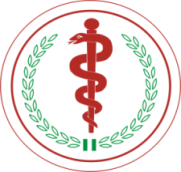 Oddział/Pracownia/Zakład                                    4   Wojskowy  Szpital  Kliniczny z  Polikliniką                      50 – 981  Wrocław, ul. R . Weigla 5Tel./ fax 261 660-……………..------------------------------------------------------------------------Nazwa FirmyPełny adres: kod pocztowy, ulica, numer lokalutel………………...fax………………..fax………………..Proszę o przekazanie sprzętu medycznego nr umowy: ………pełny numer umowy……………….……………………………………………………….Data odbioru sprzętuWykonawca                                                                 	……………………… ………………..									podpis                                                Kierownik Pracowni/ Pielęgniarka koordynująca	                      ……………………… ………………..		                                                                          podpisWydział Zaopatrzenia Medycznego                                   	 ……………………… ………………..						      		           podpisZałącznik  nr 5 SIWZ( wzór)DOTYCZY ( ZUŻYCIA )  -  PROTOKÓŁ ZUŻYCIA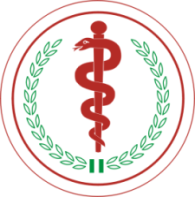 Miejsce realizacjiOddział/Pracownia/Zakład                                    4   Wojskowy  Szpital  Kliniczny z  Polikliniką 50 – 981  Wrocław, ul. R . Weigla 5 Tel./ fax 261 660-……………..------------------------------------------------------------------------Nazwa FirmyPełny adres: kod pocztowy, ulica, numer lokalutel………………...fax………………..Uprzejmie informuję, że dnia…………..został/y zużyty/e  zestaw/y:  Numer historii choroby  Ilość i rodzaj  Numer seryjny wszczepionego sprzętuMiejsce na fiszki (nalepki):                                                                                                                 ……………………                   ………………………………………                                                            					    data odbioru sprzętu                            podpisZałącznik  nr 6 do SIWZ (wzór)DOTYCZY (ODBIORU) - PROTOKÓŁ ODBIORU TOWARU / SPRZĘTU MEDYCZNEGO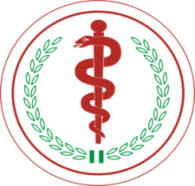 Miejsce realizacjiOddział/Pracownia/Zakład                                    4   Wojskowy  Szpital  Kliniczny z  Polikliniką                      50 – 981  Wrocław, ul. R . Weigla 5tel./ fax 261 660-……………..------------------------------------------------------------------------Nazwa FirmyPełny adres: kod pocztowy, ulica, numer lokalutel………………...fax………………..Proszę o odbiór sprzętu medycznego nr umowy: ………pełny numer umowy……………….……………………………………………………….Data odbioru sprzętuWykonawca                                                                                        ……………………… ………………..									podpis                                                Kierownik Pracowni/ Pielęgniarka koordynująca	         ……………………… ………………..		                                                                                            podpisWydział Zaopatrzenia Medycznego                                      	 ……………………… ………………..						      		           podpisZałącznik nr 7 do SIWZ ( wzór)DOTYCZY ( NAJEM ) - PROTOKÓŁ INSTALACJI I PRZEKAZANIAdo umowy nr …………… z dnia ………………Miejscowość: Wrocław				data odbioru	…………….Zamawiający:4 Wojskowy Szpital Kliniczny z Polikliniką Samodzielny Publiczny Zakład Opieki Zdrowotnejul. Weigla 5 50-981 Wrocław w imieniu którego odbioru dokonują:……………………………………………                     imię i nazwisko						Wykonawca:………………………………………………………………………………………………………………………………………………………………………………………………w imieniu którego sprzęt przekazuje:…………………imię i nazwisko		Przedmiot protokołu ………………………………………………………………………typ ……………………, rok produkcji …………, producent ……………:Odbiorca potwierdza otrzymanie wraz z dostarczonym sprzętem medycznym :instrukcji obsługi  i użytkowania w języku polskim w formie papierowej i elektronicznej wykazu autoryzowanych punktów serwisowych Kopii Certyfikatu CE wydanego przez jednostkę notyfikacyjną (jeżeli dotyczy) wraz z tłumaczeniem w przypadku oryginału w jęz. obcym Kopii Deklaracji Zgodności wystawioną przez producenta wraz z tłumaczeniem w przypadku oryginału w jęz. obcymkarty gwarancyjnejpaszportu technicznegoSzkolenie personelu medycznego w zakresie obsługi, konserwacji, mycia i dezynfekcji przedmiotu przekazania przeprowadzono w dniach:
…………………… w godz. ……………
…………………… w godz. ……………W szkoleniu tym wzięły udział następujące osoby:…………………………………………………………………………………………………………………………………………………………………………………………………………………………………………………………………………………………………………………………………………………………………………………………………………………………………………………………………………………………………………………………………………………………………………………………………………………………………………………………………………………………Certyfikaty szkolenia zostaną dosłane do 14 dni od daty podpisania protokołu.Niniejszym zgodnie stwierdzamy, ze sprzęt wymieniony w pkt. 2 niniejszego protokołu zostaje przyjęty do eksploatacji bez zastrzeżeń.Wykonawca:		Zamawiający:                  ………..………………………… up. pracownik Sekcji Sprzętu Medycznego………..…………………………up. pracownik OddziałuZałącznik nr 8 do SIWZ ( wzór)DOTYCZY ( NAJEM )  - PROTOKÓŁ DEINSTALACJIdo umowy nr …………… z dnia ………………Miejscowość: Wrocław				data odbioru	…………….1. Zamawiający:4 Wojskowy Szpital Kliniczny z Polikliniką Samodzielny Publiczny Zakład Opieki Zdrowotnejul. Weigla 5 50-981 Wrocław w imieniu którego przekazania dokonują:……………………………………………                     imię i nazwisko						Wykonawca:………………………………………………………………………………………………………………………………w imieniu którego sprzęt odbiera:…………………imię i nazwisko		2. Przedmiot protokołu ……………………………………………………………………… typ ……………………, rok produkcji …………, producent ……………:Niniejszym zgodnie stwierdzamy, ze sprzęt wymieniony w pkt. 2 niniejszego protokołu zostaje przekazany bez zastrzeżeń.                   Wykonawca:	                    		 	Zamawiający:………..………………………… up. pracownik Sekcji Sprzętu Medycznego………..…………………………up. pracownik Oddziału Załącznik nr 9 do SIWZ ..............................................                                                                         ................ dn. .......... (pieczęć adresowa firmy Wykonawcy) OŚWIADCZENIE
Oświadczamy, że zaoferowane w ofercie wyroby medyczne będą posiadały aktualne
i ważne przez cały okres trwania umowy dopuszczenia do obrotu na każdy oferowany produkt (w postaci Deklaracji Zgodności wydanej przez producenta, Certyfikatu CE wydanego przez jednostkę notyfikacyjną (jeżeli dotyczy), Formularz Powiadomienia / Zgłoszenia do Prezesa Urzędu (zgodnie z  art. 58 ustawy z dnia 20.05.2010r. o wyrobach medycznych - Dz. U. Nr 107, poz. 679 z późn. zm.).Na żądanie Zamawiającego, udostępnimy Deklarację Zgodności wydaną przez producenta oraz Certyfikat CE (jeżeli dotyczy) wydany przez jednostkę notyfikacyjną, Formularz Powiadomienia / Zgłoszenia do Prezesa Urzędu (zgodnie z art. 58 ustawy z dnia 20.05.2010r. o wyrobach medycznych - Dz. U. Nr 107, poz. 679 z późn.zm.) w terminie 3 dni od dnia otrzymania pisemnego wezwania pod rygorem odstąpienia od umowy.
……………….…dnia……………                                              ………...............................................................................                                                                                           (podpis i  pieczęć osób wskazanych w dokumencie                                                                                      uprawniającym do występowania w obrocie prawny lub                                                                                                           posiadających pełnomocnictwo)Załącznik nr 10 do SIWZ     ..............................................                                                        ............... dn. ....................              (pieczęć adresowa firmy Wykonawcy) Dot: dostawy materiałów medycznych , soczewek, preparatów, wiskoelastyków, gazów specjalistycznych, sprzętu medycznego wraz z najmem aparatu do usuwania zaćmy dla Oddziału Okulistyki, nr sprawy: 98/Med./2016Na podstawie art. 26 ust. 2d ustawy z dnia 29 stycznia 2004 r. Prawo zamówień publicznych (tj. Dz.U. z 2015r., poz. 2164 z późn.zm) oświadczamy, że należymy / nie należymy do grupy kapitałowej,  o której mowa w art. 24 ust. 1 pkt. 23.W przypadku przynależności do grupy kapitałowej o której mowa w art. 24 ust. 1 pkt. 23, wykonawca może złożyć wraz z oświadczeniem dokumenty bądź informacje potwierdzające, że powiązania z innym wykonawcą nie prowadzą do zakłócenia konkurencji w postępowaniu.
……………….…dnia……………                                              ………...............................................................................                                                                                                                            (podpis i  pieczęć osób wskazanych w dokumencie                                                                                                                        uprawniającym do występowania w obrocie prawny lub                                                                                                                                          posiadających pełnomocnictwo)PAKIETMIN. KWOTA [zł]1312000,0025300,0036200,0044600,00514500,0067300,00728700,00814700,00980000,001070000,001132000,00122600,0013203000,0014230,00PAKIETWadium ( zł)117500,002300,003350,004300,005800,006400,0071600,008850,0094400,00103800,00111800,0012150,001311200,001415,00Lp.KRYTERIUMWAGA KRYTERIUM ( 1 %=1pkt)SPOSÓB OCENY1.Cena60 %minimalizacja2.Termin dostawy i dostawy reklamacyjnej towaru 10 %indywidualnie3Termin gwarancji / rękojmi towaru10 %indywidualnie4Wysokość  kary umownej za opóźnienie w dostawie sukcesywnej i w dostawie reklamacyjnej towaru za każdy dzień opóźnienia20 %maksymalizacjaOGÓŁEM:OGÓŁEM:100%LpOpis przedmiotu zamówieniaOpis przedmiotu zamówieniaj.m.Wartośćjednostkowanetto[zł]ILOŚCWartość netto[zł]Cena brutto[zł]nazwa handlowa, nr katalogowyPakiet 1   Materiały i akcesoria do operacji zaćmy metodą fakoemulsyfikacji wraz z najmem aparatu do usuwania fakoemulsyfikacji i witrektomii przedniej wraz z materiałami, soczewki, płyny - 33140000-3 Materiały medyczne; PA01-7 WynajemPakiet 1   Materiały i akcesoria do operacji zaćmy metodą fakoemulsyfikacji wraz z najmem aparatu do usuwania fakoemulsyfikacji i witrektomii przedniej wraz z materiałami, soczewki, płyny - 33140000-3 Materiały medyczne; PA01-7 WynajemPakiet 1   Materiały i akcesoria do operacji zaćmy metodą fakoemulsyfikacji wraz z najmem aparatu do usuwania fakoemulsyfikacji i witrektomii przedniej wraz z materiałami, soczewki, płyny - 33140000-3 Materiały medyczne; PA01-7 WynajemPakiet 1   Materiały i akcesoria do operacji zaćmy metodą fakoemulsyfikacji wraz z najmem aparatu do usuwania fakoemulsyfikacji i witrektomii przedniej wraz z materiałami, soczewki, płyny - 33140000-3 Materiały medyczne; PA01-7 WynajemPakiet 1   Materiały i akcesoria do operacji zaćmy metodą fakoemulsyfikacji wraz z najmem aparatu do usuwania fakoemulsyfikacji i witrektomii przedniej wraz z materiałami, soczewki, płyny - 33140000-3 Materiały medyczne; PA01-7 WynajemPakiet 1   Materiały i akcesoria do operacji zaćmy metodą fakoemulsyfikacji wraz z najmem aparatu do usuwania fakoemulsyfikacji i witrektomii przedniej wraz z materiałami, soczewki, płyny - 33140000-3 Materiały medyczne; PA01-7 WynajemPakiet 1   Materiały i akcesoria do operacji zaćmy metodą fakoemulsyfikacji wraz z najmem aparatu do usuwania fakoemulsyfikacji i witrektomii przedniej wraz z materiałami, soczewki, płyny - 33140000-3 Materiały medyczne; PA01-7 WynajemPakiet 1   Materiały i akcesoria do operacji zaćmy metodą fakoemulsyfikacji wraz z najmem aparatu do usuwania fakoemulsyfikacji i witrektomii przedniej wraz z materiałami, soczewki, płyny - 33140000-3 Materiały medyczne; PA01-7 WynajemPakiet 1   Materiały i akcesoria do operacji zaćmy metodą fakoemulsyfikacji wraz z najmem aparatu do usuwania fakoemulsyfikacji i witrektomii przedniej wraz z materiałami, soczewki, płyny - 33140000-3 Materiały medyczne; PA01-7 Wynajem1Jałowy, jednorazowy, zbiorczo zapakowany zestaw materiałów do operacji zaćmy metodą fakoemulsyfikacji z kasetą  kompatybilną z aparatemZestaw:zestaw11001kaniula 25G  1 szt.zestaw11001kaniula do hydrodyssekcji 27G1 szt.zestaw11001obłożenia stolika  140x1401szt.zestaw11001obłożenie pacjenta 100x120 z folia adh. I torebką1szt.zestaw11001nóż typu Slit HP 2,75mm1szt.zestaw11001nóż typu Sideport 1,2 mm1szt.zestaw11001kaseta z drenami do oferowanego aparatu1szt.zestaw11001tip zagięty tip 0.9mm   30st1szt.zestaw11001osłonki na tipa 0,9 mm 1szt.zestaw11001 igła 23G 38mm 1szt.zestaw11001osłonka na oko 1szt.zestaw11001kieliszek 60ml 2szt.zestaw11001kieliszek 30 ml 1szt.zestaw11001kaniula 23G, ekstrakcja mas korowych2szt.zestaw11001fartuch L z ręcznikiem (pakiet wierzchni)1szt.zestaw11001fartuch XL1szt.zestaw11001ocznik2szt.zestaw11001gaziki 8x8cm10 szt.zestaw11001przylepce 2,5x13cm3szt.zestaw11001strzykawka 10ml 2szt.zestaw11001strzykawka 20ml1szt.zestaw11001strzykawka 2ml1szt.zestaw11001strzykawka 3ml 1szt.zestaw11001ręcznik papierowy1szt.zestaw11002Jałowy, jednorazowy, zbiorczo zapakowany zestaw materiałów do operacji zaćmy metodą  _fakoemulsyfikacji  z kasetą kompatybilną z aparatemZestaw:zestaw4602kaniula 25G1szt.zestaw4602kaniula do hydrodyssekcji 27G1szt.zestaw4602obłożenia stolika 140x1401szt.zestaw4602obłożenie pacjenta 100x120 z folia adh. I torebką1szt.zestaw4602tip 0.9mm zagięty  45st1szt.zestaw4602osłonki na tipa 0,9 mm1szt.zestaw4602nóż typu Slit HP 2,4 mm1szt.zestaw4602nóż typu Sideport 1,2 mm1szt.zestaw4602igła 23G 38 mm1szt.zestaw4602kaseta z drenami do oferowanego aparatu1szt.zestaw4602osłonka na oko1szt.zestaw4602kieliszek 60ml2szt.zestaw4602kieliszek 30ml1szt.zestaw4602kaniula 23G, ekstrakcja mas korowych2szt.zestaw4602fartuch L z ręcznikiem (pakiet wierzchni)1szt.zestaw4602fartuch L 1szt.zestaw4602ocznik2szt.zestaw4602gaziki 8x8cm 10szt.zestaw4602przylepce 2,5x13cm3szt.zestaw4602strzykawka 10ml2szt.zestaw4602strzykawka 20ml1szt.zestaw4602strzykawka 3ml  1szt.zestaw4602strzykawka 3ml 3szt.zestaw4602ręcznik papierowy 1szt.zestaw4603Najem aparatu  do usuwania zaćmy metodą fakoemulsyfikacji i witrektomii przedniej (parametry wymagane w tabeli) Najem aparatu  do usuwania zaćmy metodą fakoemulsyfikacji i witrektomii przedniej (parametry wymagane w tabeli) miesiąc124Nóż typu Side Port- nóż grotowy, przeznaczony do paracentezy, o poprzecznej kalibracji: 1,0 mm;  1,2 mm; o obustronnie ostrzonej krawędzi tnącej, wykończony matowo6 sztukopakowanie105Jednorazowe witrektomy przednie kompatybilne z dzierżawionym sprzętem do fakoemulsyfikacji (poz.3)6 sztukopakowanie306Soczewka jednoczęściowa z optyką asferyczną wraz z kartridżem do implantacji akrylowa hydrofobowa o zawartości wody do 0,5%  z chromoforami filtrującymi promieniowanie UV i światło niebieskie Ukątowanie części haptycznych 0 stopni średnica optyki   6,0  mm długość całkowita 13mm  zakres dioptrażu +6,0D do+ 30,0D ( co 0,5D) współczynnik refrakcji 1,55 lub więcej system implantacji (iniektor + pęseta) – komplet. Cena soczewki obejmuje koszt jednorazowego kartridża.Soczewka jednoczęściowa z optyką asferyczną wraz z kartridżem do implantacji akrylowa hydrofobowa o zawartości wody do 0,5%  z chromoforami filtrującymi promieniowanie UV i światło niebieskie Ukątowanie części haptycznych 0 stopni średnica optyki   6,0  mm długość całkowita 13mm  zakres dioptrażu +6,0D do+ 30,0D ( co 0,5D) współczynnik refrakcji 1,55 lub więcej system implantacji (iniektor + pęseta) – komplet. Cena soczewki obejmuje koszt jednorazowego kartridża.komplet1007Soczewka wewnątrzgałkowa, zwijalna jednoczęściowa, tylno komorowa do korekcji astygmatyzmu wraz z kartridżem do implantacji:akrylowa hydrofobowa o stopniu uwodnienia poniżej 0,5%optyka sferycznaprzednio dwuwypukła powierzchnia optykiz chromoforem filtrującym promieniowanie UVoraz chromoforami filtrującymi światło niebieskieanulacja części haptycznych 0 stopniwspółczynnik refrakcji 1,55średnica optyki 6,0 mmdługość całkowita 13,0 mmzakres dioptrażu +6,0D do +30,0D (co 0,5D) 31,0D do 34,0D(co 1 D)moc cylindra 1D, 1.5D, 2.25D, 3D, 3.75D, 4.5D, 5.25D,6DSoczewka wewnątrzgałkowa, zwijalna jednoczęściowa, tylno komorowa do korekcji astygmatyzmu wraz z kartridżem do implantacji:akrylowa hydrofobowa o stopniu uwodnienia poniżej 0,5%optyka sferycznaprzednio dwuwypukła powierzchnia optykiz chromoforem filtrującym promieniowanie UVoraz chromoforami filtrującymi światło niebieskieanulacja części haptycznych 0 stopniwspółczynnik refrakcji 1,55średnica optyki 6,0 mmdługość całkowita 13,0 mmzakres dioptrażu +6,0D do +30,0D (co 0,5D) 31,0D do 34,0D(co 1 D)moc cylindra 1D, 1.5D, 2.25D, 3D, 3.75D, 4.5D, 5.25D,6Dkomplet158Soczewka wewnątrzgałkowa, zwijalna jednoczęściowa, tylno komorowa posiadająca właściwości pseudoakomodacyjne wraz z kartridżem do implantacji:akrylowa hydrofobowa o stopniu uwodnienia poniżej 0,5%optyka sferyczna z optyką dyfrakcyjną, trifokalnadodatek mocy do bliży +3,25D, widzenie pośrednie +2,17Dprzednio dwuwypukła powierzchnia optykiz chromoforem filtrującym promieniowanie UVoraz chromoforami filtrującymi światło niebieskieangulacja części haptycznych 0 stopniwspółczynnik refrakcji 1,55średnica optyki 6,0mmdługość całkowita 13,0mmczęść optyczna składająca się z centralnej części dyfrakcyjnej podzielonej na 15 koncentrycznych pól, które odpowiadają za widzenie bliskie, pośrednie i dal oraz z peryferyjnej części refrakcyjnej pozwalającej na widzenie dalizakres dioptrażu +13,0D do +30,0D (co 0,5D) 31,0D do 34,0D (co 1D)Soczewka wewnątrzgałkowa, zwijalna jednoczęściowa, tylno komorowa posiadająca właściwości pseudoakomodacyjne wraz z kartridżem do implantacji:akrylowa hydrofobowa o stopniu uwodnienia poniżej 0,5%optyka sferyczna z optyką dyfrakcyjną, trifokalnadodatek mocy do bliży +3,25D, widzenie pośrednie +2,17Dprzednio dwuwypukła powierzchnia optykiz chromoforem filtrującym promieniowanie UVoraz chromoforami filtrującymi światło niebieskieangulacja części haptycznych 0 stopniwspółczynnik refrakcji 1,55średnica optyki 6,0mmdługość całkowita 13,0mmczęść optyczna składająca się z centralnej części dyfrakcyjnej podzielonej na 15 koncentrycznych pól, które odpowiadają za widzenie bliskie, pośrednie i dal oraz z peryferyjnej części refrakcyjnej pozwalającej na widzenie dalizakres dioptrażu +13,0D do +30,0D (co 0,5D) 31,0D do 34,0D (co 1D)komplet79Komplet wiscoelastyków do fakoemulsyfikacji zaćmy o składzie: 1% hialuronian sodu w obj. (0,55 ml) i preparat 3% hialuronian sodu + 4% siarczan chondroityny (0,50 ml) w sterylnym blistrze Komplet wiscoelastyków do fakoemulsyfikacji zaćmy o składzie: 1% hialuronian sodu w obj. (0,55 ml) i preparat 3% hialuronian sodu + 4% siarczan chondroityny (0,50 ml) w sterylnym blistrze komplet27010Roztwór do wewnątrzgałkowych irygacji będący sterylnym fizjologicznym  roztworem soli, izoosmotycznym z cieczą wodnistą zawierający: chlorek sodu (Na Cl) 0,64%, chlorek potasu (KCl) 0,075%, dwuwodzian chlorku wapnia (CaCl2 2H2O) 0,048%, sześciowodzian chlorku magnezu (MgCl2 6H2O) 0,030%, trójwodzian octanu sodu (C2H3NaO2 3H2O) 0,39%, dwuwodzian cytrynianu  sodu (C6H5Na3O7 2H2O) 0,17%.Płyn jest wymagany w elastycznych workach z tworzywa sztucznego (Polipropylen  nie zawierający DEHP) o pojemności 500ml, zakończonych gumowym  korkiem  z metalowym  zabezpieczeniem, osadzonym  na twardej stożkowatej szyjce z tworzywa o długości minimalnej 65mm. Minimalna średnica szyjki 15mm, maksymalna średnica 25mm.Roztwór do wewnątrzgałkowych irygacji będący sterylnym fizjologicznym  roztworem soli, izoosmotycznym z cieczą wodnistą zawierający: chlorek sodu (Na Cl) 0,64%, chlorek potasu (KCl) 0,075%, dwuwodzian chlorku wapnia (CaCl2 2H2O) 0,048%, sześciowodzian chlorku magnezu (MgCl2 6H2O) 0,030%, trójwodzian octanu sodu (C2H3NaO2 3H2O) 0,39%, dwuwodzian cytrynianu  sodu (C6H5Na3O7 2H2O) 0,17%.Płyn jest wymagany w elastycznych workach z tworzywa sztucznego (Polipropylen  nie zawierający DEHP) o pojemności 500ml, zakończonych gumowym  korkiem  z metalowym  zabezpieczeniem, osadzonym  na twardej stożkowatej szyjce z tworzywa o długości minimalnej 65mm. Minimalna średnica szyjki 15mm, maksymalna średnica 25mm.sztuka150011Sterylny fizjologiczny  roztwór soli do stosowania przy przepłukiwaniu tkanek oka o składzie soli: NaCl 0,64%; KCl 0,075%; CaCl2 2H2O 0,048%; MgCl2 6H2O 0,03%; C2H3NaO2 3H2O 0,39%; C6H5Na3O7 2H2O 0,17% (roztwór sterylny). Opakowanie jednostkowe 15 mlSterylny fizjologiczny  roztwór soli do stosowania przy przepłukiwaniu tkanek oka o składzie soli: NaCl 0,64%; KCl 0,075%; CaCl2 2H2O 0,048%; MgCl2 6H2O 0,03%; C2H3NaO2 3H2O 0,39%; C6H5Na3O7 2H2O 0,17% (roztwór sterylny). Opakowanie jednostkowe 15 mlsztuka7212Implant jaskrowy ( stosowany w celu zwiększenia odpływu): - długość 2,64 mm;  -kształt końcówki: prostokątna i krótka;  -kształt tylnej płytki: kanał boczny; dostępne wersje o różnych średnicachImplant jaskrowy ( stosowany w celu zwiększenia odpływu): - długość 2,64 mm;  -kształt końcówki: prostokątna i krótka;  -kształt tylnej płytki: kanał boczny; dostępne wersje o różnych średnicachsztuka2513Pęseta do ILM 23G sterylna, jednorazowa  ( 1 opakowanie=6szt)Pęseta do ILM 23G sterylna, jednorazowa  ( 1 opakowanie=6szt)opakowanie814Noże do witrektomii przedniej do aparatu a  ( 1 opakowanie=6szt)Noże do witrektomii przedniej do aparatu a  ( 1 opakowanie=6szt)opakowanie115Soczewka  asferyczna wewnątrzgałkowa, zwijalna jednoczęściowa, tylnokomorowa wraz z kartridżem do implantacji:akrylowa hydrofobowa o stopniu uwodnienia poniżej 0,5%optyka asferycznaprzednio dwuwypukła powierzchnia optykiz chromoforem filtrującym promieniowanie UV angulacja części haptycznych 0 stopniwspółczynnik refrakcji 1,55 średnica optyki  6,0 mmdługość całkowita 13,0 mmzakres dioptrażu +6,0D do +30,0D (co 0,5D) Soczewka  asferyczna wewnątrzgałkowa, zwijalna jednoczęściowa, tylnokomorowa wraz z kartridżem do implantacji:akrylowa hydrofobowa o stopniu uwodnienia poniżej 0,5%optyka asferycznaprzednio dwuwypukła powierzchnia optykiz chromoforem filtrującym promieniowanie UV angulacja części haptycznych 0 stopniwspółczynnik refrakcji 1,55 średnica optyki  6,0 mmdługość całkowita 13,0 mmzakres dioptrażu +6,0D do +30,0D (co 0,5D) 60016Zestaw do podawania i odsysania oleju 20 Ga, 23 Ga, 25 Ga-wielorazowyZestaw do podawania i odsysania oleju 20 Ga, 23 Ga, 25 Ga-wielorazowyopakowanie2RAZEM PAKIET 1:RAZEM PAKIET 1:RAZEM PAKIET 1:RAZEM PAKIET 1:RAZEM PAKIET 1:RAZEM PAKIET 1:Aparat do usuwania zaćmy metodą fakoemulsyfikacji i witrektomii przedniej -  sprzęt fabrycznie nowy nie starszy niż 2016r .Aparat do usuwania zaćmy metodą fakoemulsyfikacji i witrektomii przedniej -  sprzęt fabrycznie nowy nie starszy niż 2016r .Nazwa aparatu:Nazwa aparatu:Kraj pochodzeniaKraj pochodzeniaProducent:Producent:L.p.PARAMETR / FUNKCJAPARAMETR GRANICZNY - WYMAGANYOdpowiedź Wykonawcy1.Personalizowane możliwości usuwania zmętniałej soczewkiTAK2.Wysokowydajna głowica z ultradźwiękowymi oscylacjami skrętnymi, które mogą być używane oddzielnie, łącznie albo naprzemiennie z tradycyjną funkcją fakoemulsyfikacjiTAK3.Aktywny układ płynowy z szybką i płynną regulacją przepływu irygacji, sterowany za pośrednictwem panelu przedniego, przełącznika nożnego lub pilota zdalnego sterowania.TAK4.Programowalne ustawienie docelowej wartości IOP.TAK5.Wspomagane mechanicznie wprowadzanie soczewki wewnątrzgałkowej za pomocą lekkiej, wyjaławialnej w autoklawie głowicy.TAK6.Nóż do witrektomii przedniej 23g  4000 cięć/min.TAK7.Możliwość koagulacji bipolarnej.TAK8.Liniowe sterowanie wprowadzaniem soczewki wewnątrzgałkowej za pomocą bezprzewodowego przełącznika nożnego.TAK9.Programowalny, ciśnieniowy reflux (przepływ wsteczny), uruchamiany przez przełącznik nożny.10.Możliwość ustawiania pożądanego poziomu IOP, podciśnienia i szybkości przepływu aspiracji w krokach fako, I/A i Vit.TAK11.Możliwość przełączania kroków zabiegu za pomocą ekranu dotykowego, pilota zdalnego sterowania lub przełącznika nożnego.TAK12.Emitowanie różnych sygnałów dźwiękowych w celu potwierdzenia stanu operacyjnego urządzenia.TAK13.Potwierdzenie głosowe w języku  polskim podczas zmiany kroku  zabiegowego lub trybu pracy.TAK14.Kolorowy monitor LCD z aktywną matrycą i płaskim ekranem  dotykowym, z możliwością pochylania.TAK15.Głowice ultradźwiękowe 3 szt.TAKL.p.Przedmiot zamówieniaIlość w op.Jednostka miaryWartość jednostkowa netto [zł]Cena jednostkowa brutto [zł]Ilość j.mWartość netto [zł]Cena brutto [zł]nazwa handlowa, nr katalogowy, L.p.Przedmiot zamówieniaIlość w op.Jednostka miaryWartość jednostkowa netto [zł]Cena jednostkowa brutto [zł]Ilość j.mWartość netto [zł]Cena brutto [zł]nazwa handlowa, nr katalogowy, PAKIET NR 2  Akcesoria okulistyczne 33140000-3 Materiały medycznePAKIET NR 2  Akcesoria okulistyczne 33140000-3 Materiały medycznePAKIET NR 2  Akcesoria okulistyczne 33140000-3 Materiały medycznePAKIET NR 2  Akcesoria okulistyczne 33140000-3 Materiały medycznePAKIET NR 2  Akcesoria okulistyczne 33140000-3 Materiały medycznePAKIET NR 2  Akcesoria okulistyczne 33140000-3 Materiały medycznePAKIET NR 2  Akcesoria okulistyczne 33140000-3 Materiały medycznePAKIET NR 2  Akcesoria okulistyczne 33140000-3 Materiały medycznePAKIET NR 2  Akcesoria okulistyczne 33140000-3 Materiały medycznePAKIET NR 2  Akcesoria okulistyczne 33140000-3 Materiały medyczne1.Opaska Silikonowa 2,5x0,6x125mm5 sztukopakowanie52.Opaska Silikonowa z podłużnym żłobieniem 1,25mmx4,5mm, 100mm długości, 2,5mm rowek5 sztukopakowanie13.Opaska silikonowa z podłużnym żłobieniem 1,5mmx6,0mm, 100mm długości, 2,5mm rowek5 sztukopakowanie14.Opaska silikonowa z podłużnym żłobieniem, 3,7mmx5,0mm, 100mm długości, 2,5mm rowek5 sztukopakowanie15.Mufki silikonowe 1mm/2,1 mm typ 70,3cm długości (5szt/op)5 sztukopakowanie56.Plomba 3mm5 sztukopakowanie37.Plomba 4mm5 sztukopakowanie38.Plomba 5mm5 sztukopakowanie39.Plomba 3x5mm5 sztukopakowanie510.Plomba 3,5x7,5mm5 sztukopakowanie311.Plomba 5,5x7,5mm5 sztukopakowanie3RAZEM PAKIET NR 2RAZEM PAKIET NR 2RAZEM PAKIET NR 2RAZEM PAKIET NR 2RAZEM PAKIET NR 2RAZEM PAKIET NR 2RAZEM PAKIET NR 2Lp.Przedmiot zamówieniaIlość w op.Jednostka miaryWartość jednostkowa netto [zł]Cena jednostkowa brutto [zł]Ilość j.m.Wartość netto [zł]Cena brutto [zł]nazwa handlowa, nr katalogowyPAKIET NR 3 Jednorazowe trepany, punch do rogówki biorcy i dawcy  33140000-3 Materiały medyczne PAKIET NR 3 Jednorazowe trepany, punch do rogówki biorcy i dawcy  33140000-3 Materiały medyczne PAKIET NR 3 Jednorazowe trepany, punch do rogówki biorcy i dawcy  33140000-3 Materiały medyczne PAKIET NR 3 Jednorazowe trepany, punch do rogówki biorcy i dawcy  33140000-3 Materiały medyczne PAKIET NR 3 Jednorazowe trepany, punch do rogówki biorcy i dawcy  33140000-3 Materiały medyczne PAKIET NR 3 Jednorazowe trepany, punch do rogówki biorcy i dawcy  33140000-3 Materiały medyczne PAKIET NR 3 Jednorazowe trepany, punch do rogówki biorcy i dawcy  33140000-3 Materiały medyczne PAKIET NR 3 Jednorazowe trepany, punch do rogówki biorcy i dawcy  33140000-3 Materiały medyczne PAKIET NR 3 Jednorazowe trepany, punch do rogówki biorcy i dawcy  33140000-3 Materiały medyczne PAKIET NR 3 Jednorazowe trepany, punch do rogówki biorcy i dawcy  33140000-3 Materiały medyczne Jednorazowe trepany do rogówki biorcy – trepan próżniowy do rogówki biorcy, posiadający 360 stopniowa komorę próżniową z 16 znacznikami, strzykawkę aspiracyjną 5cm³, krzyżowy znacznik centralnego punktu na rogówce w n/w rozmiarach ( typu Katena)Jednorazowe trepany do rogówki biorcy – trepan próżniowy do rogówki biorcy, posiadający 360 stopniowa komorę próżniową z 16 znacznikami, strzykawkę aspiracyjną 5cm³, krzyżowy znacznik centralnego punktu na rogówce w n/w rozmiarach ( typu Katena)Jednorazowe trepany do rogówki biorcy – trepan próżniowy do rogówki biorcy, posiadający 360 stopniowa komorę próżniową z 16 znacznikami, strzykawkę aspiracyjną 5cm³, krzyżowy znacznik centralnego punktu na rogówce w n/w rozmiarach ( typu Katena)Jednorazowe trepany do rogówki biorcy – trepan próżniowy do rogówki biorcy, posiadający 360 stopniowa komorę próżniową z 16 znacznikami, strzykawkę aspiracyjną 5cm³, krzyżowy znacznik centralnego punktu na rogówce w n/w rozmiarach ( typu Katena)Jednorazowe trepany do rogówki biorcy – trepan próżniowy do rogówki biorcy, posiadający 360 stopniowa komorę próżniową z 16 znacznikami, strzykawkę aspiracyjną 5cm³, krzyżowy znacznik centralnego punktu na rogówce w n/w rozmiarach ( typu Katena)Jednorazowe trepany do rogówki biorcy – trepan próżniowy do rogówki biorcy, posiadający 360 stopniowa komorę próżniową z 16 znacznikami, strzykawkę aspiracyjną 5cm³, krzyżowy znacznik centralnego punktu na rogówce w n/w rozmiarach ( typu Katena)Jednorazowe trepany do rogówki biorcy – trepan próżniowy do rogówki biorcy, posiadający 360 stopniowa komorę próżniową z 16 znacznikami, strzykawkę aspiracyjną 5cm³, krzyżowy znacznik centralnego punktu na rogówce w n/w rozmiarach ( typu Katena)Jednorazowe trepany do rogówki biorcy – trepan próżniowy do rogówki biorcy, posiadający 360 stopniowa komorę próżniową z 16 znacznikami, strzykawkę aspiracyjną 5cm³, krzyżowy znacznik centralnego punktu na rogówce w n/w rozmiarach ( typu Katena)Jednorazowe trepany do rogówki biorcy – trepan próżniowy do rogówki biorcy, posiadający 360 stopniowa komorę próżniową z 16 znacznikami, strzykawkę aspiracyjną 5cm³, krzyżowy znacznik centralnego punktu na rogówce w n/w rozmiarach ( typu Katena)Jednorazowe trepany do rogówki biorcy – trepan próżniowy do rogówki biorcy, posiadający 360 stopniowa komorę próżniową z 16 znacznikami, strzykawkę aspiracyjną 5cm³, krzyżowy znacznik centralnego punktu na rogówce w n/w rozmiarach ( typu Katena)17,0mm---sztuka327,25mm---sztuka337,5mm---sztuka447,75mm---sztuka458,0mm---sztuka3Punch próżniowy dla dawcy w n/w rozmiarach ( typu Katena):Punch próżniowy dla dawcy w n/w rozmiarach ( typu Katena):Punch próżniowy dla dawcy w n/w rozmiarach ( typu Katena):Punch próżniowy dla dawcy w n/w rozmiarach ( typu Katena):Punch próżniowy dla dawcy w n/w rozmiarach ( typu Katena):Punch próżniowy dla dawcy w n/w rozmiarach ( typu Katena):Punch próżniowy dla dawcy w n/w rozmiarach ( typu Katena):Punch próżniowy dla dawcy w n/w rozmiarach ( typu Katena):Punch próżniowy dla dawcy w n/w rozmiarach ( typu Katena):Punch próżniowy dla dawcy w n/w rozmiarach ( typu Katena):67,25mm---sztuka377,5mm---sztuka387,75mm---sztuka498,0 mm---sztuka4108,25 mm---sztuka3118,5 mm---sztuka2128,75 mm---sztuka2RAZEM PAKIET NR 3RAZEM PAKIET NR 3RAZEM PAKIET NR 3RAZEM PAKIET NR 3RAZEM PAKIET NR 3RAZEM PAKIET NR 3RAZEM PAKIET NR 3Lp.Przedmiot zamówieniaIlośćw op.Jednostka miaryWartość jednostkowa netto [zł]Cena jednostkowa brutto [zł]Ilość Wartość netto [zł]Cenabrutto [zł]nazwa handlowa, nr katalogowyPAKIET NR 4 Gazy medyczne , zestaw do iniekcji gazu, filtr strzykawkowy, olej silikonowy, akcesoria okulistyczne 33140000-3 Materiały medyczne, 33652100-6; 24111500-0 gazy medyczne 33662100-9 Środki oftalmologiczne PAKIET NR 4 Gazy medyczne , zestaw do iniekcji gazu, filtr strzykawkowy, olej silikonowy, akcesoria okulistyczne 33140000-3 Materiały medyczne, 33652100-6; 24111500-0 gazy medyczne 33662100-9 Środki oftalmologiczne PAKIET NR 4 Gazy medyczne , zestaw do iniekcji gazu, filtr strzykawkowy, olej silikonowy, akcesoria okulistyczne 33140000-3 Materiały medyczne, 33652100-6; 24111500-0 gazy medyczne 33662100-9 Środki oftalmologiczne PAKIET NR 4 Gazy medyczne , zestaw do iniekcji gazu, filtr strzykawkowy, olej silikonowy, akcesoria okulistyczne 33140000-3 Materiały medyczne, 33652100-6; 24111500-0 gazy medyczne 33662100-9 Środki oftalmologiczne PAKIET NR 4 Gazy medyczne , zestaw do iniekcji gazu, filtr strzykawkowy, olej silikonowy, akcesoria okulistyczne 33140000-3 Materiały medyczne, 33652100-6; 24111500-0 gazy medyczne 33662100-9 Środki oftalmologiczne PAKIET NR 4 Gazy medyczne , zestaw do iniekcji gazu, filtr strzykawkowy, olej silikonowy, akcesoria okulistyczne 33140000-3 Materiały medyczne, 33652100-6; 24111500-0 gazy medyczne 33662100-9 Środki oftalmologiczne PAKIET NR 4 Gazy medyczne , zestaw do iniekcji gazu, filtr strzykawkowy, olej silikonowy, akcesoria okulistyczne 33140000-3 Materiały medyczne, 33652100-6; 24111500-0 gazy medyczne 33662100-9 Środki oftalmologiczne PAKIET NR 4 Gazy medyczne , zestaw do iniekcji gazu, filtr strzykawkowy, olej silikonowy, akcesoria okulistyczne 33140000-3 Materiały medyczne, 33652100-6; 24111500-0 gazy medyczne 33662100-9 Środki oftalmologiczne PAKIET NR 4 Gazy medyczne , zestaw do iniekcji gazu, filtr strzykawkowy, olej silikonowy, akcesoria okulistyczne 33140000-3 Materiały medyczne, 33652100-6; 24111500-0 gazy medyczne 33662100-9 Środki oftalmologiczne PAKIET NR 4 Gazy medyczne , zestaw do iniekcji gazu, filtr strzykawkowy, olej silikonowy, akcesoria okulistyczne 33140000-3 Materiały medyczne, 33652100-6; 24111500-0 gazy medyczne 33662100-9 Środki oftalmologiczne 1.Gaz medyczny do chirurgii okulistycznej SF6 - sześciofluoransiarki  (sulphur hexafluoride 20%)  , pojemnik 75 ml produkt wielorazowego użytku wraz z zestawem do iniekcji gazu1opakowanie302.Gaz medyczny do chirurgii okulistycznej  C2F6  - szesciofluoroetanol (hexafluoroethane 16%) pojemność 75 ml , produkt wielorazowego uzytku wraz z zestawem do iniekcji gazu1opakowanie53.Gaz okulistyczny C3F8 Multi octafluoropropane 12 %  -  pojemności 75 ml, produkt wielorazowego użytku wraz z zestawem do iniekcji gazu1opakowanie104.Zestaw do podaży gazu-1 strzykawka 60ml, 1 igła 30G,filtr 0,2µm1sztuka305.RS -OIL olej silikonowy 1000 Cs 10ml1sztuka106.Osłonki na oko w opakowaniu 50 szt1opakowanie17.Świński ogonek z dziurką do szwów1sztuka1RAZEM PAKIET NR 4RAZEM PAKIET NR 4RAZEM PAKIET NR 4RAZEM PAKIET NR 4RAZEM PAKIET NR 4RAZEM PAKIET NR 4RAZEM PAKIET NR 4l.p.Opis przedmiotu zamówieniaj.m.Wartość jednostkowa netto[zł]IlośćWartość netto[zł]Cena brutto[zł]nazwa handlowa, nr katalogowyPakiet 5  Implant jaskrowy  33140000-3 Materiały medycznePakiet 5  Implant jaskrowy  33140000-3 Materiały medycznePakiet 5  Implant jaskrowy  33140000-3 Materiały medycznePakiet 5  Implant jaskrowy  33140000-3 Materiały medycznePakiet 5  Implant jaskrowy  33140000-3 Materiały medycznePakiet 5  Implant jaskrowy  33140000-3 Materiały medycznePakiet 5  Implant jaskrowy  33140000-3 Materiały medycznePakiet 5  Implant jaskrowy  33140000-3 Materiały medyczne1Implanty jaskrowy drenujący ( zawór zastawkowy)–  wszczep drenujący, silikonowy z systemem zastawkowym zapobiegającym nadmiernemu drenażowi i zapadnięciu się komory przedniej oka. Stosowany w celu obniżenia ciśnienia wewnątrzgałkowego w jaskrze opornej na inne metody leczenia. Wymagania:- wykonany z silikonu;- grubość 0,9mm;-szerokość 13mm;- długość 16mm;- powierzchnia 184 mm;- długość rurki 25 mm;- średnica zewnętrzna rurki 0,635 mm- pakowany pojedynczo, -sterylnysztuka162Test Schirmera typu TearFlo – metoda rozpoznawania zespołu suchego oka ( mierzona ilość warstwy wodnej łez wydzielonej całkowicie i odruchowo)  ( opakowanie =100szt)opakowanie1RAZEM PAKIET NR 5RAZEM PAKIET NR 5RAZEM PAKIET NR 5RAZEM PAKIET NR 5RAZEM PAKIET NR 5l.p.Opis przedmiotu zamówieniaj.m.Wartość jednostkowa netto[zł]ILOŚC Wartość netto[zł]Cena brutto[zł]nazwa handlowa, nr katalogowyPakiet  6  Materiały i akcesoria do witrektomii przedniej i tylnej z możliwością fakoemulsyfikacji, soczewki nagałkowe 33141620-2 Zestawy medyczne, 33140000-3 Materiały medyczne;Pakiet  6  Materiały i akcesoria do witrektomii przedniej i tylnej z możliwością fakoemulsyfikacji, soczewki nagałkowe 33141620-2 Zestawy medyczne, 33140000-3 Materiały medyczne;Pakiet  6  Materiały i akcesoria do witrektomii przedniej i tylnej z możliwością fakoemulsyfikacji, soczewki nagałkowe 33141620-2 Zestawy medyczne, 33140000-3 Materiały medyczne;Pakiet  6  Materiały i akcesoria do witrektomii przedniej i tylnej z możliwością fakoemulsyfikacji, soczewki nagałkowe 33141620-2 Zestawy medyczne, 33140000-3 Materiały medyczne;Pakiet  6  Materiały i akcesoria do witrektomii przedniej i tylnej z możliwością fakoemulsyfikacji, soczewki nagałkowe 33141620-2 Zestawy medyczne, 33140000-3 Materiały medyczne;Pakiet  6  Materiały i akcesoria do witrektomii przedniej i tylnej z możliwością fakoemulsyfikacji, soczewki nagałkowe 33141620-2 Zestawy medyczne, 33140000-3 Materiały medyczne;Pakiet  6  Materiały i akcesoria do witrektomii przedniej i tylnej z możliwością fakoemulsyfikacji, soczewki nagałkowe 33141620-2 Zestawy medyczne, 33140000-3 Materiały medyczne;Pakiet  6  Materiały i akcesoria do witrektomii przedniej i tylnej z możliwością fakoemulsyfikacji, soczewki nagałkowe 33141620-2 Zestawy medyczne, 33140000-3 Materiały medyczne;1Nóż do witrektomii przedniej jednorazowy 20 Gsztuka62Wielorazowy uchwyt do jednorazowych narzędzi (pęsety, nożyczki) - 20, 23 i 25G.sztuka23Jednorazowe końcówki do wielorazowego uchwytu  z poz.2 w formie pęset: pęseta typu ILM 20G, 23G, 25G, pęseta typu „krokodylek” 23G, 25G3. pęseta typu „MAXGrip” 23G, 25Gsztuka204Jednorazowe końcówki do wielorazowego uchwytu  z poz.2: nożyczki zakrzywione 23G, nożyczki pionowe 23Gsztuka155Nóż jednorazowy typu V-lance 20Gsztuka66Pik zagięty 45 stopni 25G sztuka67Soczewki asferyczne, kontaktowe, nagałkowe o wartościach D-0,50/ BC 8,4 DIA 13,8 sztuka24RAZEM PAKIET NR 6RAZEM PAKIET NR 6RAZEM PAKIET NR 6RAZEM PAKIET NR 6RAZEM PAKIET NR 6l.p.Opis przedmiotu zamówieniaOpis przedmiotu zamówieniaOpis przedmiotu zamówieniaj.m.Wartość jednostkowa netto[zł]ilośćWartość netto[zł]Cena brutto[zł]Nazwa producenta/  Nazwa handlowa/   numer katalogowy/ ilość w opakowaniu handlowym/Pakiet  7     Soczewki wewnątrzgałkowe 33731110-7 Soczewki śródoczne 33140000-3 Materiały medycznePakiet  7     Soczewki wewnątrzgałkowe 33731110-7 Soczewki śródoczne 33140000-3 Materiały medycznePakiet  7     Soczewki wewnątrzgałkowe 33731110-7 Soczewki śródoczne 33140000-3 Materiały medycznePakiet  7     Soczewki wewnątrzgałkowe 33731110-7 Soczewki śródoczne 33140000-3 Materiały medycznePakiet  7     Soczewki wewnątrzgałkowe 33731110-7 Soczewki śródoczne 33140000-3 Materiały medycznePakiet  7     Soczewki wewnątrzgałkowe 33731110-7 Soczewki śródoczne 33140000-3 Materiały medycznePakiet  7     Soczewki wewnątrzgałkowe 33731110-7 Soczewki śródoczne 33140000-3 Materiały medycznePakiet  7     Soczewki wewnątrzgałkowe 33731110-7 Soczewki śródoczne 33140000-3 Materiały medycznePakiet  7     Soczewki wewnątrzgałkowe 33731110-7 Soczewki śródoczne 33140000-3 Materiały medycznePakiet  7     Soczewki wewnątrzgałkowe 33731110-7 Soczewki śródoczne 33140000-3 Materiały medyczne1Retraktory  tęczówkowe wykonane z niebieskiego polipropylenu, który zmniejsza urazy źrenicy, posiada regulowany ogranicznik silikonowy, który zapewnia doskonałą przyczepność i umożliwia regulację wielkości źrenicy5 sztuk w op.op.op.352Soczewka wewnątrzgałkowa zwijalna jednoczęściowa, akrylowa, hydrofilna, asferyczna z jednorazowym zestawem do implantacji, średnica optyczna 6,0mm, długość całkowita 13mm, stopień uwodnienia 26%, angulacja 9stopni, dioptraż od -10.0D do +40.0D, implantacja przez cięcie od 2,2 do max.2,4. Dwie części haptyczne, w których znajdują się po dwa otwory, umożliwiające, w razie potrzeby podszycie soczewki, podwójne ostre krawędzie – 360 stopni zapobiegające migracji komórek. Filtr UV: benzofenonSoczewka wewnątrzgałkowa zwijalna jednoczęściowa, akrylowa, hydrofilna, asferyczna z jednorazowym zestawem do implantacji, średnica optyczna 6,0mm, długość całkowita 13mm, stopień uwodnienia 26%, angulacja 9stopni, dioptraż od -10.0D do +40.0D, implantacja przez cięcie od 2,2 do max.2,4. Dwie części haptyczne, w których znajdują się po dwa otwory, umożliwiające, w razie potrzeby podszycie soczewki, podwójne ostre krawędzie – 360 stopni zapobiegające migracji komórek. Filtr UV: benzofenonszt.szt.4203Jednoczęściowa soczewka wykonana z PMMA (polimetakrylanu metylu), średnica optyczna 6, długość całkowita 13mm, Miejsce wszczepienia przednia komora oka Dwuwypukła, kompatybilna z laserem Nd-YAG, ukątowania/agulacja 12,5, sterylizowana w tlenku etyluJednoczęściowa soczewka wykonana z PMMA (polimetakrylanu metylu), średnica optyczna 6, długość całkowita 13mm, Miejsce wszczepienia przednia komora oka Dwuwypukła, kompatybilna z laserem Nd-YAG, ukątowania/agulacja 12,5, sterylizowana w tlenku etyluszt.szt.354Pierścień dotorebkowy w jednorazowym aplikatorze, z materiału PMMA, średnica 10-12 mm, kształt okrągły, blokada tłoka wewnętrzna, samoładujący się mechanizmPierścień dotorebkowy w jednorazowym aplikatorze, z materiału PMMA, średnica 10-12 mm, kształt okrągły, blokada tłoka wewnętrzna, samoładujący się mechanizmszt.szt.28RAZEM PAKIET NR 7RAZEM PAKIET NR 7RAZEM PAKIET NR 7RAZEM PAKIET NR 7RAZEM PAKIET NR 7RAZEM PAKIET NR 7RAZEM PAKIET NR 7l.p.Opis przedmiotu zamówieniaj.m.Wartość jednostkowa netto[zł]ilosćWartość netto[zł]Cena brutto[zł]Nazwa producenta/ Nazwa handlowa/   numer katalogowy/ ilość w opakowaniu handlowym/Pakiet  8  Preparaty wiskoelastyczne      CPV 33140000-3Pakiet  8  Preparaty wiskoelastyczne      CPV 33140000-3Pakiet  8  Preparaty wiskoelastyczne      CPV 33140000-3Pakiet  8  Preparaty wiskoelastyczne      CPV 33140000-3Pakiet  8  Preparaty wiskoelastyczne      CPV 33140000-3Pakiet  8  Preparaty wiskoelastyczne      CPV 33140000-3Pakiet  8  Preparaty wiskoelastyczne      CPV 33140000-3Pakiet  8  Preparaty wiskoelastyczne      CPV 33140000-31Ciężki olej silikonowy do zabiegu witrektomii zawierający 69,5% polidymethylosiloksane i 30,5% perfluoroheksyloctane w fiolce o objętości 10 ml typu BiosilHVSzt.481Ciężki olej silikonowy do zabiegu witrektomii zawierający 69,5% polidymethylosiloksane i 30,5% perfluoroheksyloctane w fiolce o objętości 10 ml typu BiosilHVSzt.48RAZEM PAKIET NR 8RAZEM PAKIET NR 8RAZEM PAKIET NR 8RAZEM PAKIET NR 8RAZEM PAKIET NR 8l.p.Opis przedmiotu zamówieniaj.m.Wartość jednostkowa netto[zł]ilosćWartość netto[zł]Cena brutto[zł]Nazwa producenta/  Nazwa handlowa/   numer katalogowy/ ilość w opakowaniu handlowym/Pakiet  9  Soczewki wewnątrzgałkowe+ zestaw do implantacji  33731110-7 Soczewki śródoczne 33140000-3 Materiały medycznePakiet  9  Soczewki wewnątrzgałkowe+ zestaw do implantacji  33731110-7 Soczewki śródoczne 33140000-3 Materiały medycznePakiet  9  Soczewki wewnątrzgałkowe+ zestaw do implantacji  33731110-7 Soczewki śródoczne 33140000-3 Materiały medycznePakiet  9  Soczewki wewnątrzgałkowe+ zestaw do implantacji  33731110-7 Soczewki śródoczne 33140000-3 Materiały medycznePakiet  9  Soczewki wewnątrzgałkowe+ zestaw do implantacji  33731110-7 Soczewki śródoczne 33140000-3 Materiały medycznePakiet  9  Soczewki wewnątrzgałkowe+ zestaw do implantacji  33731110-7 Soczewki śródoczne 33140000-3 Materiały medycznePakiet  9  Soczewki wewnątrzgałkowe+ zestaw do implantacji  33731110-7 Soczewki śródoczne 33140000-3 Materiały medycznePakiet  9  Soczewki wewnątrzgałkowe+ zestaw do implantacji  33731110-7 Soczewki śródoczne 33140000-3 Materiały medyczne1Soczewka wewnątrzgałkowa, trzyczęściowa + system implantacyjny zwijalna ,hydrofilna , uwodnienie 26% średnica optyczna 6,0mm średnica całkowita 13,0mm  angulacja 5º  asferyczna zakres mocy  od +2,0 do +30D co 0,5D hapteny monofilamentowe  zbudowane z  PVDFsztuka1352Soczewka przednio komorowa afakijna mocowana do tęczówki wraz z igłą implantacyjną  - soczewka afakijna - materiał: PMMA - średnica części optycznej 5,0 – 6,0 mm - średnica całkowita 8,0 – 8,5 mm - Zakres mocy + 2 D do +30D - zakres mocy „ połówkowych” +14,5 D do + 24,50 Dsztuka73Wielorazowa pęseta do przytrzymania  soczewki z pozycji nr 2sztuka14Soczewka wewnątrzgałkowa z kolorowym ringiem w części optycznej i kolorowymi haptenami. Średnica optyki 4,0.Średnica całkowita części optycznej 9,0mm.Średnica całkowita soczewki 13,75 mm. Stała A 118,5.Dioptriaż 0,0D i od 1,0 do 30,0 D (co 0,5D). Kolor zielony, niebieski, brązowysztuka45Pierścień dotorebkowy w jednorazowym   aplikatorze, średnica 10 – 12 mm, kształt okrągły, blokada tłoka wewnętrzna, samoładujący się mechanizmsztuka406Soczewka wewnątrzgałkowa jednoczęściowa :- filtr światła niebieskiego, zwijalna, hydrofilna, asferyczna, średnica optyczna 6,0 – 6,5 mm, średnica całkowita 13 mm, zakres mocy +13 do + 30 D co 0,5 D, stała A  118,4 niezmienna dla całego zakresu mocy, cztery hapteny stabilizujące soczewkę w czterech punktach, implantacja iniektorem jednorazowym przez cięcie 2,2mmsztuka6007Soczewka wewnątrzgałkowa jednoczęściowa: Multifokalna+system implantacyjny: -trifokalna, hydrofilna, filtr światła niebieskiego. Zakres mocy: +10,0D-+35,0D co 0,5D. Moce dodatkowe +1,75D i +3,5D. StałaA 118,5, średnica części optycznej 6-6,15mm, średnica całkowita 10,75-11,4mm, angulacja 5 stopni, implantacja przez cięcie nie większe niż 2,2mm.sztuka158Soczewka wewnątrzgałkowa toryczna wraz z injectorem jednorazowym: soczewka jednoczęściowa, hydrofilna, średnica części optycznej 6mm, średnica całkowita 12,5mm, angulacja 0stopni, dioptraż: +1,0D do +34,0D co 0,5D, cylinder +1,0D do +10,0D co 0,5Dsztuka15RAZEM PAKIET NR 9RAZEM PAKIET NR 9RAZEM PAKIET NR 9RAZEM PAKIET NR 9RAZEM PAKIET NR 9l.p.Opis przedmiotu zamówieniaj.m.Wartość jednostkowa netto[zł]ILOŚCWartość netto[zł]Cena brutto[zł]Nazwa producenta/  Nazwa handlowa/   numer katalogowy/ ilość w opakowaniu handlowym/Pakiet 10   Preparaty wiskoelastyczne CPV 33140000-3 Pakiet 10   Preparaty wiskoelastyczne CPV 33140000-3 Pakiet 10   Preparaty wiskoelastyczne CPV 33140000-3 Pakiet 10   Preparaty wiskoelastyczne CPV 33140000-3 Pakiet 10   Preparaty wiskoelastyczne CPV 33140000-3 Pakiet 10   Preparaty wiskoelastyczne CPV 33140000-3 Pakiet 10   Preparaty wiskoelastyczne CPV 33140000-3 Pakiet 10   Preparaty wiskoelastyczne CPV 33140000-3 1hialuronian sodu, stężenie 1,4%- pojemność ampułko-strzykawki 0,85ml- lepkość 500.000mpas- masa cząsteczkowa 6x106  Daltonów uzyskiwane metodą ekstrakcji z grzebieni kogucich - osmolarność  320mosm/l- masa cząsteczkowa 1,2 x106  Daltonów    - 2x106  Daltonów  uzyskiwane metodą  biofermentacji- osmolarność  (270-400)mosm/lsztuka14002-  hialuronian sodu, stężenie 1,6%- pojemność ampułko-strzykawki 1 ml- lepkość (20-80000)mpas- masa cząsteczkowa 1,2 x106  Daltonów    - 2x106  Daltonów-   uzyskiwane metodą  biofermentacji- osmolarność  (270-400)mosm/lsztuka303metyloceluloza, stężenie 2,0%- pojemność ampułko-strzykawki 2 ml- lepkość (2600-7000) mPas, osmolarność  (300-390)mosm/lsztuka1004Roztwór błękitu trypanu o stężeniu 0,15%, brillant blue G o stężeniu 0,025 % polietyleniglikolu o stężeniu 4 % rozcieńczonych w fizjologicznym roztworze chlorku sodowego stosowany do barwienia i wizualizacji błon epiretinalnych i błony granicznej wewnętrznej, pakowany w szklane ampułkostrzykawki o pojemności 0,5mlsztuka705Dekalina :Lepkość 5,53mPas w temp. 25°C, Ciężar właściwy1,93g/cm3(w temp 20°C); współczynnik załamania światła 1,31 (w temp 20°C) fiolka o pojemności 5 ml.sztuka1056wolno resorbowalny wiskoelastyczny żel wykorzystywany do chirurgii jaskry hialuronian sodu, stężenie 22,5%  lepkość (100-200000) mPas- masa cząsteczkowa 2 x106  Daltonów   -3x106  Daltonów  -uzyskiwane metodą  biofermentacjisztuka18Wysokoczyszczony olej silikonowy o lepkości 1 000 mPas, stosowany  w chirurgii okulistycznej  w celu endotamponady siatkówki. Ciężąr właściwy 0,97g/cm3 (danew temp. T=25 stopni C). Współczynnik załamania światła n =1,40. Napięcie powierzchniowe 21mN (względem powietrza) międzygraniczne  napięcie 40mN/m (względem wody). Opakowanie zawiera 10ml płynu znajdujacego się w szklanej strzykawce - produkt sterylny gotowy do użycia.sztuka509Wysokooczyszczany olej silikonowy o lepkości  5000 mPas, stosowany  w chirurgii okulistycznej w celu endotamponady siatkówki. Ciężar właściwy 0,97g/cm3(dane  przy temperaturze t=25stopni C). Współczynnik załamania światła n=1,40. Napięcie powierzchniowe  21mN/m (względem powietrza), międzygraniczne napięcie 40mN/m (względem wody). Produkt sterylny, gotowy do  użycia. Opakowanie zawierające 10 ml płynu w szklanej strzykawce.sztuka5010Zbilansowany roztwór soli fizjologicznej, płyn typu BSS, 500ml, butelka sztuka14011Preparat do wybarwiania torebki przedniej -6mg typu Trypan Blue  - objętość 1mlsztuka700RAZEM PAKIET NR 10RAZEM PAKIET NR 10RAZEM PAKIET NR 10RAZEM PAKIET NR 10RAZEM PAKIET NR 10l.pOpis przedmiotu zamówieniaOpis przedmiotu zamówieniaj.m.Wartość Jednostkowa netto[zł]iloścWartośćCena brutto[zł]Nazwa producenta/  Nazwa handlowa/   numer katalogowy/ ilość w opakowaniu handlowym/l.pOpis przedmiotu zamówieniaOpis przedmiotu zamówieniaj.m.Wartość Jednostkowa netto[zł]iloścnetto[zł]Cena brutto[zł]Nazwa producenta/  Nazwa handlowa/   numer katalogowy/ ilość w opakowaniu handlowym/Pakiet 11     Jednorazowe akcesoria okulistyczne jednorazowy zestaw do operacji zaćmy 33140000-3 Materiały medyczne, 33141620-2 Zestawy medycznePakiet 11     Jednorazowe akcesoria okulistyczne jednorazowy zestaw do operacji zaćmy 33140000-3 Materiały medyczne, 33141620-2 Zestawy medycznePakiet 11     Jednorazowe akcesoria okulistyczne jednorazowy zestaw do operacji zaćmy 33140000-3 Materiały medyczne, 33141620-2 Zestawy medycznePakiet 11     Jednorazowe akcesoria okulistyczne jednorazowy zestaw do operacji zaćmy 33140000-3 Materiały medyczne, 33141620-2 Zestawy medycznePakiet 11     Jednorazowe akcesoria okulistyczne jednorazowy zestaw do operacji zaćmy 33140000-3 Materiały medyczne, 33141620-2 Zestawy medycznePakiet 11     Jednorazowe akcesoria okulistyczne jednorazowy zestaw do operacji zaćmy 33140000-3 Materiały medyczne, 33141620-2 Zestawy medycznePakiet 11     Jednorazowe akcesoria okulistyczne jednorazowy zestaw do operacji zaćmy 33140000-3 Materiały medyczne, 33141620-2 Zestawy medycznePakiet 11     Jednorazowe akcesoria okulistyczne jednorazowy zestaw do operacji zaćmy 33140000-3 Materiały medyczne, 33141620-2 Zestawy medyczne1Igły do podaży dekaliny 23 G ( jednorazowe)5 sztukopakowanie202Jednorazowy zestaw do kanaloplastyki: jednorazowy kateter do kanaloplastyki służący do cewnikowania kanału Schlemma. Urządzenie wyposażone we własne źródło światła LED, z własnym zasilaniem bateryjnym. Światło transmitowane jest przez światłowód o grubości 40G/0,15mm nóż typu mini disc 1,0mm ostrzony od góry-kaniula do wiskoakanalostomii 5mm-Hilauronian sodu o stężeniu 1,8% w ampułkostrzykawce 2ml-metyloceluloza o stężeniu 2,4% w ampułkostrzykawce 2ml3 zestawy w opakowaniuopakowanie13Implant do operacji przeciwjaskrowej do oka lewego i prawego (do wyboru przez zamawiającego), wykonany z tytanu chirurgicznego, niemagnetycznego, pokryty heparyną. Średnica 120µm, wymiary 0,33x1,0mm, waga 60µg, trzy łuki retencyjne zapewniające bezpieczne mocowanie. Jeden sterylny implant w aplikatorze, gotowy do implantacjiImplant do operacji przeciwjaskrowej do oka lewego i prawego (do wyboru przez zamawiającego), wykonany z tytanu chirurgicznego, niemagnetycznego, pokryty heparyną. Średnica 120µm, wymiary 0,33x1,0mm, waga 60µg, trzy łuki retencyjne zapewniające bezpieczne mocowanie. Jeden sterylny implant w aplikatorze, gotowy do implantacjisztuka44Jednorazowa soczewka nagałkowa do wizualizacji plamki5 sztukopakowanie25Wysuwana igła do iniekcji podsiatkówkowych 41G. Koniec wysuwani 41G, (23G/0,6mm) (1opk=5szt)5 sztukopakowanie36Pętla do ciał obcych, wysuwana 20G, jednorazowa 5sztukopakowanie47Kaniula typu soft tip , luer lock, 23G5 sztukopakowanie28Miotełki pokrytej pyłem diamentowym 23G, długość całkowita narzędzia 140 mm, rękojeść żłobiona o długości 110 mm, kaniula prowadząca 23G o długości 28 mm, silikonowy koniec pokryty pyłem diamentowym o długości co najmniej 1,5 mm5 sztukopakowanie29Narzędzie wielorazowe typu PHaco Chopper Rosen, tępo zakończony, stal nierdzewnaNarzędzie wielorazowe typu PHaco Chopper Rosen, tępo zakończony, stal nierdzewnasztuka310Szpatułka tęczówkowa, zaokrąglona, 0,5mm, wielorazowa, stal nierdzewnaSzpatułka tęczówkowa, zaokrąglona, 0,5mm, wielorazowa, stal nierdzewnasztuka311Manipulator soczewkowy Harris-Sinskey, 0,25mm, tępo zakończony, stal nierdzewna, wielorazowyManipulator soczewkowy Harris-Sinskey, 0,25mm, tępo zakończony, stal nierdzewna, wielorazowysztuka312Manipulator Pisacano, zakrzywiony, poziomy, stal nierdzewna, wielorazowyManipulator Pisacano, zakrzywiony, poziomy, stal nierdzewna, wielorazowysztuka413Pęseta chirurgiczna McPerson, 1x2, z platformą, 3,00mm, 10,5cm, wielorazowa, rękojeść płaska z otworami, stal nierdzewna wielorazowePęseta chirurgiczna McPerson, 1x2, z platformą, 3,00mm, 10,5cm, wielorazowa, rękojeść płaska z otworami, stal nierdzewna wielorazowesztuka414Pęseta anatomiczna Castroviejo, zagięta, 0,5mm, z platformą 7mm, 10cm, rękojeść płaska z powierzchnią żłobioną, stal nierdzewna wielorazowePęseta anatomiczna Castroviejo, zagięta, 0,5mm, z platformą 7mm, 10cm, rękojeść płaska z powierzchnią żłobioną, stal nierdzewna wielorazowesztuka315Rozwórka Libermann, z regulacją śrubową, końce rozwierające druciane, stal nierdzewna; długość całkowita 80mm, długość części trzymającej powiekę 15mm, maksymalny kąt rozwarcia 50°, średnica drutu 0,9mmRozwórka Libermann, z regulacją śrubową, końce rozwierające druciane, stal nierdzewna; długość całkowita 80mm, długość części trzymającej powiekę 15mm, maksymalny kąt rozwarcia 50°, średnica drutu 0,9mmsztuka216Wielorazowa pęseta do kapsuloreksy Ultra zagięte, długość 10,5 cm.,końcówki chwytne o długości 11 mm, stal nierdzewna, rękojeść zaokrąglona o średnicy 8 mmWielorazowa pęseta do kapsuloreksy Ultra zagięte, długość 10,5 cm.,końcówki chwytne o długości 11 mm, stal nierdzewna, rękojeść zaokrąglona o średnicy 8 mmsztuka317Imadło Barraquer-Troutman, zakrzywione, z zamkiem 06x9mm, 9cm, stal nierdzewna, rękojeść sprężynująca zaokrąglona z powierzchnią żłobioną wielorazoweImadło Barraquer-Troutman, zakrzywione, z zamkiem 06x9mm, 9cm, stal nierdzewna, rękojeść sprężynująca zaokrąglona z powierzchnią żłobioną wielorazowesztuka318Imadło Barraquer-Troutman proste, 0,6x9mm, bez zamka, 9cm, stal nierdzewna, rękojeść sprężynująca zaokrąglona z powierzchnią żłobioną wielorazoweImadło Barraquer-Troutman proste, 0,6x9mm, bez zamka, 9cm, stal nierdzewna, rękojeść sprężynująca zaokrąglona z powierzchnią żłobioną wielorazowesztuka319Nożyczki spojówkowe proste, punktowe, długość 10,5 cm, stal nierdzewna, rękojeść sprężynująca, płaska z powierzchnią żłobioną wielorazoweNożyczki spojówkowe proste, punktowe, długość 10,5 cm, stal nierdzewna, rękojeść sprężynująca, płaska z powierzchnią żłobioną wielorazowesztuka320Nożyczki Vannas proste, ostrza 11mm, ostrza 11mm,długość całkowita 8,5 cm, stal nierdzewna, rękojeść sprężynująca, płaska z powierzchnią żłobioną wielorazoweNożyczki Vannas proste, ostrza 11mm, ostrza 11mm,długość całkowita 8,5 cm, stal nierdzewna, rękojeść sprężynująca, płaska z powierzchnią żłobioną wielorazowesztuka321Nożyczki do folii, zakrzywione, 10 cm, wielorazowe, stal nierdzewnaNożyczki do folii, zakrzywione, 10 cm, wielorazowe, stal nierdzewnasztuka322Nożyczki rogówkowe, zakrzywione, 10 mm, 10 cm, stal nierdzewna, wielorazoweNożyczki rogówkowe, zakrzywione, 10 mm, 10 cm, stal nierdzewna, wielorazowesztuka323Manipulator Kuglen, zakrzywiony długość rękojmi 10 cm, wielorazowy, stal nierdzewnaManipulator Kuglen, zakrzywiony długość rękojmi 10 cm, wielorazowy, stal nierdzewnasztuka224Rotator Osher, zakrzywiony, zakończony w kształcie litery Y, długość rękojmi 10 cmRotator Osher, zakrzywiony, zakończony w kształcie litery Y, długość rękojmi 10 cmsztuka2RAZEM PAKIET NR 11RAZEM PAKIET NR 11RAZEM PAKIET NR 11RAZEM PAKIET NR 11RAZEM PAKIET NR 11…………….…dnia……………                                                                                                                                    ……............................................................................ podpis i  pieczęć  osób wskazanych w dokumencie                                                                                                                                                                                                                 uprawniającym do występowania w obrocie prawnym…………….…dnia……………                                                                                                                                    ……............................................................................ podpis i  pieczęć  osób wskazanych w dokumencie                                                                                                                                                                                                                 uprawniającym do występowania w obrocie prawnym…………….…dnia……………                                                                                                                                    ……............................................................................ podpis i  pieczęć  osób wskazanych w dokumencie                                                                                                                                                                                                                 uprawniającym do występowania w obrocie prawnym…………….…dnia……………                                                                                                                                    ……............................................................................ podpis i  pieczęć  osób wskazanych w dokumencie                                                                                                                                                                                                                 uprawniającym do występowania w obrocie prawnym…………….…dnia……………                                                                                                                                    ……............................................................................ podpis i  pieczęć  osób wskazanych w dokumencie                                                                                                                                                                                                                 uprawniającym do występowania w obrocie prawnym…………….…dnia……………                                                                                                                                    ……............................................................................ podpis i  pieczęć  osób wskazanych w dokumencie                                                                                                                                                                                                                 uprawniającym do występowania w obrocie prawnym…………….…dnia……………                                                                                                                                    ……............................................................................ podpis i  pieczęć  osób wskazanych w dokumencie                                                                                                                                                                                                                 uprawniającym do występowania w obrocie prawnym…………….…dnia……………                                                                                                                                    ……............................................................................ podpis i  pieczęć  osób wskazanych w dokumencie                                                                                                                                                                                                                 uprawniającym do występowania w obrocie prawnyml.pOpis przedmiotu zamówieniaOpis przedmiotu zamówieniaj.m.Wartość Jednostkowa netto[zł]iloścWartośćnetto[zł]Cena brutto[zł]Nazwa producenta/  Nazwa handlowa/   numer katalogowy/ ilość w opakowaniu handlowym/Pakiet 12    Akcesoria  witreoretinalne 33141620-2 Zestawy medycznePakiet 12    Akcesoria  witreoretinalne 33141620-2 Zestawy medycznePakiet 12    Akcesoria  witreoretinalne 33141620-2 Zestawy medycznePakiet 12    Akcesoria  witreoretinalne 33141620-2 Zestawy medycznePakiet 12    Akcesoria  witreoretinalne 33141620-2 Zestawy medycznePakiet 12    Akcesoria  witreoretinalne 33141620-2 Zestawy medycznePakiet 12    Akcesoria  witreoretinalne 33141620-2 Zestawy medycznePakiet 12    Akcesoria  witreoretinalne 33141620-2 Zestawy medyczne1Akcesoria  witreoretinalne ( Pack Uniwersalny): zestaw:Akcesoria  witreoretinalne ( Pack Uniwersalny): zestaw:zestaw140obłożenie na stół1sz t.zestaw140obłożenie na pacjenta, z otworem1szt.zestaw140fartuch XL z ręcznikiem2szt.zestaw140strzykawka luer lock 5ml3szt.zestaw140strzykawka luer loch  3ml3szt.zestaw140kubeczki2szt.zestaw140gazik na oko1szt.zestaw140gazik z włókniny5szt.zestaw140patyczki spongostanowe10szt.zestaw140osłona na podłokietnik2szt.zestaw140RAZEM PAKIET NR 12RAZEM PAKIET NR 12RAZEM PAKIET NR 12RAZEM PAKIET NR 12RAZEM PAKIET NR 12LpOpis przedmiotu zamówieniaj.m.j.m.Wartość Jedn.netto[zł]ilośc Wartość netto[zł]Cena brutto[zł]Nazwa producenta/  Nazwa handlowa/   numer katalogowy/ ilość w opakowaniu handlowym/Pakiet 13  Akcesoria zużywalne  kompatybilne z aparatem EVA firmy DORC będącego własnością Szpitala 33141620-2 Zestawy medyczne, 33140000-3 Materiały medycznePakiet 13  Akcesoria zużywalne  kompatybilne z aparatem EVA firmy DORC będącego własnością Szpitala 33141620-2 Zestawy medyczne, 33140000-3 Materiały medycznePakiet 13  Akcesoria zużywalne  kompatybilne z aparatem EVA firmy DORC będącego własnością Szpitala 33141620-2 Zestawy medyczne, 33140000-3 Materiały medycznePakiet 13  Akcesoria zużywalne  kompatybilne z aparatem EVA firmy DORC będącego własnością Szpitala 33141620-2 Zestawy medyczne, 33140000-3 Materiały medycznePakiet 13  Akcesoria zużywalne  kompatybilne z aparatem EVA firmy DORC będącego własnością Szpitala 33141620-2 Zestawy medyczne, 33140000-3 Materiały medycznePakiet 13  Akcesoria zużywalne  kompatybilne z aparatem EVA firmy DORC będącego własnością Szpitala 33141620-2 Zestawy medyczne, 33140000-3 Materiały medycznePakiet 13  Akcesoria zużywalne  kompatybilne z aparatem EVA firmy DORC będącego własnością Szpitala 33141620-2 Zestawy medyczne, 33140000-3 Materiały medycznePakiet 13  Akcesoria zużywalne  kompatybilne z aparatem EVA firmy DORC będącego własnością Szpitala 33141620-2 Zestawy medyczne, 33140000-3 Materiały medycznePakiet 13  Akcesoria zużywalne  kompatybilne z aparatem EVA firmy DORC będącego własnością Szpitala 33141620-2 Zestawy medyczne, 33140000-3 Materiały medyczne1Jednorazowy zestaw do witrektomii 23Ga  składający się z maksymalnie  trzech  oddzielnych podzestawów:Zestaw:zestaw851witrektom 8000 ciec/min1szt.zestaw851światłowód1szt.zestaw851kaseta jednorazowa z workiem odciekowym 0,5L1szt.zestaw851- zestaw drenów irygacyjnoo-aspiracyjnychzestawzestaw851dren do wymiany płyn/powietrze1szt.zestaw851zestaw 3 trokarów (typu OneStep) z zastawkami oraz kaniulą infuzyjną zestawzestaw851trójnik1szt.zestaw851dren VGPC do wymuszonej infuzji1szt.zestaw851konektor luer-lock męski i żeński1szt.zestaw851sterylna osłona na ramie mayo1szt.zestaw851sterylna osłona na ekran aparatu1szt.zestaw851Kaniula soft tip 23G1szt.zestaw851Kaniula do podawania leków, barwników, 26G1szt.zestaw851Kaniula do polewania Rycroft 21g x 7/8" (0.8 x 22mm)1szt.zestaw851Igła Atkinson 23g x 1 ½" (0.6 x 38mm)1szt.zestaw851Kaniula do usuwania kory 23G1szt.zestaw851Kaniula do podawania oleju, 7mm1szt.zestaw851Zestaw  do podaży/usuwania oleju1szt.zestaw851Sonda laserowa elastyczna 23G 1szt.zestaw851Pęsetka 23G1szt.zestaw851obłożenie na stolik1szt.zestaw851obłożenie na pacjenta z workiem odciekowym 1szt.zestaw851sączek/knot 1szt.zestaw851fartuch sterylny rozmiar XL z ręcznikiem2szt.zestaw851strzykawka 5 ml - 3 częściowa 2szt.zestaw851strzykawka 3 ml - 3 częściowa 1szt.zestaw851strzykawka 20 ml - 3 częściowa 1szt.zestaw851kubeczki 2szt.zestaw851pojemnik1szt.zestaw851opatrunek na oko 1szt.zestaw851kompres z włókniny 5szt.zestaw851strzałki spongostanowe  10szt.zestaw851pojemnik plastikowy 1szt.zestaw851obłożenie na stolik Mayo 1szt.zestaw851osłonka na oko 1szt.zestaw851podłokietniki2szt.zestaw851sterylna osłona na ekran1szt.zestaw851fartuch sterylny rozmiar L  1szt.zestaw851przylepiec1szt.zestaw851strzykawka 10 ml - 3 częściowa 2szt.zestaw851strzykawka 3 ml - 3 częściowa 2szt.zestaw851pean do mycia pola operacyjnego1szt.zestaw852Jednorazowy zestaw do witrektomii 23Ga  składający się z maksymalnie  trzech  oddzielnych podzestawów:Zestaw:zestaw852witrektom 8000 ciec/min1szt.zestaw852światłowód1szt.zestaw852kaseta jednorazowa z workiem odciekowym 0,5L1szt.zestaw852zestaw drenów irygacyjno-aspiracyjnychzestawzestaw852dren do wymiany płyn/powietrze1szt.zestaw852zestaw 3 trokarów (typu OneStep) z zastawkami oraz kaniulą infuzyjną zestawzestaw852trójnik1szt.zestaw852dren VGPC do wymuszonej infuzji1szt.zestaw852konektor luer-lock męski i żeński1szt.zestaw852sterylna osłona na ramie mayo1szt.zestaw852sterylna osłona na ekran aparatu1szt.zestaw852Kaniula soft tip 23G1szt.zestaw852Kaniula do podawania leków, barwników, 26G1szt.zestaw852Kaniula do polewania Rycroft 21g x 7/8" (0.8 x 22mm)1szt.zestaw852Igła Atkinson 23g x 1 ½" (0.6 x 38mm)1szt.zestaw852Kaniula do usuwania kory 23G1szt.zestaw852Kaniula do podawania oleju, 7mm1szt.zestaw852Zestaw  do podaży/usuwania oleju1szt.zestaw852obłożenie na stolik1szt.zestaw852obłożenie na pacjenta z workiem odciekowym 1szt.zestaw852sączek/knot 1szt.zestaw852fartuch sterylny rozmiar XL z ręcznikiem2szt.zestaw852strzykawka 5 ml - 3 częściowa 2szt.zestaw852strzykawka 3 ml - 3 częściowa 3szt.zestaw852strzykawka 20 ml - 3 częściowa 1szt.zestaw852kubeczki 2szt.zestaw852pojemnik1szt.zestaw852opatrunek na oko 1szt.zestaw852kompres z włókniny 5szt.zestaw852strzałki spongostanowe  10szt.zestaw852pojemnik plastikowy 1szt.zestaw852obłożenie na stolik Mayo 1szt.zestaw852osłonka na oko 1szt.zestaw852podłokietniki2szt.zestaw852sterylna osłona na ekran1szt.zestaw852fartuch sterylny rozmiar L  1szt.zestaw852przylepiec1szt.zestaw852strzykawka 10 ml - 3 częściowa 2szt.zestaw852pean do mycia pola operacyjnego1szt.zestaw853Jednorazowy zestaw do witrektomii 23Ga i fakoemulsyfikacji   składający się z maksymalnie  trzech  oddzielnych podzestawów zestawzestaw1353witrektom 8000 ciec/min1szt.zestaw1353światłowód1szt.zestaw1353kaseta jednorazowa z workiem odciekowym 0,5L1szt.zestaw1353zestaw drenów irygacyjno-aspiracyjnychzestawzestaw1353dren do wymiany płyn/powietrze1szt.zestaw1353zestaw 3 trokarów (typu OneStep) z zastawkami oraz kaniulą infuzyjną zestawzestaw1353trójnik1szt.zestaw1353dren VGPC do wymuszonej infuzji1szt.zestaw1353konektor luer-lock męski i żeński1szt.zestaw1353sterylna osłona na ramie mayo1szt.zestaw1353sterylna osłona na ekran aparatu1szt.zestaw1353Kaniula soft tip 23G1szt.zestaw1353Kaniula do podawania leków, barwników, 26G1szt.zestaw1353Kaniula do polewania Rycroft 21g x 7/8" (0.8 x 22mm)1szt.zestaw1353Igła Atkinson 23g x 1 ½" (0.6 x 38mm)1szt.zestaw1353Kaniula do usuwania kory 23G2szt.zestaw1353Kaniula do hydrodysekcji 27G Sauter1szt.zestaw1353Jednorazowa Igła fako na cięcie 2,2mm zagięta flare (tip, komora, 2x rękawy, klucz1szt.zestaw1353Nóż slit na cięcie 2,21szt.zestaw1353Nóż MVR 20G zagięty do paracentezy1szt.zestaw1353Pęsetka 23G1szt.zestaw1353obłożenie na stolik1szt.zestaw1353obłożenie na pacjenta z workiem odciekowym 1szt.zestaw1353sączek/knot 1szt.zestaw1353fartuch sterylny rozmiar XL z ręcznikiem2szt.zestaw1353strzykawka 5 ml - 3 częściowa 2szt.zestaw1353strzykawka 3 ml - 3 częściowa 3szt.zestaw1353strzykawka 20 ml - 3 częściowa 1szt.zestaw1353kubeczki 2szt.zestaw1353pojemnik1szt.zestaw1353opatrunek na oko 1szt.zestaw1353kompres z włókniny 5szt.zestaw1353strzałki spongostanowe  10szt.zestaw1353pojemnik plastikowy 1szt.zestaw1353obłożenie na stolik Mayo 1szt.zestaw1353osłonka na oko 1szt.zestaw1353podłokietniki2szt.zestaw1353sterylna osłona na ekran1szt.zestaw1353fartuch sterylny rozmiar L  1szt.zestaw1353przylepiec1szt.zestaw1353strzykawka 10 ml - 3 częściowa 2szt.zestaw135pean do mycia pola operacyjnego1szt.zestaw1354Jednorazowy zestaw do fakoemulsyfikacji   składający się z maksymalnie  trzech  oddzielnych podzestawówZestaw:zestaw1604kaseta jednorazowa z workiem odciekowym 0,5L1szt.zestaw1604zestaw drenów irygacyjno-aspiracyjnychzestawzestaw1604Kaniula do polewania Rycroft 21g x 7/8" (0.8 x 22mm)1szt.zestaw1604Igła Atkinson 23g x 1 ½" (0.6 x 38mm)1szt.zestaw1604Kaniula do usuwania kory 23G2szt.zestaw1604Kaniula do hydrodysekcji 27G Sauter1szt.zestaw1604Nóż slit na cięcie 2,21szt.zestaw1604Nóż MVR 20G zagięty do paracentezy1szt.zestaw1604obłożenie na stolik1szt.zestaw1604obłożenie na pacjenta z workiem odciekowym 1szt.zestaw1604sączek/knot 1szt.zestaw1604fartuch sterylny rozmiar XL z ręcznikiem2szt.zestaw1604strzykawka 5 ml - 3 częściowa 2szt.zestaw1604strzykawka 3 ml - 3 częściowa 3szt.zestaw1604strzykawka 20 ml - 3 częściowa 1szt.zestaw1604kubeczki 2szt.zestaw1604pojemnik1szt.zestaw1604opatrunek na oko 1szt.zestaw1604kompres z włókniny 5szt.zestaw1604strzałki spongostanowe10szt.zestaw1604pojemnik plastikowy1szt.zestaw1604obłożenie na stolik Mayo1szt.zestaw1604osłonka na oko1szt.zestaw1604Podłokietniki2szt.zestaw1604sterylna osłona na ekran1szt.zestaw1604fartuch sterylny rozmiar L1szt.zestaw1604Przylepiec1szt.zestaw1604strzykawka 10 ml - 3 częściowa2szt.zestaw1604Jednorazowa Igła fako na cięcie 2,2mm zagięta flare (tip, komora, 2x rękawy, klucz1szt.zestaw160pean do mycia pola operacyjnego1szt.zestaw1605Światłowód 27G żyrandolowy pojedynczy wraz z ostrą  kaniulą ułatwiającą umieszczenie w twardówce7 sztuk w opakowaniuopakowanie3RAZEM PAKIET NR 13RAZEM PAKIET NR 13RAZEM PAKIET NR 13RAZEM PAKIET NR 13RAZEM PAKIET NR 13RAZEM PAKIET NR 13Lp.Przedmiot zamówieniaIlość w op.Jednostka miaryWartość jednostkowa netto [zł]Ilość Wartość netto [zł]Cena brutto [zł]Nazwa producenta/  Nazwa handlowa/   numer katalogowy/ ilość w opakowaniu handlowym/PAKIET NR 14 Paski fluoresceinowe dla Poradni Okulistycznej 33140000-3 Materiały medyczne PAKIET NR 14 Paski fluoresceinowe dla Poradni Okulistycznej 33140000-3 Materiały medyczne PAKIET NR 14 Paski fluoresceinowe dla Poradni Okulistycznej 33140000-3 Materiały medyczne PAKIET NR 14 Paski fluoresceinowe dla Poradni Okulistycznej 33140000-3 Materiały medyczne PAKIET NR 14 Paski fluoresceinowe dla Poradni Okulistycznej 33140000-3 Materiały medyczne PAKIET NR 14 Paski fluoresceinowe dla Poradni Okulistycznej 33140000-3 Materiały medyczne PAKIET NR 14 Paski fluoresceinowe dla Poradni Okulistycznej 33140000-3 Materiały medyczne PAKIET NR 14 Paski fluoresceinowe dla Poradni Okulistycznej 33140000-3 Materiały medyczne PAKIET NR 14 Paski fluoresceinowe dla Poradni Okulistycznej 33140000-3 Materiały medyczne 1.Paski fluoresceinowe dla Poradni Okulistycznej FLUORO TOUCH - pojedynczo pakowane, wysokiej jakości sterylne paski przeznaczone do:* doboru twardych soczewek kontaktowych (wybarwianie oka)* * Impregnacja paska: 1 mg Fluorescein Sodium U.S.P.100 sztopakowanie10RAZEM PAKIET NR 14RAZEM PAKIET NR 14RAZEM PAKIET NR 14RAZEM PAKIET NR 14RAZEM PAKIET NR 14RAZEM PAKIET NR 14…………….…dnia……………                                                                                                                                     ……............................................................................ podpis i  pieczęć  osób wskazanych w dokumencie                                                                                                                                                                                                                      uprawniającym do występowania w obrocie prawnym…………….…dnia……………                                                                                                                                     ……............................................................................ podpis i  pieczęć  osób wskazanych w dokumencie                                                                                                                                                                                                                      uprawniającym do występowania w obrocie prawnym…………….…dnia……………                                                                                                                                     ……............................................................................ podpis i  pieczęć  osób wskazanych w dokumencie                                                                                                                                                                                                                      uprawniającym do występowania w obrocie prawnym…………….…dnia……………                                                                                                                                     ……............................................................................ podpis i  pieczęć  osób wskazanych w dokumencie                                                                                                                                                                                                                      uprawniającym do występowania w obrocie prawnym…………….…dnia……………                                                                                                                                     ……............................................................................ podpis i  pieczęć  osób wskazanych w dokumencie                                                                                                                                                                                                                      uprawniającym do występowania w obrocie prawnym…………….…dnia……………                                                                                                                                     ……............................................................................ podpis i  pieczęć  osób wskazanych w dokumencie                                                                                                                                                                                                                      uprawniającym do występowania w obrocie prawnym…………….…dnia……………                                                                                                                                     ……............................................................................ podpis i  pieczęć  osób wskazanych w dokumencie                                                                                                                                                                                                                      uprawniającym do występowania w obrocie prawnym…………….…dnia……………                                                                                                                                     ……............................................................................ podpis i  pieczęć  osób wskazanych w dokumencie                                                                                                                                                                                                                      uprawniającym do występowania w obrocie prawnym…………….…dnia……………                                                                                                                                     ……............................................................................ podpis i  pieczęć  osób wskazanych w dokumencie                                                                                                                                                                                                                      uprawniającym do występowania w obrocie prawnymTożsamość zamawiającegoOdpowiedź:Nazwa:4 Wojskowy Szpital Kliniczny z Polikliniką Samodzielny Publiczny Zakład Opieki Zdrowotnej we WrocławiuJakiego zamówienia dotyczy niniejszy dokument?Odpowiedź:Tytuł lub krótki opis udzielanego zamówienia:Dostawa materiałów medycznych , soczewek, preparatów, wiskoelastyków, gazów specjalistycznych, sprzętu medycznego wraz z najmem aparatu do usuwania zaćmy dla Oddziału OkulistykiNumer referencyjny nadany sprawie przez instytucję zamawiającą lub podmiot zamawiający (jeżeli dotyczy):98/Med./2016Identyfikacja:Odpowiedź:Nazwa:[]Numer VAT, jeżeli dotyczy: Jeżeli numer VAT nie ma zastosowania, proszę podać inny krajowy numer identyfikacyjny, jeżeli jest wymagany i ma zastosowanie.[][]Adres pocztowy:[…]Osoba lub osoby wyznaczone do kontaktów:Telefon:Adres e-mail:Adres internetowy (adres www) (jeżeli dotyczy):[…][…][…][…]Informacje ogólne:Odpowiedź:Czy  wykonawca  jest  mikroprzedsiębiorstwem bądź małym lub średnim przedsiębiorstwem?[] Tak [] NieJedynie w przypadku gdy zamówienie jestzastrzeżone: czy wykonawca jest zakładempracy chronionej, „przedsiębiorstwemspołecznym” lub czy będzie realizowałzamówienie w ramach programów zatrudnieniachronionego?Jeżeli tak,jaki jest odpowiedni odsetek pracownikówniepełnosprawnych lub defaworyzowanych?Jeżeli jest to wymagane, proszę określić, doktórej kategorii lub których kategoriipracowników niepełnosprawnych lubdefaworyzowanych należą dani pracownicy.[] Tak [] Nie[…][…]Jeżeli dotyczy, czy wykonawca jest wpisany doUrzędowego wykazu zatwierdzonych wykonawców lub posiada równoważne zaświadczenie (np. w ramach krajowego  systemu (wstępnego) kwalifikowania)?[] Tak [] Nie[] Nie dotyczyJeżeli tak:Proszę  udzielić  odpowiedzi  w  pozostałychfragmentach niniejszej sekcji, w sekcji B i, wodpowiednich przypadkach, sekcji C niniejszej części,  uzupełnić  część  V  (w  stosownych przypadkach) oraz w  każdym  przypadku wypełnić i podpisać część VI.a) Proszę podać nazwę wykazu lub zaświadczenia i odpowiedni numer rejestracyjny lub numer zaświadczenia, jeżeli dotyczy:b) Jeżeli poświadczenie wpisu do wykazu lub wydania zaświadczenia jest dostępne w formie elektronicznej, proszę podać:c) dane referencyjne stanowiące podstawę wpisu do wykazu lub wydania zaświadczenia oraz, w stosownych przypadkach, klasyfikację nadaną w urzędowym wykazie:d) Czy wpis do wykazu lub wydane zaświadczenie obejmują wszystkie wymagane kryteria kwalifikacji?Jeżeli nie:Proszę dodatkowo uzupełnić brakujące informacje w części IV w sekcjach A, B, C lub D, w zależności od przypadku.WYŁĄCZNIE jeżeli jest to wymagane w stosownym ogłoszeniu lub dokumentach zamówienia:e) Czy wykonawca będzie w stanie przedstawić zaświadczenie odnoszące się do płatności składek na ubezpieczenie społeczne i podatków lub przedstawić informacje, które umożliwią instytucji zamawiającej lub podmiotowi zamawiającemu uzyskanie tego zaświadczenia bezpośrednio za pomocą bezpłatnej krajowej bazy danych w dowolnym państwie członkowskim?Jeżeli odnośna dokumentacja jest dostępna wformie elektronicznej, proszę wskazać:a) […]b) (adres internetowy, wydający urząd lub organ, dokładne dane referencyjne dokumentacji): […][…][…][…]c) [……]d) [] Tak [] Niee) [] Tak [] Nie(adres internetowy, wydający urząd lub organ, dokładne dane referencyjne dokumentacji):[…][…][…][…]Rodzaj uczestnictwa:Odpowiedź:Czy wykonawca bierze udział w postępowaniu o udzielenie   zamówienia   wspólnie   z   innymiwykonawcami?[] Tak [] NieJeżeli tak:a) Proszę wskazać rolę wykonawcy w grupie(lider, odpowiedzialny za określone zadania itd.):b) Proszę wskazać pozostałych wykonawcówbiorących wspólnie udział w postępowaniu o udzielenie zamówienia:c) W stosownych przypadkach nazwa grupybiorącej udział:a): [……]b): [……]c): [……]CzęściOdpowiedź:W stosownych przypadkach wskazanie części  zamówienia, w odniesieniu do której (których)wykonawca zamierza złożyć ofertę.[  ]Osoby upoważnione do reprezentowania, o ileistnieją:Odpowiedź:Imię i nazwisko, wraz z datą i miejscem urodzenia, jeżeli są wymagane:[…]Stanowisko/Działający(-a) jako:[…]Adres pocztowy:[…]Telefon:[…]Adres e-mail:[…]W razie potrzeby proszę podać szczegółowe informacje dotyczące przedstawicielstwa (jego form, zakresu, celu itd.):[…]Zależność od innych podmiotów:Odpowiedź:Czy wykonawca polega na zdolności innych podmiotów w celu spełnienia kryteriów kwalifikacji określonych poniżej w części IV  oraz (ewentualnych) kryteriów i zasad określonych poniżej w części V?[] Tak [] NiePodwykonawstwo:Odpowiedź:Czy wykonawca zamierza zlecić osobom trzecim podwykonawstwo jakiejkolwiek części zamówienia?[] Tak [] NieJeżeli tak i o ile jest to wiadome, proszę podać wykaz proponowanych podwykonawców:[…]Podstawy związane z wyrokami skazującymi za przestępstwo na podstawie przepisów krajowych stanowiących wdrożenie podstaw określonych w art. 57 ust. 1 wspomnianej dyrektywy:Odpowiedź:Czy w stosunku do samego wykonawcy bądź jakiejkolwiek osoby będącej członkiem organów administracyjnych, zarządzających lub nadzorczych wykonawcy, lub posiadającej w przedsiębiorstwie wykonawcy uprawnienia do reprezentowania, uprawnienia decyzyjne lub kontrolne, wydany został prawomocny wyrok z jednego z wyżej wymienionych powodów, orzeczeniem sprzed najwyżej pięciu lat lub w którym okres wykluczenia określony bezpośrednio w wyroku nadal obowiązuje?[] Tak [] NieJeżeli odnośna dokumentacja jest dostępna w formie elektronicznej, proszę wskazać: (adres internetowy, wydający urząd lub organ, dokładne dane referencyjne dokumentacji): [……][……][……][……]Jeżeli tak, proszę podać:a) datę wyroku, określić, których spośród punktów 1–6 on dotyczy, oraz podać powód(- ody) skazania;b) wskazać, kto został skazany [ ];c) w zakresie, w jakim zostało to bezpośrednioustalone w wyroku:a) data: [  ], punkt(-y): [  ], powód(-ody): [  ]b) [……]c) długość okresu wykluczenia [……] oraz punkt(-y), którego(-ych) to dotyczy.Jeżeli odnośna dokumentacja jest dostępna w formie elektronicznej, proszę wskazać: (adres internetowy, wydający urząd lub organ, dokładne dane referencyjne dokumentacji): [……][……][……][……]W przypadku skazania, czy wykonawca przedsięwziął środki w celu wykazania swojej rzetelności pomimo istnienia odpowiedniej podstawy wykluczenia „samooczyszczenie”)? [] Tak [] NieJeżeli tak, proszę opisać przedsięwzięte środki […]Płatność podatków lub składek na ubezpieczenie społeczne:Odpowiedź:Odpowiedź:Czy wykonawca wywiązał się ze wszystkich obowiązków dotyczących płatności podatków lub składek na ubezpieczenie społeczne, zarówno w państwie, w którym ma siedzibę, jak i w państwie członkowskim instytucji zamawiającej lub podmiotu zamawiającego, jeżeli jest ono inne niż państwo siedziby?[] Tak [] Nie[] Tak [] NieJeżeli nie, proszę wskazać:a)państwo lub państwo członkowskie, którego to dotyczy; b)jakiej kwoty to dotyczy? c)w jaki sposób zostało ustalone to naruszenie obowiązków: 1) w trybie decyzji sądowej lub administracyjnej: – Czy ta decyzja jest ostateczna i wiążąca?– Proszę podać datę wyroku lub decyzji. – W przypadku wyroku, o ile została w nim bezpośrednio określona, długość okresu wykluczenia: 2)w inny sposób? Proszę sprecyzować, w jaki: d) Czy wykonawca spełnił lub spełni swoje obowiązki, dokonując płatności należnych podatków lub składek na ubezpieczenie społeczne, lub też zawierając wiążące porozumienia w celu spłaty tych należności, obejmujące w stosownych przypadkach narosłe odsetki lub grzywny?PodatkiSkładki naubezpieczeniaspołeczneJeżeli nie, proszę wskazać:a)państwo lub państwo członkowskie, którego to dotyczy; b)jakiej kwoty to dotyczy? c)w jaki sposób zostało ustalone to naruszenie obowiązków: 1) w trybie decyzji sądowej lub administracyjnej: – Czy ta decyzja jest ostateczna i wiążąca?– Proszę podać datę wyroku lub decyzji. – W przypadku wyroku, o ile została w nim bezpośrednio określona, długość okresu wykluczenia: 2)w inny sposób? Proszę sprecyzować, w jaki: d) Czy wykonawca spełnił lub spełni swoje obowiązki, dokonując płatności należnych podatków lub składek na ubezpieczenie społeczne, lub też zawierając wiążące porozumienia w celu spłaty tych należności, obejmujące w stosownych przypadkach narosłe odsetki lub grzywny?a) [……]b) [……]c1) [] Tak [] Nie–[] Tak [] Nie–[…]–[…]c2) [ …]d) [] Tak [] NieJeżeli tak, proszępodać szczegółoweinformacje na tentemat: [……]a) [……]b) [……]c1) [] Tak [] Nie–[] Tak [] Nie–[…]–[…]c2) [ …]d) [] Tak [] NieJeżeli tak, proszępodać szczegółoweinformacje na tentemat: [……]Jeżeli odnośna dokumentacja dotycząca płatności podatków lub składek na ubezpieczenie społeczne jest dostępna w formie elektronicznej, proszę wskazać:(adres internetowy, wydający urząd lub organ, dokładne dane referencyjne dokumentacji): [……][……][……](adres internetowy, wydający urząd lub organ, dokładne dane referencyjne dokumentacji): [……][……][……]Informacje dotyczące ewentualnej niewypłacalności, konfliktu interesów lub wykroczeń zawodowychOdpowiedź:Czy wykonawca, wedle własnej wiedzy, naruszył swoje obowiązki w dziedzinie prawa środowiska, prawa socjalnego i prawa pracy?[] Tak [] NieCzy wykonawca, wedle własnej wiedzy, naruszył swoje obowiązki w dziedzinie prawa środowiska, prawa socjalnego i prawa pracy?Jeżeli tak, czy wykonawca przedsięwziął środki w celu wykazania swojej rzetelności pomimo istnienia odpowiedniej podstawy wykluczenia („samooczyszczenie”)?[] Tak [] NieJeżeli tak, proszę opisać przedsięwzięte środki:[……]Czy wykonawca znajduje się w jednej z następujących sytuacji:a) zbankrutował; lubb) prowadzone jest wobec niego postępowanie upadłościowe lub likwidacyjne; lubc) zawarł układ z wierzycielami; lubd) znajduje się w innej tego rodzaju sytuacji wynikającej z podobnej procedury przewidzianej w krajowych przepisach ustawowych i wykonawczych; lube) jego aktywami zarządza likwidator lub sąd; lub f) jego działalność gospodarcza jest zawieszona?Jeżeli tak:–Proszę podać szczegółowe informacje:–Proszę  podać powody, które pomimo powyższej sytuacji umożliwiają realizację zamówienia, z uwzględnieniem mających zastosowanie przepisów    krajowych i    środków dotyczących kontynuowania działalności gospodarczej. Jeżeli odnośna dokumentacja jest dostępna w formie elektronicznej, proszę wskazać:[] Tak [] Nie–[……]–[……](adres internetowy, wydający urząd lub organ,dokładne dane referencyjne dokumentacji):[……][……][……]Czy wykonawca jest winien poważnego wykroczenia zawodowego?Jeżeli tak, proszę podać szczegółowe informacje na ten temat:[] Tak [] Nie[……]Czy wykonawca jest winien poważnego wykroczenia zawodowego?Jeżeli tak, proszę podać szczegółowe informacje na ten temat:Jeżeli tak, czy wykonawca przedsięwziął środki w celu samooczyszczenia? [] Tak [] NieJeżeli tak, proszę opisać przedsięwzięte środki:[……]Czy wykonawca zawarł z innymi wykonawcami porozumienia mające na celu zakłócenie konkurencji?Jeżeli tak, proszę podać szczegółowe informacje na ten temat:[] Tak [] Nie[…]Czy wykonawca zawarł z innymi wykonawcami porozumienia mające na celu zakłócenie konkurencji?Jeżeli tak, proszę podać szczegółowe informacje na ten temat:Jeżeli tak, czy wykonawca przedsięwziął środki w celu samooczyszczenia? [] Tak [] NieJeżeli tak, proszę opisać przedsięwzięte środki:[……]Czy wykonawca wie o jakimkolwiek konflikcie interesów spowodowanym jego udziałem w postępowaniu o udzielenie zamówienia?Jeżeli tak, proszę podać szczegółowe informacje na ten temat:[] Tak [] Nie[…]Czy wykonawca lub przedsiębiorstwo związane z wykonawcą doradzał(-o) instytucji zamawiającej lub podmiotowi zamawiającemu bądź był(-o) w inny sposób zaangażowany(-e) w przygotowanie postępowania o udzielenie zamówienia?Jeżeli tak, proszę podać szczegółowe informacje na ten temat:[] Tak [] Nie[…]Czy wykonawca znajdował się w sytuacji, w której wcześniejsza umowa w sprawie zamówienia publicznego, wcześniejsza umowa z podmiotem zamawiającym lub wcześniejsza umowa w sprawie koncesji została rozwiązana przed czasem, lub w której nałożone zostało odszkodowanie bądź inne porównywalne sankcje w związku z tą wcześniejszą umową?Jeżeli tak, proszę podać szczegółowe informacje na ten temat:[] Tak [] Nie[…]Czy wykonawca znajdował się w sytuacji, w której wcześniejsza umowa w sprawie zamówienia publicznego, wcześniejsza umowa z podmiotem zamawiającym lub wcześniejsza umowa w sprawie koncesji została rozwiązana przed czasem, lub w której nałożone zostało odszkodowanie bądź inne porównywalne sankcje w związku z tą wcześniejszą umową?Jeżeli tak, proszę podać szczegółowe informacje na ten temat:Jeżeli tak, czy wykonawca przedsięwziął środki w celu samooczyszczenia? [] Tak [] NieJeżeli tak, proszę opisać przedsięwzięte środki: [……]Czy wykonawca może potwierdzić, że:a)nie jest winny poważnego wprowadzenia w błąd przy dostarczaniu informacji wymaganych do weryfikacji braku podstaw wykluczenia lub do weryfikacji spełnienia kryteriów kwalifikacji;b) nie zataił tych informacji;c) jest w stanie niezwłocznie przedstawić dokumenty potwierdzające wymagane przez instytucję zamawiającą lub podmiot zamawiający; orazd) nie przedsięwziął kroków, aby w bezprawny sposób wpłynąć na proces podejmowania decyzji przez instytucję zamawiającą lub podmiot zamawiający, pozyskać informacje poufne, które mogą dać mu nienależną przewagę w postępowaniu o udzielenie zamówienia, lub wskutek zaniedbania przedstawić wprowadzające w błąd informacje, które mogą mieć istotny wpływ na decyzje w sprawie wykluczenia, kwalifikacji lub udzielenia zamówienia?[] Tak [] NiePodstawy wykluczenia o charakterze wyłącznie krajowymOdpowiedź:Czy mają zastosowanie podstawy wykluczenia o charakterze wyłącznie krajowym określone w stosownym ogłoszeniu lub w dokumentach zamówienia?Jeżeli dokumentacja wymagana w stosownym ogłoszeniu lub w dokumentach zamówienia jest dostępna w formie elektronicznej, proszę wskazać:[] Tak [] Nie(adres internetowy, wydający urząd lub organ, dokładne dane referencyjne dokumentacji): [……][……][……]W przypadku gdy ma zastosowanie którakolwiek z podstaw wykluczenia o charakterze wyłącznie krajowym, czy wykonawca przedsięwziął środki w celu samooczyszczenia?Jeżeli tak, proszę opisać przedsięwzięte środki:[] Tak [] Nie[……]Spełnienie wszystkich wymaganych kryteriówkwalifikacjiOdpowiedźSpełnia wymagane kryteria kwalifikacji:[] Tak [] NieKompetencjeOdpowiedź1) Figuruje w odpowiednim rejestrze zawodowym lub handlowym prowadzonym w państwie członkowskim siedziby wykonawcy:Jeżeli odnośna dokumentacja jest dostępna w formie elektronicznej, proszę wskazać:[…](adres internetowy, wydający urząd lub organ, dokładne dane referencyjne dokumentacji): [……][……][……]2) W odniesieniu do zamówień publicznych na usługi:Czy konieczne jest posiadanie określonego zezwolenia lub bycie członkiem określonej organizacji, aby mieć możliwość świadczenia usługi, o której mowa, w państwie siedziby wykonawcy?Jeżeli odnośna dokumentacja jest dostępna w formie elektronicznej, proszę wskazać:[] Tak [] NieJeżeli tak, proszę określić, o jakie zezwolenie lub status członkowski chodzi, i wskazać, czy wykonawca je posiada: [ …] []Tak [] Nie(adres internetowy, wydający urząd lub organ, dokładne dane referencyjnedokumentacji): [……][……][……]Sytuacja ekonomiczna i finansowaOdpowiedź:1a) Jego („ogólny”) roczny obrót w ciągu określonej liczby lat obrotowych wymaganej w stosownym ogłoszeniu lub dokumentach zamówienia jest następujący:lub1b) Jego średni roczny obrót w ciągu określonej liczby lat wymaganej w stosownym ogłoszeniu lub dokumentach zamówienia jest następującyJeżeli odnośna dokumentacja jest dostępna w formie elektronicznej, proszę wskazać:rok: [……] obrót: [……] […] walutarok: [……] obrót: [……] […] walutarok: [……] obrót: [……] […] waluta(liczba lat, średni obrót): [……], [……] […] waluta(adres internetowy, wydający urząd lub organ, dokładne dane referencyjne dokumentacji):[……][……][……]2a) Jego roczny („specyficzny”) obrót w obszarze działalności gospodarczej objętym zamówieniem i określonym w stosownym ogłoszeniu lub dokumentach zamówienia w ciągu wymaganej liczby lat obrotowych jest następujący:lub2b) Jego średni roczny obrót w przedmiotowym obszarze i w ciągu określonej liczby lat wymaganej w stosownym ogłoszeniu lub dokumentach zamówienia jest następujący: Jeżeli odnośna dokumentacja jest dostępna w formie elektronicznej, proszę wskazać:rok: [……] obrót: [……] […] walutarok: [……] obrót: [……] […] walutarok: [……] obrót: [……] […] waluta(liczba lat, średni obrót): [……], [……] […] waluta(adres internetowy, wydający urząd lub organ,dokładne dane referencyjne dokumentacji):[……][……][……]3) W przypadku gdy informacje dotyczące obrotu (ogólnego lub specyficznego) nie są dostępne za cały wymagany okres, proszę podać datę założenia przedsiębiorstwa wykonawcy lub rozpoczęcia działalności przez wykonawcę:[……]4) W odniesieniu do wskaźników finansowych określonych w stosownym ogłoszeniu lub dokumentach zamówienia wykonawca oświadcza, że aktualna(-e) wartość(-ci) wymaganego(-ych) wskaźnika(-ów) jest (są) następująca(-e):Jeżeli odnośna dokumentacja jest dostępna w formie elektronicznej, proszę wskazać:(określenie wymaganego wskaźnika – stosunek X do Y – oraz wartość):[……], [……](adres internetowy, wydający urząd lub organ, dokładne dane referencyjne dokumentacji):[……][……][……]5) W ramach ubezpieczenia z tytułu ryzyka zawodowego wykonawca jest ubezpieczony na następującą kwotę:Jeżeli te informacje są dostępne w formie elektronicznej, proszę wskazać:[……] […] waluta(adres internetowy, wydający urząd lub organ, dokładne dane referencyjne dokumentacji): [……][……][……]6) W odniesieniu do innych ewentualnych wymogów ekonomicznych lub finansowych, które mogły zostać określone w stosownym ogłoszeniu lub dokumentach zamówienia, wykonawca oświadcza, że Jeżeli odnośna dokumentacja, która mogła zostać określona w stosownym ogłoszeniu lub w dokumentach zamówienia, jest dostępna w formie elektronicznej, proszę wskazać:informacja banku lub spółdzielczej kasy oszczędnościowo-kredytowej [……](adres internetowy, wydający urząd lub organ, dokładne dane referencyjne dokumentacji): [……][……][……]Zdolność techniczna i zawodowaOdpowiedź:1a) Jedynie w odniesieniu do zamówień publicznych na roboty budowlane:W okresie odniesienia wykonawca wykonał następujące roboty budowlane określonego rodzaju:Jeżeli odnośna dokumentacja dotycząca zadowalającego wykonania i rezultatu w odniesieniu do najważniejszych robót budowlanych jest dostępna w formie elektronicznej, proszę wskazać:Liczba lat (okres ten został wskazany w stosownym ogłoszeniu lub dokumentach zamówienia): […]Roboty budowlane: [……](adres internetowy, wydający urząd lub organ, dokładne dane referencyjne dokumentacji):[……][……][……]1b) Jedynie w odniesieniu do zamówień publicznych na dostawy i zamówień publicznych na usługiW okresie odniesienia wykonawca zrealizował następujące główne dostawy określonego rodzaju lub wyświadczył następujące główne usługi określonego rodzaju: Przy sporządzaniu wykazu proszę podać kwoty, daty i odbiorców, zarówno publicznych, jak i prywatnych:Liczba lat (okres ten został wskazany w stosownym ogłoszeniu lub dokumentachzamówienia): […]2) Może skorzystać z usług następujących pracowników technicznych lub służb technicznych, w szczególności tych odpowiedzialnych za kontrolę jakości: W przypadku zamówień publicznych na roboty budowlane wykonawca będzie mógł się zwrócić do następujących pracowników technicznych lub służb technicznych o wykonanie robót:[……][……]3) Korzysta z następujących urządzeń technicznych oraz środków w celu zapewnienia jakości, a jego zaplecze naukowo-badawcze jest następujące:[……]4) Podczas realizacji zamówienia będzie mógł stosować następujące systemy zarządzania łańcuchem dostaw i śledzenia łańcucha dostaw:[……]5) W odniesieniu do produktów lub usług o złożonym charakterze, które mają zostać dostarczone, lub – wyjątkowo – w odniesieniu do produktów lub usług o szczególnym przeznaczeniuCzy wykonawca zezwoli na przeprowadzenie kontroli swoich zdolności produkcyjnych lub zdolności technicznych, a w razie konieczności także dostępnych mu środków naukowych i badawczych, jak również środków kontroli jakości?[] Tak [] Nie6) Następującym wykształceniem i kwalifikacjami zawodowymi legitymuje się:a) sam usługodawca lub wykonawca lub (w zależności od wymogów określonych w stosownym ogłoszeniu lub dokumentach zamówienia):b) jego kadra kierownicza:a) [……]b) [……]7) Podczas realizacji zamówienia wykonawca będzie mógł stosować następujące środki zarządzania środowiskowego:[……]8) Wielkość średniego rocznego zatrudnienia u wykonawcy oraz liczebność kadry kierowniczej w ostatnich trzech latach są następująceRok, średnie roczne zatrudnienie:[……], [……][……], [……][……], [……]Rok, liczebność kadry kierowniczej:[……], [……][……], [……][……], [……]9) Będzie dysponował następującymi narzędziami, wyposażeniem zakładu i urządzeniami technicznymi na potrzeby realizacji zamówienia:[……]10) Wykonawca zamierza ewentualnie zlecić podwykonawcom następującą część (procentową) zamówienia:[……]11) W odniesieniu do zamówień publicznych na dostawyWykonawca dostarczy wymagane próbki, opisy lub fotografie produktów, które mają być dostarczone i którym nie musi towarzyszyć świadectwo autentyczności.Wykonawca oświadcza ponadto, że w stosownych przypadkach przedstawi wymagane świadectwa autentyczności.Jeżeli odnośna dokumentacja jest dostępna w formie elektronicznej, proszę wskazać:[] Tak [] Nie[] Tak [] Nie(adres internetowy, wydający urząd lub organ,dokładne dane referencyjne dokumentacji):[……][……][……]12) W odniesieniu do zamówień publicznych na dostawyCzy wykonawca może przedstawić wymagane zaświadczenia sporządzone przez urzędowe instytuty lub agencje kontroli jakości o uznanych kompetencjach, potwierdzające zgodność produktów poprzez wyraźne odniesienie do specyfikacji technicznych lub norm, które zostały określone w stosownym ogłoszeniu lub dokumentach zamówienia?Jeżeli nie, proszę wyjaśnić dlaczego, i wskazać, jakie inne środki dowodowe mogą zostać przedstawione:Jeżeli odnośna dokumentacja jest dostępna w formie elektronicznej, proszę wskazać:[] Tak [] Nie[…](adres internetowy, wydający urząd lub organ,dokładne dane referencyjne dokumentacji):[……][……][……]Systemy zapewniania jakości i normy zarządzania środowiskowegoOdpowiedź:Czy wykonawca będzie w stanie przedstawić zaświadczenia sporządzone przez niezależne jednostki, poświadczające spełnienie przez wykonawcę wymaganych norm zapewniania jakości, w tym w zakresie dostępności dla osób niepełnosprawnych?Jeżeli nie, proszę wyjaśnić dlaczego, i określić, jakie inne środki dowodowe dotyczące systemu zapewniania jakości mogą zostać przedstawione: Jeżeli odnośna dokumentacja jest dostępna w formie elektronicznej, proszę wskazać:[] Tak [] Nie[……] [……](adres internetowy, wydający urząd lub organ, dokładne dane referencyjne dokumentacji):[……][……][……]Czy wykonawca będzie w stanie przedstawić zaświadczenia sporządzone przez niezależne jednostki, poświadczające spełnienie przez wykonawcę wymogów określonych systemów lub norm zarządzania środowiskowego?Jeżeli nie, proszę wyjaśnić dlaczego, i określić, jakie inne środki dowodowe dotyczące systemów lub norm zarządzania środowiskowego mogą zostać przedstawione:Jeżeli odnośna dokumentacja jest dostępna w formie elektronicznej, proszę wskazać:[] Tak [] Nie[……] [……](adres internetowy, wydający urząd lub organ,dokładne dane referencyjne dokumentacji):[……][……][……]Ograniczanie liczby kandydatówOdpowiedź:W następujący sposób spełnia obiektywne i niedyskryminacyjne kryteria lub zasady, które mają być stosowane w celu ograniczenia liczby kandydatów:W przypadku gdy wymagane są określone zaświadczenia lub inne rodzaje dowodów w formie dokumentów, proszę wskazać dla każdego z nich, czy wykonawca posiada wymagane dokumenty:Jeżeli niektóre z tych zaświadczeń lub rodzajów dowodów w formie dokumentów są dostępne w postaci elektronicznej, proszę wskazać dla każdego z nich:[….][] Tak [] Nie(adres internetowy, wydający urząd lub organ,dokładne dane referencyjne dokumentacji):[……][……][……]PAKIET NR …………………….Pełna nazwa sprzętu medycznegoPAKIET NR …………………….Pełna nazwa sprzętu medycznegoPAKIET NR …………………….Pełna nazwa sprzętu medycznegoPAKIET NR …………………….Pełna nazwa sprzętu medycznegoPAKIET NR …………………….Pełna nazwa sprzętu medycznegoPAKIET NR …………………….Pełna nazwa sprzętu medycznegoPAKIET NR …………………….Pełna nazwa sprzętu medycznegoPAKIET NR …………………….Pełna nazwa sprzętu medycznegoPAKIET NR …………………….Pełna nazwa sprzętu medycznegolp.Przedmiot umowyJednostka miaryCena jednostkowa nettoCena jednostkowa bruttoIlość sztuk przyjęta  do Oddziału/ Pracowni zgodnie z zawartą umowąWartość nettoWartość bruttonazwa producenta, numer katalogowy1Pełna nazwa sprzętu medycznego zgodnie z zawartą umowąsztuka2Pełna nazwa sprzętu medycznego zgodnie z zawartą umowąsztuka3Pełna nazwa sprzętu medycznego zgodnie z zawartą umowąsztuka4Pełna nazwa sprzętu medycznego zgodnie z zawartą umowąsztuka(…)(…)(…)(…)(…)(…)(…)(…)(…)RAZEM PAKIET ……….RAZEM PAKIET ……….RAZEM PAKIET ……….RAZEM PAKIET ……….RAZEM PAKIET ……….RAZEM PAKIET ……….PAKIET NR …………………….Pełna nazwa sprzętu medycznegoPAKIET NR …………………….Pełna nazwa sprzętu medycznegoPAKIET NR …………………….Pełna nazwa sprzętu medycznegoPAKIET NR …………………….Pełna nazwa sprzętu medycznegoPAKIET NR …………………….Pełna nazwa sprzętu medycznegoPAKIET NR …………………….Pełna nazwa sprzętu medycznegoPAKIET NR …………………….Pełna nazwa sprzętu medycznegoPAKIET NR …………………….Pełna nazwa sprzętu medycznegoPAKIET NR …………………….Pełna nazwa sprzętu medycznegolp.Przedmiot umowyJednostka miaryCena jednostkowa nettoCena jednostkowa bruttoIlość sztuk przyjęta  do Oddziału/ Pracowni zgodnie z zawartą umowąWartość nettoWartość bruttonazwa producenta, numer katalogowy1Pełna nazwa sprzętu medycznego zgodnie z zawartą umowąsztuka2Pełna nazwa sprzętu medycznego zgodnie z zawartą umowąsztuka3Pełna nazwa sprzętu medycznego zgodnie z zawartą umowąsztuka4Pełna nazwa sprzętu medycznego zgodnie z zawartą umowąsztuka(…)(…)(…)(…)(…)(…)(…)(…)(…)RAZEM PAKIET ……….RAZEM PAKIET ……….RAZEM PAKIET ……….RAZEM PAKIET ……….RAZEM PAKIET ……….RAZEM PAKIET ……….NAZWATypILOŚĆ SZTUKNumerseryjnykod SSMNAZWATypILOŚĆ SZTUKNumerseryjnykod SSM